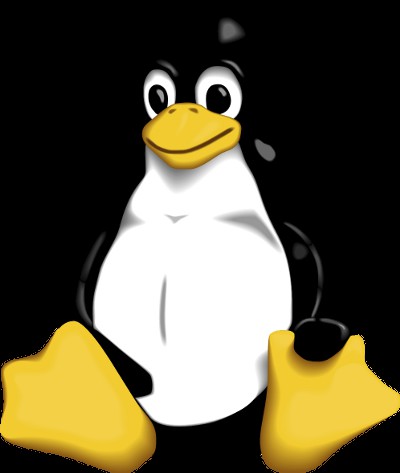 Linux Kernel Crash BookEverything you need to knowIgor Ljubuncic aka Dedoimedowww.dedoimedo.comwww.dedoimedo.com	all rights reservedContentsI  LKCD	231	Introduction	231.1	How does LKCD work?		231.1.1	Stage 1		231.1.2	Stage 2		242	LKCD Installation	253	LKCD local dump procedure	253.1	Required packages		253.2	Configuration file		253.2.1	Activate dump process (DUMP_ACTIVE)		253.2.2	Configure the dump device (DUMP_DEVICE)		253.2.3	Configure the dump directory (DUMPDIR)		263.2.4	Configure the dump level (DUMP_LEVEL)		273.2.5	Configure the dump flags (DUMP_FLAGS)		283.2.6	Configure the dump compression level (DUMP_COMPRESS)  . .	293.2.7	Additional settings		293.3	Enable core dump capturing		303.4	Configure LKCD dump utility to run on startup		304	LKCD netdump procedure	315	Configure LKCD netdump server	315.1	Required packages		315.2	Configuration file		312www.dedoimedo.com	all rights reserved5.2.1	Configure the dump flags (DUMP_FLAGS)		325.2.2	Configure the source port (SOURCE_PORT)		325.2.3	Make sure dump directory is writable for netdump user		325.3	Configure LKCD netdump server to run on startup		335.4	Start the server		336	Configure LKCD client for netdump	346.1	Configuration file		346.1.1	Configure the dump device (DUMP_DEV)		346.1.2	Configure the target host IP address (TARGET_HOST)		346.1.3	Configure target host MAC address (ETH_ADDRESS)		356.1.4	Configure target host port (TARGET_PORT)		356.1.5	Configure the source port (SOURCE_PORT)		356.2	Enable core dump capturing		366.3	Configure LKCD dump utility to run on startup		376.4	Start the lkcd-netdump utility		377	Test functionality	378	Problems	388.1	Unsuccessful netdump to different network segment		399	Conclusion	39II  Kdump	4110 Introduction	4110.1 Restrictions		4210.1.1	Kernel compilation		423www.dedoimedo.com	all rights reserved10.1.2	Hardware-specific configurations		4210.2 How does Kdump work?		4210.2.1	Terminology		4210.2.2	Kexec		4310.2.3	Kdump		4311 Kdump installation	4311.1 Standard (production) kernel		4511.1.1	Under Processor type and features		4511.1.2	Under Filesystems > Pseudo filesystems		4711.1.3	Under Kernel hacking		4711.1.4	Other settings		4811.2 Crash (capture) kernel		4912 Kdump packages & files	4912.1 Kdump packages		4912.2 Kdump files		5013 Kdump configuration	5113.1 Configuration file		5113.1.1	Configure KDUMP_KERNELVER		5113.1.2	Configure KDUMP_COMMANDLINE		5213.1.3	Configure KDUMP_COMMANDLINE_APPEND		5313.1.4	Configure KEXEC_OPTIONS		5413.1.5	Configure KDUMP_RUNLEVEL		5513.1.6	Configure KDUMP_IMMEDIATE_REBOOT		5513.1.7	Configure KDUMP_TRANSFER		5613.1.8	Configure KDUMP_SAVEDIR		5613.1.9	Configure KDUMP_KEEP_OLD_DUMPS		574www.dedoimedo.com	all rights reserved13.1.10 Configure KDUMP_FREE_DISK_SIZE		5813.1.11 Configure KDUMP_DUMPDEV		5813.1.12 Configure KDUMP_VERBOSE		5913.1.13 Configure KDUMP_DUMPLEVEL		6013.1.14 Configure KDUMP_DUMPFORMAT		6113.2 GRUB menu changes		6213.3 Set Kdump to start on boot		6314 Test configuration	6414.1 Configurations		6414.1.1	Kernel		6414.1.2	GRUB menu		6514.2 Load Kexec with relevant parameters		6614.2.1	Possible errors		6615 Simulate kernel crash	6816 Kdump network dump functionality	6916.1 Configuration file		6916.1.1	Configure KDUMP_RUNLEVEL		6916.1.2	Configure KDUMP_SAVEDIR		7016.1.3	Kernel crash dump NFS example		7117 Conclusion	72III  Crash Collection	735www.dedoimedo.com	all rights reserved18 Crash setup	7318.1 Prerequisites		7318.2 Kdump working crash installation		7318.3 Crash location		7418.4 Memory cores		7719 Invoke crash	7719.1 Old (classic) invocation		7819.2 New invocation		7819.3 Important details to pay attention to		8019.4 Portable use		8120 Running crash	8120.1 Crash commands		8320.1.1	bt - backtrace		8320.1.2	log - dump system message buffer		8420.1.3	ps - display process status information		8420.2 Other useful commands		8520.3 Create crash analysis file		8520.4 Crash running in unattended mode		8621 Possible errors	8721.1 No debugging data available		8721.2 vmlinux and vmcore do not match (CRC does not match)		8921.3 No guarantee		9022 Conclusion	90IV   Crash Analysis	916www.dedoimedo.com	all rights reserved23 Analyzing the crash report - First steps	9124 Getting warmer	9824.1 Fedora example		9924.2 Another example, from the White Paper		10024.3 Kernel Page Error		10025 Getting hot	10225.1 Backtrace		10225.1.1	Call trace		10425.1.2	Instruction pointer		10525.1.3	Code Segment (CS) register		10625.1.4	Privilege levels		10625.1.5	Current Privilege Level (CPL)		10625.1.6	Descriptor Privilege Level (DPL) &Requested Privilege Level (RPL)		10725.1.7	Fedora example, again		10825.1.8	backtrace for all tasks		10925.2 Dump system message buffer		11025.3 Display process status information		11125.4 Other useful information		11326 Super geeky stuff	11326.1 Kernel source		11426.2 cscope		11426.3 Disassemble the object		11926.4 Trivial example		11926.5 objdump		12126.6 Moving on to kernel sources		1237www.dedoimedo.com	all rights reserved26.6.1	What do we do now?		12826.7 Intermediate example		12926.7.1	Create problematic kernel module		12926.7.2	Step 1: Kernel module		12926.7.3	Step 2: Kernel panic		13426.7.4	Step 3: Analysis		13526.8 Difficult example		13826.8.1	In-depth analysis		13926.9 Alternative solution (debug kernel)		14327 Next steps	14427.1 kerneloops.org		14527.2 Google for information		15127.3 Crash analysis results		15227.3.1	Single crash		15327.3.2	Hardware inspection		15327.3.3	Reinstallation & software changes		15327.3.4	Submit to developer/vendor		15328 Conclusion	154V  Appendix	15529 Kdump	15529.1 Architecture dependencies		15529.2 Install kernel-kdump package manually		15529.3 Install kexec-tools package manually		15529.3.1	Download the package		15629.3.2	Extract the archive		1568www.dedoimedo.com	all rights reserved29.3.3	Make & install the package		15629.3.4	Important note		15629.4 SUSE & YaST Kdump module		15729.5 SUSE (and openSUSE) 11.X setup		16029.5.1	32-bit architecture		16129.5.2	64-bit architecture		16429.5.3	Other changes		16630 Crash	16830.1 Enable debug repositories		16830.1.1	Enable repositories in CentOS		16930.2 lcrash utility (for LKCD)		17230.2.1	Kerntypes		17330.3 lcrash demonstration		17431 Other tools	17631.1 gdb-kdump		17631.2 crosscrash		177VI   References	17932 LKCD references	17933 Kdump references	17934 Crash references	17935 Dedoimedo web articles	1819www.dedoimedo.com	all rights reservedList of Figures1	LKCD stages		242	LKCD DUMPDIR directive change		273	LKCD netdump client source port configuration		364	LKCD netdump client successful configuration		375	Successful LKCD netdump procedure		386	LKCD netdump failure		397	Kernel compilation wizard		458	Kdump kernel version configuration		529	Kdump command line configuration		5310	Kdump command line append configuration		5411	Kdump options configurations		5512	Kdump DUMPDEV configuration		5913	Kdump DUMPLEVEL configuration		6114	Console view of crash kernel dumping memory core		6815	Contents of dumped memory core directory		6916	Kdump SAVEDIR network configuration		7117	Console view of network-based crash dump		7118	Console view of network-based crash dump - continued		7219	Installation of crash via software manager		7420	openSUSE Kdump configurationvia YaST-Kdump module		7521	CentOS Kdump configuration system-config-kdump utility		7622	Generating crash dump files		7723	Contents of a crash dump directory		7724	New kdump invocation console output		7925	Old crash invocation example on CentOS 5.4		7926	New crash invocation example on CentOS 5.4		8010www.dedoimedo.com	all rights reserved27	Crash debuginfo location on openSUSE 11.x		8128	CRC match error		8129	Crash working		8230	Crash prompt		8231	crash bt command example		8332	crash log command example		8433	crash ps command example		8534	No debuginfo package on RedHat		8735	No debuginfo package on openSUSE		8836	Installing crash debug packages on CentOS 5.4		8837	vmlinux and vmcore match problem on CentOS		8938	CRC match error on openSUSE		8939	No panic task found		9040	Beginning crash analysis		9241	Serious kernel problem example in Ubuntu		9642	Kernel crash report in Fedora		9743	Kernel crash report in Fedora, shown again		9944	Backtrace of a crash dump		10345	Example of a kernel crash with CPL 3		10846	Fedora kernel crash example		10947	Kernel crash log command output example		11048	Kernel crash ps command output example		11249	No panic task found on CentOS 5.4		11250	bt command for wrong process		11351	ps command output pointing at wrong process		11352	Kernel source example on openSUSE		11453	cscope installation via yum on CentOS		11554	cscope loaded on CentOS 5.4		11611www.dedoimedo.com	all rights reserved55	Find C symbol using cscope		11756	cscope help menu		11857	make cscope command example		11858	cscope files		11959	Compiling from sources with make		12060	Kernel object is up to date		12061	Object compiled with debug symbols		12162	Disassembled object example		12263	Memhog binary dumped with objdump		12364	Failed kernel object compilation due to missing kernel config file		12465	Editing Makefile		12566	Makefile is missing		12567	Successfully compiling kernel object		12668	Kernel object is up to date		12769	Disassembled kernel object		12870	Basic kernel module		13071	Basic example Makefile		13172	Basic example make command output		13273	modinfo example		13374	lsmod example		13375	Kernel module messages		13476	Intermediate example crash summary		13677	Intermediate example backtrace		13778	Null pointer example crash report		13979	Null pointer example crash log		14080	Null pointer example disassembled object code		14181	Null pointer example registers		14282	Debug kernel installation		14412www.dedoimedo.com	all rights reserved83	Debug kernel installation details		14484	kernelops.org logo		14585	kernelops.org example		14686	kerneloops.org example - continued		14787	kerneloops.org example code		14888	Kernel crash report in Fedora 11		14989	Kernel crash report in Fedora 12		15090	Kernel crash report in Debian Lenny		15191	Sample Google search		15292	yast2-kdump package installation		15793	Kdump YaST module		15894	Kdump configuration via YaST module		15995	Kdump configuration via YaST module - continued		16096	Kdump startup configuration via YaST		16197	boot.kdump chkconfig command		16298	Runlevel configuration via YaST		16399	Kdump GRUB syntax change		164100	Failed memory reservation on a 64-bit machine		164101	Kexec command line error		165102	Wrong physical start value		165103	Kdump working after reconfigured physical start value		166104	debuginfo package missing		166105	Available kernel debuginfo package in the repository		167106	Kernel debuginfo package installation status		168107	Enabling Debug repository in openSUSE 11.2		169108	CentOS repository manager		170109	Adding debug repository file		171110	dwarfextract installation via YaST		17313www.dedoimedo.com	all rights reserved111	lcrash example		175112	gdb-kdump sample run		177113	crosscrash installation via YaST		17814www.dedoimedo.com	all rights reservedList of Tables1	LKCD dump levels		282	LKCD dump flags		283	Kdump required packages		494	Kdump files		505	Kdump dump retention		576	Kdump verbosity configuration		607	Naming and file location differences between SUSE and RedHat		808	Kernel page error code		10115www.dedoimedo.com	all rights reservedForewordWriting books is not a new experience for me.  I’ve been doing it since the age of 10. Most of these books gather proverbial dust on this or that hard disk, others are being pampered for limelight, others yet have been abandoned.  There’s no better place to announce the demise of one project as at the birth of another. As you may have guessed, my super-extensive mother-of-all Linux topics book is not going to be published any time soon, as simple system administration no longer excites me. The single Apache chapter remains a proof-of-concept poetic demonstration, an orphan of what might have been.Instead, I have started casting my eye toward more advanced, more complex topics. Like Linux crash analysis. This is a subject that has lots of unanswered mail threads and plain text documents scattered all over the place, inaccessible to almost everyone, save the tiny percentage of super geeks. Whether this should be so or not makes no difference. There comes a need, there comes a man with an idea, and that man writes a book.My personal and professional interest in the last three years has taken me down the path of Linux kernel secrets, all the way into assembly code, where magic happens. I felt the desire to learn what happens in the heart of the system. Like most technical topics, there was some information to be found online, but it was cryptic, ambiguous, partial, nerdy, or just not there at all.  Dedoimedo is a reflection of how things ought to be after all. I’m writing guides and tutorials and reviews the way I perceive the world - friendly and accessible toward normal human beings.  In a way, every article is an attempt to make things a little clearer, a little more understandable. Step by step, nothing omitted, you know the mantra.Linux kernel crash is no exception. If you’re familiar with my website, you know this book is just a compilation of seven in-depth tutorials already posted and available freely for everyone’s use.  But there’s a difference between some HTML code, scattered around, and a beautiful stylish book written in LATEX.  Not much difference, I admit, but still worth this fancy foreword.This book is a product of several factors.  First, my ego demands recognition, so I’m making the best effort of appearing smart in the posh circles.  Nothing like a book to make you look wise and whatnot. Second, the book really makes sense, when you take the entire crash series into consideration. Starting with crash tools via collection all the way to analysis, plus some extras and general tips.  It’s an entire world, really, and it belongs inside a single, comprehensive volume. Third, half a dozen Dedoimedo readers contacted me by mail, asking that I compile my crash material into one document. I did hint at a possible PDF given popular demand, so here we go.16www.dedoimedo.com	all rights reservedLinux Kernel Crash Book is 180 pages, 120 lovely screenshots and tons of excellent information. You won’t easily find better content on this subject, I guarantee you that. You get this book for free, no strings attached. There’s some copyright and disclaimer, mainly designed to protect my intellectual rights and hard work, but nothing draconian. Be fair and enjoy the knowledge shared with love and passion.  If you happen to really like this book, think about donating a few bucks.  An officially published book would probably cost between 20 and 40 dollars.Now, this is no humble man’s marketing plot. I surely do not expect to get miraculously rich this way. If you take my Golf GTI donation scheme as an example, it’s a long way before my pockets swell with booty.  However, like any egocentric human being, I love praise and recognition for my work. If you cannot or do not wish to donate money, then spread the word and lavish me with compliments. That will do, too.I am also considering getting the book printed, whether through self-publishing or by insinuating my charm into an editor’s heart. So if you’re looking for talented fresh new blood to spatter the walls of glory, I’m your man. If you are a publisher and like my style and knowledge, don’t be shy, email me.My readers, worry not! Even if this book goes pro, the online tutorials will always remain there, for free.  The emphasis on always is within the Planck limits of time and space, excluding an occasional mega-meteor strike or a cosmic gamma ray burst event.I guess that’s all. This book is waiting for you to read it. Enjoy!Igor Ljubuncic aka DedoimedoFebruary 201117www.dedoimedo.com	all rights reservedAboutDedoimedo (www.dedoimedo.com) is a website specializing in step-by-step tutorials in-tended for human beings. Everything posted on my website is written in plain, down-to-Earth English, with plenty of screenshot examples and no steps ever skipped. You won’t easily find tutorials simpler or friendlier than mine.Dedoimedo lurks under the name of Igor Ljubuncic, a former physicist, currently living the dream and working as a Linux Systems Expert, hacking the living daylight out of the Linux kernel.  Few people have the privilege to work in what is essentially their hobby and passion and truly love it, so I’m most grateful for the beauty, freedom and infinite possibilities of the open-source world.  I also hold a bunch of certifications of all kinds, but you can read more about those on my website.Have fun!18www.dedoimedo.com	all rights reservedCopyrightLinux Kernel Crash Book is available under following conditions:The book is free for personal and education purposes. Business organizations, companies and commercial websites can also use the book without additional charges, however they may not bundle it with their products or services.  Said bodies cannot sell or lease the book in return for money or other goods. Modifications are not permitted without an explicit approval from the author. All uses must be accompanied with credits and a link to www.dedoimedo.com.You may also mirror and hotlink to this book. You must credit me for any such use.In all eventualities, Dedoimedo retains all rights, explicit and implicit, to the original material. The copyright section may change at any time, without prior notice. For any questions, please contact me by email.19www.dedoimedo.com	all rights reservedDisclaimerI am not very fond of disclaimers, but they are a necessary part of our world. So here we go:I must emphasize the purpose of this book is educational. It is not an official document and should not be treated as such.  Furthermore, I cannot take any responsibility for errors, inaccuracies or damages resulting from the use of this book and its contents.All of the material in this book has been carefully worded and prepared.  However, if for some reason you may feel this book infringes on copyright or intellectual property of another work, please contact me with a detailed explanation pointing to the troublesome parts and I will try to sort the problem in the best way possible.This book has also been posted as a series of articles on my website.  For any news, changes or updates, you should always refer first to www.dedoimedo.com.20www.dedoimedo.com	all rights reservedExpectationsOK, so you got this book downloaded to your machine. What now? Are you going to use it daily?  Is it going to make you any smarter?  Will you be more proficient using Linux after reading this book? Will you become a hacker? Or perhaps a kernel expert?Linux kernel crash analysis is not an everyday topic. It is very likely a niche topic, which will interest only system administrators and professionals dabbling in the kernel.  This condition may stop you from reading the book, as you may not be either the person maintaining server boxes nor the code developer trying to debug his drivers.However, you may also consider this book as a very extensive learning lesson in what goes behind the curtains of a typical Linux system. While you may not find immediate use to the contents presented in this book, the general knowledge and problem solving methods and tools you find here should serve you universally. Come the day, come the opportunity, you will find this book of value.I have written the book in a simple, linear, step-by-step manner, trying to make it accessible even to less knowledgeable people. I am fully aware of the paradox in mixing words inexperienced users with kernel crash analysis, but it does not have to be so. Reading this book will provide you with the confidence and understanding of what makes your Linux box tick. However, it cannot replace hands-on experience and intuition gained from actual work with Linux systems.Therefore, you may gains tons of knowledge, but you will not become a hacker, an expert or a posh consultant just by reading the contents of this book. In fact, this book may very well frustrate you. As simple as I tried to make it be, it’s still super-uber-ultra geeky. You could end spending hours rereading paragraphs, trying to figure out what’s going on, deciphering the crash analysis reports, and trying to replicate my examples.  It is important that you do not get discouraged. Even if glory does not await you at the last page, I am convinced that by mastering this book you will gain valuable knowledge. For some of you, it will be an eye-opener and maybe a very useful business tool. For others, it will be a missing piece of the puzzle called Linux. Others yet might end waiting years for the reward to appear.To wrap this philosophical speech, Linux Kernel Crash Book is a highly technical piece of education with immense practical applications. It is probably the most comprehensive guide on the subject you will currently find available on the market, free, paid, hobbyist, professional, or otherwise.  It’s ideally suited for administrators and IT experts.  It can also make home users happy, if they are willing to take the leap of faith.Have fun.21www.dedoimedo.com	all rights reservedErrataHere be fixes to errors, spelling mistakes and other issues found in the book.22www.dedoimedo.com	all rights reservedPart ILKCD1	IntroductionLKCD stands for Linux Kernel Crash Dump. This tool allows the Linux system to write the contents of its memory when a crash occurs, so that they can be later analyzed for the root cause of the crash.Ideally, kernels never crash. In reality, the crashes sometimes occur, for whatever reason. It is in the best interest of people using the plagued machines to be able to recover from the problem as quickly as possible while collecting as much data available.  The most relevant piece of information for system administrators is the memory dump, taken at the moment of the kernel crash.Note: This book part refers to a setup on SUSE1 9.X systems.1.1 	How does LKCD work?You won’t notice LKCD in your daily work. Only when a kernel crash occurs will LKCD kick into action. The kernel crash may result from a kernel panic or an oops or it may be user-triggered. Whatever the case, this is when LKCD begins working, provided it has been configured correctly. LKCD works in two stages:1.1.1	Stage 1This is the stage when the kernel crashes. Or more correctly, a crash is requested, either due to a panic, an oops or a user-triggered dump.  When this happens, LKCD kicks into action, provided it has been enabled during the boot sequence.  LKCD copies the contents of the memory to a temporary storage device, called the dump device, which is usually a swap partition, but it may also be a dedicated crash dump collection partition. After this stage is completed, the system is rebooted.1 LKCD is an older utility and may not work well with modern kernels.23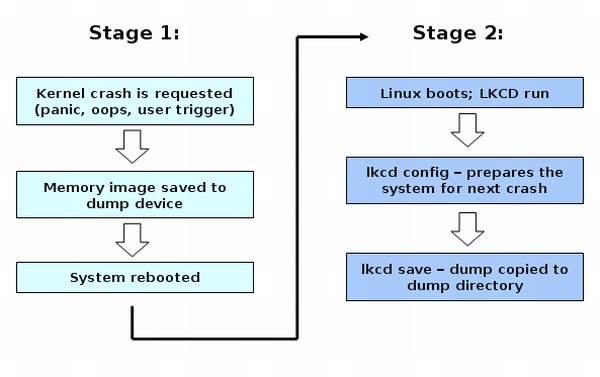 www.dedoimedo.com	all rights reserved1.1.2	Stage 2Once the system boots back online, LKCD is initiated. On different systems, this takes a different startup script.  For instance, on a RedHat machine, LKCD is run by the /etc/rc.sysinit script.Next, LKCD runs two commands.  The first command is lkcd config, which we will review more intimately later.  This commands prepares the system for the next crash. The second command is lkcd save, which copies the crash dump data from its temporary storage on the dump device to the permanent storage directory, called dump directory.Along with the dump core, an analysis file and a map file are created and copied; we’ll talk about these separately when we review the crash analysis.  A completion of this two-stage cycle signifies a successful LKCD crash dump.Figure 1: LKCD stages24www.dedoimedo.com	all rights reserved2	LKCD InstallationThe LKCD installation requires kernel compilation. This is a lengthy and complex pro-cedure that takes quite a bit of time.  It is impossible to explain how LKCD can be installed without showing the entire kernel compilation in detail. The kernel compilation is a delicate, complex process that merits separate attention; it will be presented in a dedicated tutorial on www.dedoimedo.com.  Therefore, we will assume that we have a working system compiled with LKCD.3	LKCD local dump procedure3.1	Required packagesThe host must have the lkcdutils package installed.3.2	Configuration fileThe LKCD configuration is located under /etc/sysconfig/dump.  Back this up before making any changes! We will have to make several adjustments to this file before we can use LKCD.3.2.1 	Activate dump process (DUMP_ACTIVE)To be able to use LKCD when crashes occur, you must activate it.DUMP_ACTIVE="1"3.2.2 	Configure the dump device (DUMP_DEVICE)You should be very careful when configuring this directive.  If you choose the wrong device, its contents will be overwritten when a crash is saved to it, causing data loss.25www.dedoimedo.com	all rights reservedTherefore, you must make sure that the DUMPDEV is linked to the correct dump device. In most cases, this will be a swap partition, although you can use any block device whose contents you can afford to overwrite. Accidentally, this section partially explains why the somewhat nebulous and historic requirement for a swap partition to be 1.5x the size of RAM.What you need to do is define a DUMPDEV device and then link it to a physical block device; for example, /dev/sdb1. Let’s use the LKCD default, which calls the DUMPDEV directive to be set to /dev/vmdump.DUMPDEV="/dev/vmdump"Now, please check that /dev/vmdump points to the right physical device. Example:ls -l /dev/vmdumplrwxrwxrwx 1 root root 5 Nov 6 21:53 /dev/vmdump ->/dev/sda5/dev/sda5 should be your swap partition or a disposable crash partition. If the symbolic link does not exist, LKCD will create one the first time it is run and will link /dev/vmdump to the first swap partition found in the /etc/fstab configuration file. Therefore, if you do not want to use the first swap partition, you will have to manually create a symbolic link for the device configured under the DUMPDEV directive.3.2.3 	Configure the dump directory (DUMPDIR)This is where the memory images saved previously to the dump device will be copied and kept for later analysis.  You should make sure the directory resides on a partition with enough free space to contain the memory image, especially if you’re saving all of it. This means 2GB RAM = 2GB space or more.In our example, we will use /tmp/dump. The default is set to /var/log/dump.26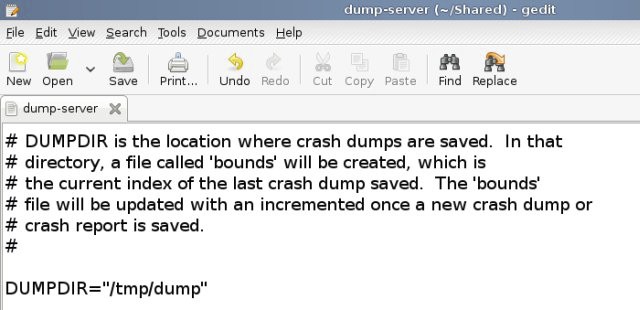 www.dedoimedo.com	all rights reservedDUMPDIR="/tmp/dump"Figure 2: LKCD DUMPDIR directive change3.2.4 	Configure the dump level (DUMP_LEVEL)This directive defines what part of the memory you wish to save.  Bear in mind your space restrictions. However, the more you save, the better when it comes to analyzing the crash root cause.27www.dedoimedo.com	all rights reservedTable 1: LKCD dump levels3.2.5	Configure the dump flags (DUMP_FLAGS)The flags define what type of dump is going to be saved.  For now, you need to know that there are two basic dump device types: local and network.Table 2: LKCD dump flagsLater, we will also use the network option. For now, we need local.DUMP_FLAGS="0x80000000"28www.dedoimedo.com	all rights reserved3.2.6	Configure the dump compression level (DUMP_COMPRESS)You can keep the dumps uncompressed or use RLE or GZIP to compress them. It’s up to you.DUMP_COMPRESS="2"I would call the settings above the "must-have" set. You must make sure these directives are configured properly for the LKCD to function. Pay attention to the devices you intend to use for saving the crash dumps.3.2.7 	Additional settingsThere are several other directives listed in the configuration file. These other directives are all set to the the configuration defaults.  You can find a brief explanation on each below. If you find the section inadequate, please email me and I’ll elaborate.These include:• DUMP_SAVE="1" - Save the memory image to disk.• PANIC_TIMEOUT="5" - The timeout (in seconds) before a reboot after panic occurs.• BOUNDS_LIMIT ="10" - A limit on the number of dumps kept .• KEXEC_IMAGE="/boot/vmlinuz" - Defines what kernel image to use after re-booting the system; usually, this will be the same kernel used in normal production.• KEXEC_CMDLINE="root console=tty0" - Defines what parameters the kernel should use when booting after the crash; usually, you won’t have to tamper with this setting.29www.dedoimedo.com	all rights reserved3.3	Enable core dump capturingThe first step we need to do is enable the core dump capturing. In other words, we need to sort of source the configuration file so the LKCD utility can use the values set in it. This is done by running the lkcd config command, followed by lkcd query command, which allows you to see the configuration settings.lkcd configlkcd queryThe output is as follows:Configured dump device: 	0xffffffffConfigured dump flags:  KL_DUMP_FLAGS_DISKDUMPConfigured dump level:  KL_DUMP_LEVEL_HEADER| KL_DUMP_LEVEL_KERN Configured dump compression method:  KL_DUMP_COMPRESS_GZIP3.4 	Configure LKCD dump utility to run on startupTo work properly, the LKCD must run on boot.  On RedHat and SUSE machines, you can use the chkconfig utility to achieve this:chkconfig boot.lkcd onAfter the reboot, your machine is ready for crash dumping.  We can begin testing the functionality. However, please note that disk-based dumping may not always succeed in all panic situations.  For instance, dumping on hung systems is a best-effort attempt. Furthermore, LKCD does not seem to like the md RAID devices, presenting another problem into the equation. Therefore, to overcome the potentially troublesome situations30www.dedoimedo.com	all rights reservedwhere you may end up with failed crash collections to local disks, you may want to consider using the network dumping option. Therefore, before we demonstrate the LKCD functionality, we’ll study the netdump option first.4 	LKCD netdump procedureNetdump procedure is different from the local dump in having two machines involved in the process. One is the host itself that will suffer kernel crashes and whose memory image we want to collect and analyze. This is the client machine. The only difference from a host configured for local dump is that this machine will use another machine for storage of the crash dump.The storage machine is the netdump server. Like any server, this host will run a service and listen on a port to incoming network traffic, particular to the LKCD netdump. When crashes are sent, they will be saved to the local block device on the server. Other terms used to describe the relationship between the netdump server and the client is that of source and target, if you will:  the client is a source, the machine that generates the information; the server is the target, the destination where the information is sent. We will begin with the server configuration.5	Configure LKCD netdump server5.1	Required packagesThe server must have the following two packages installed:  lkcdutils and lkcdutils-netdump-server.5.2	Configuration fileThe configuration file is the same one, located under /etc/sysconfig/dump. Again, back this file up before making any changes.  Next, we will review the changes you need to make in the file for the netdump to work. Most of the directives will remain unchanged, so we’ll take a look only at those specific to netdump procedure, on the server side.31www.dedoimedo.com	all rights reserved5.2.1	Configure the dump flags (DUMP_FLAGS)This directive defines what kind of dump is going to be saved to the dump directory. Earlier, we used the local block device flag. Now, we need to change it. The appropriate flag for network dump is 0x40000000.DUMP_FLAGS="0x40000000"5.2.2 	Configure the source port (SOURCE_PORT)This is a new directive we have not seen or used before. This directive defines on which port the server should listen for incoming connections from hosts trying to send LKCD dumps. The default port is 6688. When configured, this directive effectively turns a host into a server - provided the relevant service is running, of course.SOURCE_PORT="6688"5.2.3 	Make sure dump directory is writable for netdump userThis directive is extremely important. It defines the ability of the netdump service to write to the partitions / directories on the server. The netdump server run as the netdump user.  We need to make sure this user can write to the desired destination (dump) directory. In our case:install -o netdump -g dump -m 777 -d /tmp/dumpYou may also want to ls the destination directory and check the owner:group. It should be netdump:dump. Example:32www.dedoimedo.com	all rights reservedls -ld dumpdrwxrwxrwx 3 netdump dump 96 2009-02-20 13:35 dumpYou may also try getting away with manually chowning and chmoding the destination to see what happens.5.3 	Configure LKCD netdump server to run on startupWe need to configure the netdump service to run on startup. Using chkconfig to demon-strate:chkconfig netdump-server on5.4	Start the serverNow, we need to start the server and check that it’s running properly. This includes both checking the status and the network connections to see that the server is indeed listening on port 6688./etc/init.d/netdump-server start /etc/init.d/netdump-server statusLikewise:netstat -tulpen | grep 6688udp 0 0 0.0.0.0:6688 0.0.0.0:* 479 37910 >> >> 22791/netdump-server33www.dedoimedo.com	all rights reservedEverything seems to be in order. This concludes the server-side configurations.6 	Configure LKCD client for netdumpClient is the machine (which can also be a server of some kind) that we want to collect kernel crashes for. When kernel crashes for whatever reason on this machine, we want it to send its core to the netdump server. Again, we need to edit the /etc/sysconfig/dump configuration file. Once again, most of the directives are identical to previous configura-tions. In fact, by changing just a few directives, a host configured to save local dumps can be converted for netdump.6.1	Configuration file6.1.1	Configure the dump device (DUMP_DEV)Earlier, we have configured our clients to dump their core to the /dev/vmdump device. However, network dump requires an active network interface. There are other consider-ations in place as well, but we will review them later.DUMP_DEV="eth0"6.1.2 	Configure the target host IP address (TARGET_HOST)The target host is the netdump server, as mentioned before. In our case, it’s the server machine we configured above. To configure this directive - and the one after - we need to go back to our server and collect some information, the output from the ifconfig command, listing the IP address and the MAC address. For example:inet addr:192.168.1.3HWaddr 00:12:1b:40:c7:6334www.dedoimedo.com	all rights reservedTherefore, our target host directive is set to:TARGET_HOST="192.168.1.3"Alternatively, it is also possible to use hostnames, but this requires the use of hosts file, DNS, NIS or other name resolution mechanisms properly set and working.6.1.3 	Configure target host MAC address (ETH_ADDRESS)If this directive is not set, the LKCD will send a broadcast to the entire neighborhood2, possibly inducing a traffic load.  In our case, we need to set this directive to the MAC address of our server:ETH_ADDRESS="00:12:1b:40:c7:636.1.4 	Configure target host port (TARGET_PORT)We need to set this option to what we configured earlier for our server. This means port 6688.TARGET_PORT="6688"6.1.5 	Configure the source port (SOURCE_PORT)Lastly, we need to configure the port the client will use to send dumps over network. Again, the default port is 6688.2 Please note that the netdump functionality is limited to the same subnet that the server runs on. In our case, this means /24 subnet. We’ll see an example for this shortly.35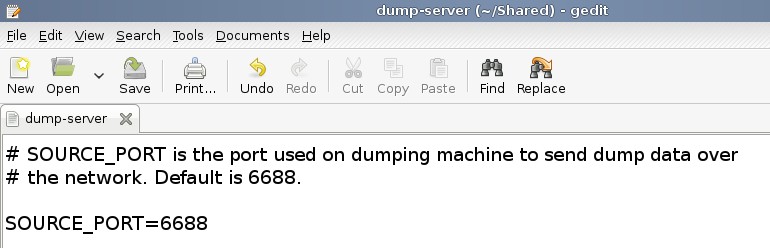 www.dedoimedo.com	all rights reservedSOURCE_PORT="6688"Figure 3: LKCD netdump client source port configuration6.2 	Enable core dump capturingPerform the same steps we did during the local dump configuration: run the lkcd config and lkcd query commands and check the setup.lkcd configlkcd queryThe output is as follows:Configured dump device: 	0xffffffffConfigured dump flags:  KL_DUMP_FLAGS_NETDUMPConfigured dump level:  KL_DUMP_LEVEL_HEADER| KL_DUMP_LEVEL_KERN Configured dump compression method:  KL_DUMP_COMPRESS_GZIP36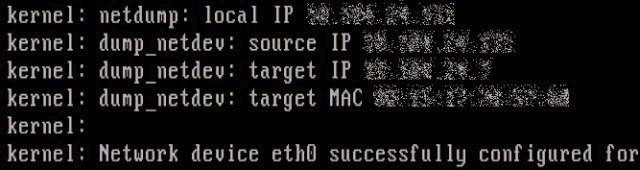 www.dedoimedo.com	all rights reserved6.3	Configure LKCD dump utility to run on startupOnce again, the usual procedure:chkconfig netdump-server on6.4 	Start the lkcd-netdump utilityStart the utility by running the /etc/init.d/lkcd-netdump script./etc/init.d/lkcd-netdump startWatch the console for successful configuration message. If you see an image similar to the one below, it means you have successfully configured the client and can proceed to test the functionality.Figure 4: LKCD netdump client successful configuration7	Test functionalityTo test the functionality, we will force a panic on our kernel.  This is something you should be careful about doing, especially on your production systems.  Make sure you37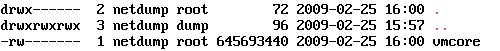 www.dedoimedo.com	all rights reservedbackup all critical data before experimenting. To be able to create panic, you will have to enable the System Request (SysRq) functionality on the desired clients, if it has not already been set:echo 1 > /proc/sys/kernel/sysrqAnd then force the panic:echo c > /proc/sysrq-triggerWatch the console.  The system should reboot after a while, indicating a successful recovery from the panic.  Furthermore, you need to check the dump directory on the netdump server for the newly created core, indicating a successful network dump. Indeed, checking the destination directory, we can see the memory core was successfully saved. And now we can proceed to analyze it.Figure 5: Successful LKCD netdump procedure8	ProblemsYou may encounter a few issues working with LKCD. Most notably, you may see config-uration and dump errors when trying to use the netdump functionality.  Let’s review a typical case.38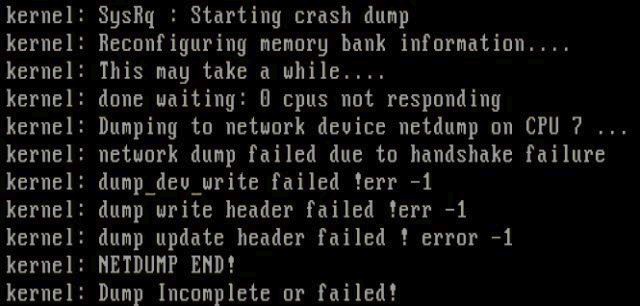 www.dedoimedo.com	all rights reserved8.1	Unsuccessful netdump to different network segmentAs mentioned before, the netdump functionality is limited to the same subnet.  Trying to send the dump to a machine on a different subnet results in an error. This issue has no solution. Your best bet is to use a dedicated netdump server on the same 256-host subnet.Figure 6: LKCD netdump failure9	ConclusionLKCD is a very useful application, although it has its limitations. On one hand, it provides with the critical ability to perform in-depth forensics on crashed systems post-mortem. The netdump functionality is particularly useful in allowing system administrators to save memory images after kernel crashes without relying on the internal hard disk space or the hard disk configuration. This can be particularly useful for machines with very large RAM, when dumping the entire contents of the memory to local partitions might be problematic. Furthermore, the netdump functionality allows LKCD to be used on hosts configured with RAID, since LKCD is unable to work with md partitions, overcoming the problem.However, the limitation to use within the same network segment severely limits the ability to mass-deploy the netdump in large environments. It would be extremely useful39www.dedoimedo.com	all rights reservedif a workaround or patch were available so that centralized netdump servers can be used without relying on specific network topography.Lastly, LKCD is a somewhat old utility and might not work well on the modern kernels. In general, it is fairly safe to say it has been replaced by the more flexible Kdump, which we will review in the next Part.40www.dedoimedo.com	all rights reservedPart IIKdump10	IntroductionLinux kernel is a rather robust entity. It is stable and fault-tolerable and usually does not suffer irrecoverable errors that crash the entire system and require a reboot to restore to normal production.  Nevertheless, these kinds of problems do occur from time to time.  They are known as kernel crashes and are of utmost interest and importance to administrators in charge of these systems. Being able to detect the crashes, collect them and analyze them provides the system expert with a powerful tool in finding the root cause to crashes and possibly solving critical bugs.In the previous part (I), we have learned how to setup, configure and use Linux Kernel Crash Dump (LKCD) utility. However, LKCD, being an older project, exhibited several major limitations in its functionality: LKCD was unable to save memory dumps to local RAID (md) devices and its network capability was restricted to sending memory cores to dedicated LKCD netdump servers only on the same subnet, provided the cores were under 4GB in size.  Memory cores exceeding the 32-bit size barrier were corrupt upon transfer and thus unavailable for analysis. The same-subnet also proved impractical for large-scale operations with thousands of machines.Kdump is a much more flexible tool, with extended network-aware capabilities. It aims to replace LKCD, while providing better scalability.  Indeed, Kdump supports network dumping to a range of devices, including local disks, but also NFS areas, CIFS shares or FTP and SSH servers.  This makes if far more attractive for deployment in large environments, without restricting operations to a single server per subnet.In this part of the book, we will learn how to setup and configure Kdump for memory core dumping to local disks and network shares. We will begin with a short overview of basic Kdump functionality and terminology. Next, we will review the kernel compilation parameters required to use Kdump. After that, we will go through the configuration file and study each directive separately, step by step.  We will also edit the GRUB menu as a part of the Kdump setup.  Lastly, we will demonstrate the Kdump functionality, including manually triggering kernel crashes and dumping memory cores to local and network devices.  In the Appendix section (V), you will also be able to learn about changes and new functionality added in later versions of Kdump, plus specific setups for openSUSE and CentOS.41www.dedoimedo.com	all rights reservedNote: This book part refers to a setup on SUSE3  10.3 systems. The Appendix section contains additional information about SUSE 11.X and RedHat4 5.X systems.10.1	RestrictionsOn one hand, this book will examine the Kdump utility in great detail. On the other, a number of Kdump-related topics will be only briefly discussed. It is important that you know what to expect.10.1.1	Kernel compilationI will not explain the Kernel compilation in this book, although I will explain the pa-rameters required for proper Kdump functionality. The kernel compilation is a delicate, complex process that merits separate attention; it will be presented in a dedicated tutorial on www.dedoimedo.com.10.1.2 	Hardware-specific configurationsKdump can also run on the Itanium (ia64) and Power PC (ppc64) architectures. However, due to relative scarcity of these platforms in both the home and business use, I will focus on the i386 (and x86-64) platforms. The platform-specific configurations for Itanium and PPC machines can be found in the official Kdump documentation (see References (33)).Now, let us begin.10.2	How does Kdump work?10.2.1	TerminologyTo make things easier to understand, here’s a brief lexicon of important terms we will use in this book:3 SUSE refers to both openSUSE and SUSE Linux Enterprise Server (SLES)4 RedHat refers to both CentOS and RedHat Enterprise Linux (RHEL)42www.dedoimedo.com	all rights reserved• Standard (production) kernel - kernel we normally work with• Crash (capture) kernel - kernel specially used for collecting crash dumps5 Kdump has two main components - Kdump and Kexec.10.2.2	KexecKexec is a fastboot mechanism that allows booting a Linux kernel from the context of an already running kernel without going through BIOS. BIOS can be very time consuming, especially on big servers with numerous peripherals.  This can save a lot of time for developers who end up booting a machine numerous times.10.2.3	KdumpKdump is a new kernel crash dumping mechanism and is very reliable. The crash dump is captured from the context of a freshly booted kernel and not from the context of the crashed kernel.  Kdump uses Kexec to boot into a second kernel whenever the system crashes.  This second kernel, often called a crash or a capture kernel, boots with very little memory and captures the dump image.The first kernel reserves a section of memory that the second kernel uses to boot. Kexec enables booting the capture kernel without going through BIOS hence the contents of the first kernel’s memory are preserved, which is essentially the kernel crash dump.11	Kdump installationThere are quite a few requirements that must be met in order for Kdump to work.5 I will sometimes use only partial names when referring to these two kernels. In general, if I do not specifically use the words crash or capture to describe the kernel, this means we’re talking about the production kernel.43www.dedoimedo.com	all rights reserved• The production kernel must be compiled with a certain set of parameters required for kernel crash dumping.• The production kernel must have the kernel-kdump package installed.  The kernel-kdump package contains the crash kernel that is started when the standard kernel crashes, providing an environment in which the standard kernel state during the crash can be captured. The version of the kernel-dump package has to be identical to the standard kernel.If the operating system comes with a kernel already compiled to run and use Kdump, you will have saved quite a bit of time.  If you do not have a kernel built to support the Kdump functionality, you will have to do quite a bit of work, including a lengthy compilation and configuration procedure of both the standard, production kernel and the crash (capture) kernel.In this book, we will not go into details on kernel compilation. The compilation is a generic procedure that does not directly relate to Kdump and demands dedicated attention. We will talk about kernel compilation in a separate tutorial on www.dedoimedo.com. Here, we will take the compilation for granted and focus on the configuration.Nevertheless, although we won’t compile, we will have to go through the list of kernel parameters that have to be configured so that your system can support the Kexec/Kdump functionality and collect crash dumps. These parameters need to be configured prior to kernel compilation.The simplest way to configure kernel parameters is to invoke a kernel configuration wizard such as menuconfig or xconfig.The kernel configuration wizard can be text (menuconfig ) or GUI driven (xconfig ).  In both cases, the wizard contains a list of categories, divided into subcategories, which contain different tunable parameters.  Just to give you an impression of what kernel compilation configuration looks like, for those of you who have never seen one:44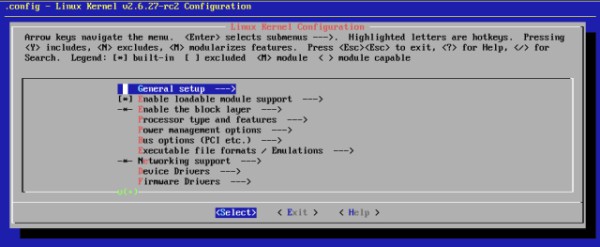 www.dedoimedo.com	all rights reservedFigure 7: Kernel compilation wizardWhat you see above is the screenshot of a typical kernel configuration menu, ran inside the terminal. The wizard uses the text interface and is invoked by typing make menuconfig. Notice the category names; we will refer to them soon.We will now go through the list of kernel parameters that need to be defined to enable Kdump/Kexec to function properly. For the sake of simplicity, this book part focuses on the x86 (x86_64) architecture. For some details about other platforms and exceptions, please refer to the Appendix (V) and the official documentation.11.1 	Standard (production) kernelThe standard kernel can be a vanilla kernel downloaded from The linux Kernel Archives or one of your favorite distributions. Whichever you choose, you will have to configure the kernel with the following parameters:11.1.1 	Under Processor type and featuresEnable Kexec system call:  This parameter tells the system to use Kexec to skip BIOS and boot (new) kernels. It is critical for the functionality of Kdump.CONFIG_KEXEC=y45www.dedoimedo.com	all rights reservedEnable kernel crash dumps:  Crash dumps need to be enabled. Without this option, Kdump will be useless.CONFIG_CRASH_DUMP=yOptional: Enable high memory support (for 32-bit systems):  You need to con-figure this parameter in order to support memory allocations beyond the 32-bit (4GB) barrier. This may not be applicable if your system has less than 4GB RAM or if you’re using a 64-bit system.CONFIG_HIGHMEM4G=yOptional:  Disable Symmetric Multi-Processing (SMP) support:  Kdump can only work with a single processor.  If you have only a single processor or you run your machine with SMP support disabled, you can safely set this parameter to (n).CONFIG_SMP=yOn the other hand, if your kernel must use SMP for whatever reason, you will want to set this directive to (y).  However, you will have to remember this during the Kdump configuration. We will have to set Kdump to use only a single CPU. It is very important that you remember this!To recap, you can either disable SMP during the compilation - OR - enable SMP but instruct Kdump to use a single CPU. This instruction is done by changing the Kdump configuration file. It is NOT a part of the kernel compilation configuration.The configuration file change requires that one of the options be configured in a particular manner. Specifically, the directive below needs to be set in the Kdump configuration file under /etc/sysconfig/kdump AFTER the kernel has been compiled and installed.46www.dedoimedo.com	all rights reservedKDUMP_COMMANDLINE_APPEND=”maxcpus=1 ”11.1.2 	Under Filesystems > Pseudo filesystemsEnable sysfs file system support:  Modern kernel support (2.6 and above) this setting by default, but it does not hurt to check.CONFIG_SYSFS=yEnable /proc/vmcore support:  This configuration allows Kdump to save the memory dump to /proc/vmcore. We will talk more about this later. Although in your setup you may not use the /proc/vmcore as the dump device, for greatest compatibility, it is recommended you set this parameter to (y).CONFIG_PROC_VMCORE=y11.1.3 	Under Kernel hackingConfigure the kernel with debug info:  This parameter means the kernel will be built with debug symbols.  While this will increase the size of the kernel image, having the symbols available is very useful for in-depth analysis of kernel crashes, as it allows you to trace the problems not only to problematic function calls causing the crashes, but also the specific lines in relevant sources.  We will talk about this in great detail when we setup the crash, lcrash and gdb debugging utilities in the next part (III).CONFIG_DEBUG_INFO=y47www.dedoimedo.com	all rights reserved11.1.4	Other settingsConfigure the start section for reserved RAM for the crash kernel6:  This is a very important setting to pay attention to.  To work properly, the crash kernel uses a piece of memory specially reserved to it.  The start section for this memory allocation needs to be defined. For instance, if you intend to start the crash kernel RAM at 16MB7, then the value needs to be set to the following (in hexadecimal):CONFIG_PHYSICAL_START=0x1000000Configure kdump kernel so it can be identified:  Setting this suffix allows kdump to select the right kernel for boot, since there may be several kernels under /boot on your system.  In general, the rule of thumb calls for the crash kernel to be named the same as your production kernel, save for the -kdump suffix. You can check this by running the uname -r command in terminal, to see the kernel version you run and then check the files listed in the /boot directory.CONFIG_LOCALVERSION=”-kdump”Please note that the above table is neither a holy bible nor rocket science. As always, it is quite possible that my observations are limited and apply only to a very specific, private setup.  Therefore, please exercise discretion when using the above table for reference, taking into consideration the fact that you may not experience the same success as myself. That said, I have thoroughly tested the setup and it works flawlessly.Now, your next step is to compile the kernel.  I cannot dedicate the resource to cover the kernel compilation procedure at this point.  However, if you’re using Kdump as a part of your production environment - rather than household hobby - there are pretty fair chances you will have dedicated support from vendors, which should provide you with6 This parameter need special attention on openSUSE 11 and higher. Please refer to Appendix (V) for more details.7 You may use other values that suit your operational needs. Make sure the allocation does not conflict with reserved memory used by the kernel or kernel modules.48www.dedoimedo.com	all rights reservedthe kernel already compiled for Kdump. I apologize for this evasion, but I must forgo the kernel compilation for another time.Modern distributions, especially those forked off enterprise solutions, are configured to use Kdump. openSUSE 11.1 is a good example; you will only have to install the missing RPMs and edit the configuration file to get it to work. We will discuss openSUSE 11.1 some more later in the book.11.2 	Crash (capture) kernelThis kernel needs to be compiled with the same parameters as above, save one exception. Kdump does not support compressed kernel images as crash (capture) kernels8. There-fore, you should not compress this image. This means that while your production kernels will most likely be named vmlinuz, the Kdump crash kernels need to be uncompressed, hence named vmlinux, or rather vmlinux-kdump.12	Kdump packages & files12.1	Kdump packagesThis is the list of required packages that must be installed on the system for Kdump to work. Please note that your kernel must be compiled properly for these packages to work as expected.  It is very likely that you will succeed in installing them anyhow, however this is no guarantee that they will work.Table 3: Kdump required packages8 This has changed in the more recent versions of Kdump. Please refer to the Appendix (V) for more details.49www.dedoimedo.com	all rights reservedThe best way to obtain these packages is from your software repositories. This guarantees you will be using the most compatible version of Kdump and Kexec.  For example, on Debian-based systems, you can use the apt-get install command to fetch the necessary packages:apt-get install <package name>Likewise, please note that the production kernel also must have the kernel-kdump package installed. This package contains the crash kernel that is started when the standard kernel crashes, providing an environment in which the standard kernel state during the crash can be captured. The version of this package has to be identical to the production kernel. For details about how to obtain the kernel-kdump and kexec-tools packages not via the software repositories, please refer to the Appendix (V).12.2	Kdump filesHere’s the list of the most important Kdump-related files: Table 4: Kdump filesThe Kdump installation also includes the GDB Kdump wrapper script (gdb-kdump), which is used to simplify the use of GDB on Kdump images. The use of GDB, as well as9 The kernel-debuginfo package needs to match your kernel version - default, smp, etc.11 The startup script has changed on the recent versions of SUSE systems.11 The configuration file on RedHat-based systems is located under /boot/kdump.conf.50www.dedoimedo.com	all rights reservedother crash analysis utilities requires the presence of the kernel-debuginfo package. On SUSE systems, the Kdump installation also includes the YaST module (yast2-kdump).13 	Kdump configurationIn the last section, we went through the kernel configuration parameters that need to be set for Kexec/Kdump to work properly. Now, assuming you have a functioning kernel that boots to the login screen and has been compiled with the relevant parameters, whether by a vendor or yourself, we will see what extra steps we need to take to make Kdump actually work and collect crash dumps.We will configure Kdump twice: once for local dump and once for network dump, similarly to what we did with LKCD. This is a very important step, because LKCD is limited to network dumping only within the specific subnet of the crash machine. Kdump offers a much greater, more flexible network functionality, including FTP, SSH, NFS and CIFS support.13.1	Configuration fileThe configuration file for Kdump is /etc/sysconfig/kdump. We will start with the basic, local dump functionality.  Later, we will also demonstrate a crash dump over network. You should save a backup before making any changes!13.1.1 	Configure KDUMP_KERNELVERThis setting refers to the CONFIG_LOCALVERSION kernel configuration parameter that we reviewed earlier. We specified the suffix -kdump, which tells our system to use kernels with -kdump suffix as crash kernels. Like the short description paragraph specifies, if no value is used, the most recently installed Kdump kernel will be used. By default, crash kernels are identified by the -kdump suffix.In general, this setting is meaningful only if non-standard suffices are used for Kdump kernels. Most users will not need touch this setting and can leave it at the default value, unless they have very specific needs that require certain kernel versions.51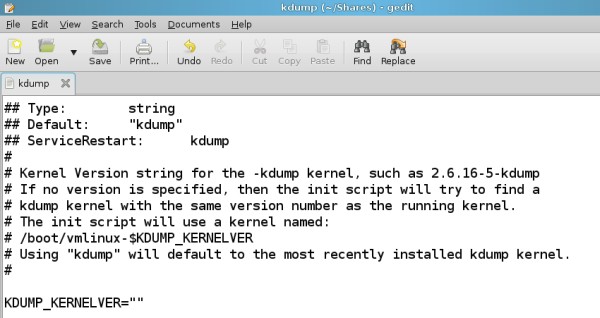 www.dedoimedo.com	all rights reservedKDUMP_KERNELVER=””Figure 8: Kdump kernel version configuration13.1.2 	Configure KDUMP_COMMANDLINEThis settings tells Kdump the set of parameters it needs to boot the crash kernel with. In most cases, you will use the same set as your production kernel, so you won’t have to change it. To see the current set, you can issue the cat command against /proc/cmdline. When no string is specified, this is the set of parameters that will be used as the default. We will use this setting when we test Kdump (or rather, Kexec) and simulate a crash kernel boot.KDUMP_COMMANDLINE=””52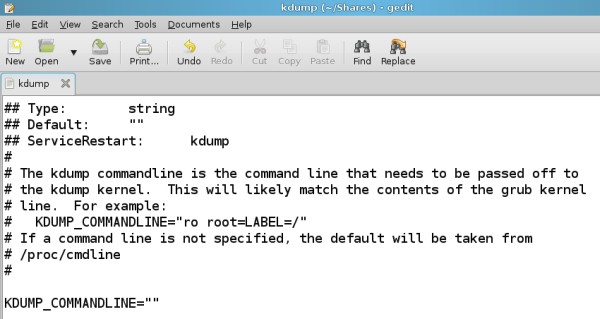 www.dedoimedo.com	all rights reservedFigure 9: Kdump command line configuration13.1.3 	Configure KDUMP_COMMANDLINE_APPENDThis is a very important directive. It is extremely crucial if you use or have to use an SMP kernel. We have seen earlier during, the configuration of kernel compilation parameters, that Kdump cannot use more than a single core for the crash kernel.  Therefore, this parameter is a MUST if you’re using SMP. If the kernel has been configured with SMP disabled, you can ignore this setting.KDUMP_COMMANDLINE_APPEND=”MAXCPUS=1 ”53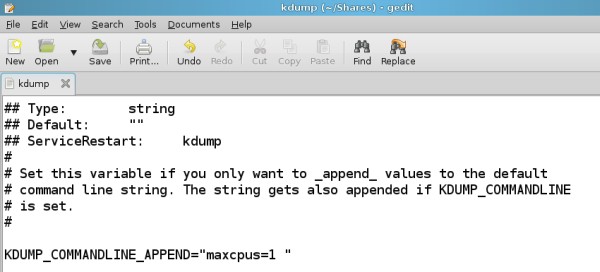 www.dedoimedo.com	all rights reservedFigure 10: Kdump command line append configuration13.1.4 	Configure KEXEC_OPTIONSAs we’ve mentioned earlier, Kexec is the mechanism that boots the crash kernel from the context of the production kernel. To work properly, Kexec requires a set of arguments. The basic set used is defined by the /proc/cmdline. Additional arguments can be specified using this directive. In most cases, the string can be left empty. However, if you receive strange errors when starting Kdump, it is likely that Kdump on your particular kernel version cannot parse the arguments properly.  To make Kdump interpret the additional parameters literally, you may need to add the string -args-linux.You should try both settings and see which one works for you. If you’re interested, you can Google for “-args-linux” and see a range of mailing list threads and bug entries revolving around this subject. Nothing decisive, so trial is your best choice here. We’ll discuss this some more later on.KDUMP_OPTIONS=”--args-linux ”54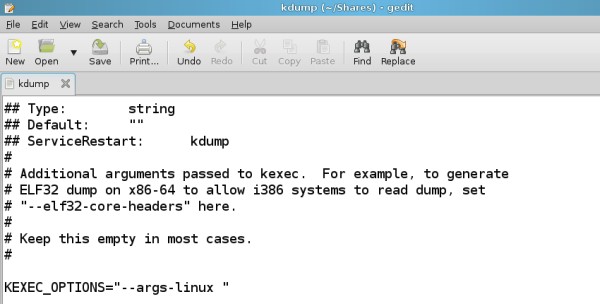 www.dedoimedo.com	all rights reservedFigure 11: Kdump options configurations13.1.5 	Configure KDUMP_RUNLEVELThis is another important directive.  If defines the runlevel into which the crash kernel should boot.  If you want Kdump to save crash dumps only to a local device, you can set the runlevel to 1. If you want Kdump to save dumps to a network storage area, like NFS, CIFS or FTP, you need the network functionality, which means the runlevel should be set to 3. You can also use 2, 5 and s. If you opt for runlevel 5 (not recommended), make sure the crash kernel has enough memory to boot into the graphical environment. The default 64MB is most likely insufficient.KDUMP_RUNLEVEL=”1”13.1.6 	Configure KDUMP_IMMEDIATE_REBOOTThis directive tells Kdump whether to reboot out of the crash kernel once the dump is complete.  This directive is ignored if the KDUMP_DUMPDEV parameter (see below) is not empty.  In other words, if a dump device is used, the crash kernel will not be55www.dedoimedo.com	all rights reservedrebooted until the transfer and possibly additional post-processing of the dump image to the destination directory are completed. You will most likely want to retain the default value.KDUMP_IMMEDIATE_REBOOT=”yes”13.1.7 	Configure KDUMP_TRANSFERThis setting tells Kdump what to do with the dumped memory core.  For instance, you may want to post-process it instantly.  KDUMP_TRANSFER requires the use of a non-empty KDUMP_DUMPDEV directive.  Available choices are /proc/vmcore and /dev/oldmem.  This is similar to what we’ve seen with LKCD utility.  Normally, either /proc/vmcore or /dev/oldmem will point out to a non-used swap partition.For now, we will use only the default setting, which is just to copy the saved core image to KDUMP_SAVEDIR. We will talk about the DUMPDEV and SAVEDIR directives shortly. However, we will study the more advanced transfer options only when we discuss crash analysis utilities.KDUMP_TRANSFER=””13.1.8 	Configure KDUMP_SAVEDIRThis is a very important directive.  It tells us where the memory core will be saved. Currently, we are talking about local dump, so for now, our destination will point to a directory on the local filesystem. Later on, we will see a network example. By default, the setting points to /var/log/dump.KDUMP_SAVEDIR=”file:///var/log/dump”56www.dedoimedo.com	all rights reservedWe will change this to:KDUMP_SAVEDIR=”file:///tmp/dump”Please pay attention to the syntax. You can also use the absolute directory paths inside the quotation marks without prefix, but this use is discouraged. You should specify what kind of protocol is used, with file:// for local directories, nfs:// for NFS storage and so on.  Furthermore, you should make sure the destination is writable and that is has sufficient space to accommodate the memory cores. The KDUMP_SAVEDIR directive can be used in conjunction with KDUMP_DUMPDEV, which we will discuss a little later on.13.1.9 	Configure KDUMP_KEEP_OLD_DUMPSThis settings defines how many dumps should be kept before rotating. If you’re short on space or are collecting numerous dumps, you may want to retain only a small number of dumps.  Alternatively, if you require a backtrace as long and thorough as possible, increase the number to accommodate your needs. The default value is 5:KEEP_OLD_DUMPS=5To keep an infinite number of old dumps, set the number to 0.  To delete all existing dumps before writing a new one, set the number to -2. Please note the somewhat strange values, as they are counterintuitive.Table 5: Kdump dump retention57www.dedoimedo.com	all rights reserved13.1.10	Configure KDUMP_FREE_DISK_SIZEThis value defines the minimum free space that must remain on the target partition, where the memory core dump destination directory is located, after accounting for the memory core size.  If this value cannot be met, the memory core will not be saved, to prevent possible system failure. The default value is 64MB. Please note it has nothing to do with the memory allocation in GRUB. This is an unrelated, purely disk space setting.KDUMP_FREE_DISK=”64GB”13.1.11 	Configure KDUMP_DUMPDEVThis is a very important directive. We have mentioned it several times before. KDUMP_ DUMPDEV  does not have to be used, but you should carefully consider whether you might need it. Furthermore, please remember that this directive is closely associated with several other settings, so if you do use it, the functionality of Kdump will change.First, let’s see when it might be prudent to use KDUMP_DUMPDEV : Using this directive can be useful if you might be facing filesystem corruption problems. In this case, when a crash occurs, it might not be possible to mount the root filesystem and write to the destination directory (KDUMP_SAVEDIR). Should that happen, the crash dump will fail. Using KDUMP_DUMPDEV allows you to write to a device or a partition in raw mode, without any consideration to underlying filesystem, circumventing any filesystem-related problems.This also means that there will be no KDUMP_IMMEDIATE_REBOOT ; the directive will also be ignored, allowing you to use the console to try to fix system problems manually, like check the filesystem, because no partition will be mounted and used.  Kdump will examine the KDUMP_DUMPDEV directive and if it’s not empty, it will copy the contents from the dump device to the dump directory (KDUMP_SAVEDIR).On the other hand, using KDUMP_DUMPDEV increases the risk of disk corruption in the recovery kernel environment. Furthermore, there will be no immediate reboot, which slows down the restoration to production. While such a solution is useful for small scale operations, it is impractical for large environments.  Moreover, take into account that the dump device will always be irrecoverably overwritten when the dump is collected, destroying data present on it. Secondly, you cannot use an active swap partition as the dump device.58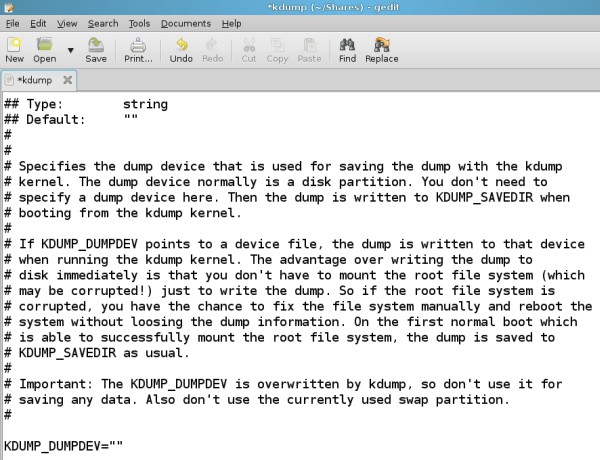 www.dedoimedo.com	all rights reservedKDUMP_DUMPDEV=””Figure 12: Kdump DUMPDEV configuration13.1.12 	Configure KDUMP_VERBOSEThis is a rather simple, administrative directive. It tells how much information is output to the user, using bitmask values in a fashion similar to the chmod command. By default, the Kdump progress is written to the standard output (STDOUT) and the Kdump command line is written into the syslog. If we sum the values, we get command line (1) + STDOUT(2) = 3. See below for all available values:59www.dedoimedo.com	all rights reservedKDUMP_VERBOSE=3Table 6: Kdump verbosity configuration13.1.13	Configure KDUMP_DUMPLEVELThis directive defines the level of data provided in the memory dump. Values range from0 to 32. Level 0 means the entire contents of the memory will be dumped, with no detail omitted. Level 32 means the smallest image. The default value is 0.KDUMP_DUMPLEVEL=”0”You should refer to the configuration file for exact details about what each level offers and plan accordingly, based on your available storage and analysis requirements. You are welcome to try them all.  I recommend using 0, as it provides most information, even though it requires hefty space.60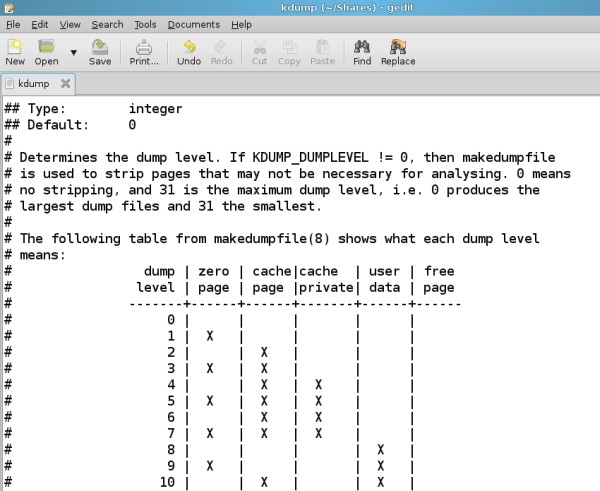 www.dedoimedo.com	all rights reservedFigure 13: Kdump DUMPLEVEL configuration13.1.14 	Configure KDUMP_DUMPFORMATThis setting defines the dump format.  The default selection is ELF, which allows you to open the dump with gdb and process it. You can also use compressed, but you can analyze the dump only with the crash utility. We will talk about these two tools in great detail in the next part.  The default and recommended choice is ELF, even though the dump file is larger.KDUMP_DUMPLEVEL=”ELF”61www.dedoimedo.com	all rights reserved13.2	GRUB menu changesBecause of the way it works, Kdump requires a change to the kernel entry in the GRUB menu. As you already know, Kdump works by booting from the context of the crashed kernel. In order for this feature to work, the crash kernel must have a section of mem-ory available, even when the production kernel crashes.  To this end, memory must be reserved.In the kernel configurations earlier, we declared the offset point for our memory reserva-tion. Now, we need to declare how much RAM we want to give our crash kernel. The exact figure will depend on several factors, including the size of your RAM and possibly other restrictions. If you read various sources online, you will notice that two figures are mostly used: 64MB and 128MB. The first is the default configuration and should work. However, if it proves unreliable for whatever reason, you may want to try the second value.  Test-crashing the kernel a few times should give you a good indication whether your choice is sensible or not.Now, let us edit the GRUB configuration file12.  First, make sure you backup the file before any changes.cp /boot/grub/menu.lst /boot/grub/menu.lst-backupOpen the file for editing. Locate the production kernel entry and append the following:crashkernel=XM@YMYM is the offset point we declared during the kernel compilation - or has been configured for us by the vendor.  In our case, this is 16M. XM is the size of memory allocated to the crash kernel. Like I’ve mentioned earlier, the most typical configuration will be either 64M or 128MB. Therefore, the appended entry should look like:12 If you’re using GRUB2, the editing of the configuration file must be done via scripts and not manually. Please refer to www.dedoimedo.com for a complete GRUB2 tutorial.62www.dedoimedo.com	all rights reservedcrashkernel=64M@16MA complete stanza inside the menu.list file:title Some Linuxroot (hd0,1) kernel /boot/vmlinuz root=/dev/sda1resume=/dev/sda5 splash=silent crashkernel=64M@16M13.3 	Set Kdump to start on bootWe now need to enable Kdump on startup. This can be done using chkconfig or sysv-rc-conf  utilities on RedHat- or Debian-based distros, respectively.  For a more detailed tutorial about the usage of these tools, please take a look at this tutorial online.For example, using the chkconfig utility13:chkconfig dump onChanges to the configuration file require that the Kdump service be restarted. However, the Kdump service cannot run unless the GRUB menu change has been affected and the system rebooted. You can easily check this by trying to start the Kdump service:/etc/init.d/kdump startIf you have not allocated the memory or if you have used the wrong offset, you will get an error. Something like this:13 The service name has changed in SUSE 11 and above; please refer to Appendix (V) for more details.63www.dedoimedo.com	all rights reserved/etc/init.d/kdump start Loading kdump failedMemory for crashkernel is not reservedPlease reserve memory  by passing "crashkernel=X@Y"parameter to the kernel Then  try loading kdump kernelIf you receive this error, this means that the GRUB configuration file has not been edited properly.  You will have to make the right changes, reboot the system and try again. Once this is done properly, Kdump should start without any errors. We will mention this again when we test our setup. This concludes the configurations section. Now, let’s test it.14	Test configurationBefore we start crashing our kernel for real, we need to check that our configuration really works. This means executing a “dry” run with Kexec. In other words, configure Kexec to load with desired parameters and boot the crash (capture) kernel. If you successfully pass this stage, this means your system is properly configured and you can test the Kdump functionality with a real kernel crash.Again, if your system comes with the kernel already compiled to use Kdump, you will have saved a lot of time and effort.  Basically, the Kdump installation and the configuration test are completely unnecessary. You can proceed straight away to using Kdump.14.1	Configurations14.1.1	KernelFirst, let’s quickly check that our kernel has been compiled with relevant parameters14:14 This configuration is relevant for SUSE-based systems. On RedHat-based systems, the kernel config-uration is located under /boot/config.64www.dedoimedo.com	all rights reservedzcat /proc/config.gzIf everything is as expected, we can proceed on to the next step.  Please note that /proc/config.gz is not available for all distributions.14.1.2	GRUB menuNext, you need to make sure your production kernel is configured to allocate memory to the crash kernel. This means that the crashkernel=XM@YM string has to be appended to the relevant GRUB kernel entry and that you’re using the correct offset, as specified in the kernel parameters. As we’ve seen earlier, the memory allocation requires a reboot to take effect. Then, try to start the Kdump service:/etc/init.d/kdump startIf you have not allocated the memory or used the wrong offset, you will get an error. Something like this:/etc/init.d/kdump start Loading kdump failedMemory for crashkernel is not reservedPlease reserve memory  by passing "crashkernel=X@Y"parameter to the kernel Then  try loading kdump kernelThe error is quite descriptive and rather self-explanatory. You will have to edit the GRUB configuration file, reboot and try again.  Once you do it properly, Kdump should start without any errors.65www.dedoimedo.com	all rights reserved14.2	Load Kexec with relevant parametersOur first step is to load Kexec with desired parameters into the existing kernel. Usually, you will want Kdump to run with the same parameters your production kernel booted with. So, you will probably use the following configuration to test Kdump:/usr/local/sbin/kexec -l /boot/vmlinuz-‘uname -r‘--initrd=/boot/initrd-‘uname -r‘--command-line=‘cat /proc/cmdline‘Then, execute Kexec (it will load the above parameters):/usr/local/sbin/kexec -eYour crash kernel should start booting. As said before, it will skip BIOS, so you should see the boot sequence in your console immediately.  If this step completes successfully without errors, you are on the right path. I would gladly share a screenshot here, but it would look just like any other boot, so it’s useless. The next step would be to load the new kernel for use on panic. Reboot and then test:/usr/local/sbin/kexec -p14.2.1	Possible errorsAt this stage, you may encounter a possible error. Something like this:66www.dedoimedo.com	all rights reservedkexec_load failed:  Cannot assign requested address entry = 0x96550 flags = 1 nr_segments = 4segment[0].buf = 0x528aa0 segment[0].bufsz = 2044 segment[0].mem = 0x93000 segment[0].memsz = 3000 segment[1].buf = 0x521880 segment[1].bufsz = 7100 segment[1].mem = 0x96000 segment[1].memsz = 9000segment[2].buf = 0x2aaaaaf1f010 segment[2].bufsz = 169768 segment[2].mem = 0x100000 segment[2].memsz = 16a000 segment[3].buf = 0x2aaaab11e010 segment[3].bufsz = 2f5a36 segment[3].mem = 0xdf918000If this happens, this means you have one of the three following problems:1. You have not configured the production kernel properly and Kdump will not work. 	You will have to go through the installation process again, which includes compiling 	the kernel with relevant parameters.2. The Kexec version you are using does not match the kernel-kdump package. Make 	sure the right packages are selected. You should check the installed versions of the 	two packages - kernel-kdump and kexec-tools. Refer to the official website for details.3. You may be missing -args-linux in the configuration file, under KEXEC_OPTIONS.Once you successfully solve this issue, you will be able to proceed with testing.  If the crash kernel boots without any issues, this means you’re good to go and can start using Kdump for real.67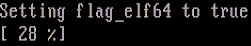 www.dedoimedo.com	all rights reserved15	Simulate kernel crashWe can begin the real work here. Like with LKCD, we will simulate a crash and watch magic happen. To manually crash the kernel, you will have to enable the System Request (SysRq) functionality (A.K.A. magic keys), if it has not already been enabled on your system(s), and then trigger a kernel panic. Therefore, first, enable the SysRq:echo 1 > /proc/sys/kernel/sysrqThen, crash the kernel:/echo c > /proc/sysrq-triggerNow watch the console.  The crash kernel should boot up.  After a while, you should see Kdump in action.  Let’s see what happens in the console.  A small counter should appear, showing you the progress of the dump procedure.  This means you have most likely properly configured Kdump and it’s working as expected.  Wait until the dump completes.  The system should reboot into the production kernel when the dump is complete.Figure 14: Console view of crash kernel dumping memory coreIndeed, checking the destination directory, you should see the vmcore file15.15 On more modern versions of openSUSE, the contents of the directory include additional files. Please refer to Memory cores (18.4) in the Crash Collection part and Appendix (V) for more details.68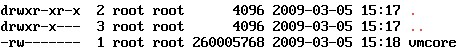 www.dedoimedo.com	all rights reservedFigure 15: Contents of dumped memory core directoryThis concludes the local disk dump configuration. Now, we will see how Kdump handles network dump.16 	Kdump network dump functionalityBeing able to send kernel crash dumps to network storage makes Kdump attractive for deployment in large environments.  It also allows system administrators to evade local disk space limitations.  Compared to LKCD, Kdump is much more network-aware; it is not restricted to dumping on the same subnet and there is no need for a dedicated server. You can use NFS areas or CIFS shares as the archiving destination. Best of all, the changes only affect the client side. There is no server-side configuration.16.1	Configuration fileTo make Kdump send crash dumps to network storage, only two directives in the configu-ration file need to be changed for the entire procedure to work. The other settings remain identical to local disk functionality, including starting Kdump on boot, GRUB menu ad-dition, and Kexec testing. The configuration file is located under /etc/sysconfig/kdump. As always, before effecting a change, backup the configuration file.16.1.1 	Configure KDUMP_RUNLEVELTo use the network functionality, we need to configure Kdump to boot in runlevel 3. By default, runlevel 1 is used. Network functionality is achieved by changing the directive.KDUMP_RUNLEVEL=369www.dedoimedo.com	all rights reserved16.1.2	Configure KDUMP_SAVEDIRThe second step is to configure the network storage destination. We can no longer use the local file. We need to use either an NFS area, a CIFS share or an SSH or an FTP server. In this book, we will configure an NFS area, because it seems the most sensible choice for sending crash dumps to.  The configuration of the other two is very similar, and just as simple. The one thing you will have to pay attention to is the notation. You need to use the correct syntax:KDUMP_SAVEDIR=”nfs:///<server>:/<dir><server> refers to the NFS server, either by name or IP address.  If you’re using a name, you need to have some sort of a name resolution mechanism in your environment, like hosts file or DNS. <dir> is the exported NFS directory on the NFS server.  The directory has to be writable by the root user.  In our example, the directive takes the following form:KDUMP_SAVEDIR=”nfs:///nfsserver02:/dumps70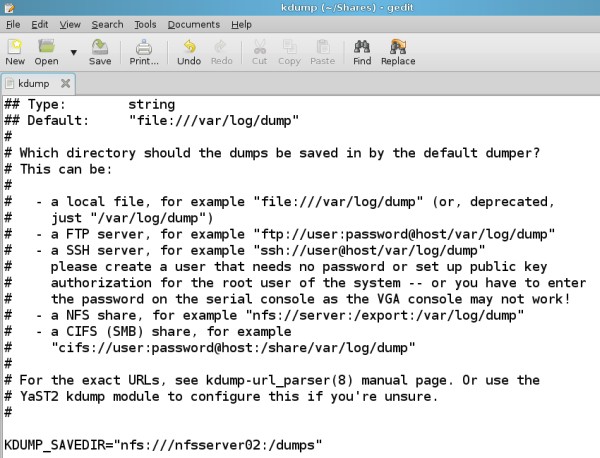 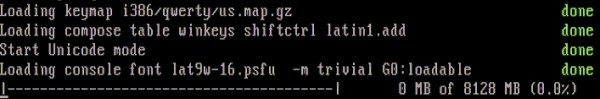 www.dedoimedo.com	all rights reservedFigure 16: Kdump SAVEDIR network configurationThese are the two changes required to make Kdump send memory dumps to a NFS storage area in the case of a kernel crash. Now, we will test the functionality.16.1.3 	Kernel crash dump NFS exampleLike the last time, we will trigger a kernel crash using the Magic Keys and observe the progress in the console. You should a progress bar, showing the percentage of memory core dumped (copied) to the network area. After a while, the process will complete and the crash kernel will reboot. If you get to see output similar to the two screenshots below, this means you have most likely successfully configured Kdump network functionality.Figure 17: Console view of network-based crash dump71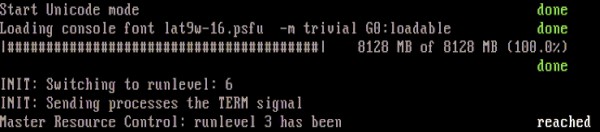 www.dedoimedo.com	all rights reservedFigure 18: Console view of network-based crash dump - continuedThis concludes the long and thorough configuration and testing of Kdump. If you have successfully managed all the stages so far, this means your system is ready to be placed into production and collect memory cores when kernel panic situations occur. Analyzing the cores will provide you with valuable information that should hopefully help you find and resolve the root causes leading to system crashes.17	ConclusionKdump is a powerful, flexible Kernel crash dumping utility.  The ability to execute a crash kernel in the context of the running production kernel is a very useful mechanism. Similarly, the ability to use the crash kernel in virtually all runlevels, including networking and the ability to send cores to network storage using a variety of protocols significantly extends our ability to control the environment.Specifically, in comparison to the older LKCD utility, it offers improved functionality on all levels, including a more robust mechanism and better scalability. Kdump can use local RAID (md) devices if needed. Furthermore, it has improved network awareness and can work with a number of protocols, including NFS, CIFS, FTP, and SSH. The memory cores are no longer limited by the 32-bit barrier.We will talk about the post-processing of the memory cores in the next part.72www.dedoimedo.com	all rights reservedPart IIICrash CollectionIn this part, you will learn how to use the crash utility to open the dumped memory cores, collected at the time of kernel crashes, and read the information contained therein. Please note that this part focuses mainly on being able to use and process the crash dumps. We will focus on the crash analysis more deeply later on.Like the Kdump setup, this part of the book is mainly intended for power users and system administrators, but if you wish to enrich your Linux knowledge, you’re more than welcome to use the material. Some of the steps will require in-depth familiarity with the functionality of the Linux operating system, which will not be reviewed here.We will also briefly mention the older lcrash utility, which you may want to run against memory cores collected using LKCD. However, since the two are somewhat obsolete, we will not focus too much on their use.  For more details about lcrash and gdb-kdump, please take a look at the Appendix (V).Note:  This part of the book focuses on both SUSE 10.X and 11.X and RedHat 5.X systems.18	Crash setup18.1	PrerequisitesYou must have Kdump setup properly and working.18.2 	Kdump working crash installationcrash can be found in the repositories of all major distros. The installation is fairly simply and straightforward. You can use either yum, zypper or apt to obtain the package very easily.73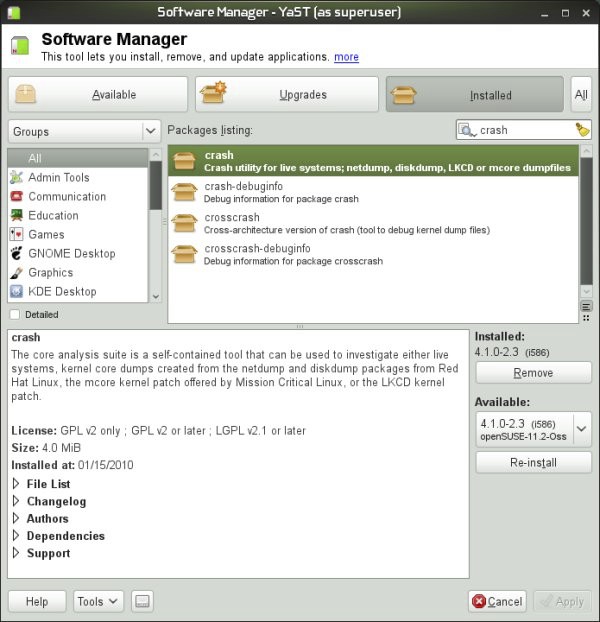 www.dedoimedo.com	all rights reservedFigure 19: Installation of crash via software manager18.3	Crash locationThe default crash directory is /var/crash.  You can change the path to anything you want, provided there’s enough space on the target device. In general, you should choose74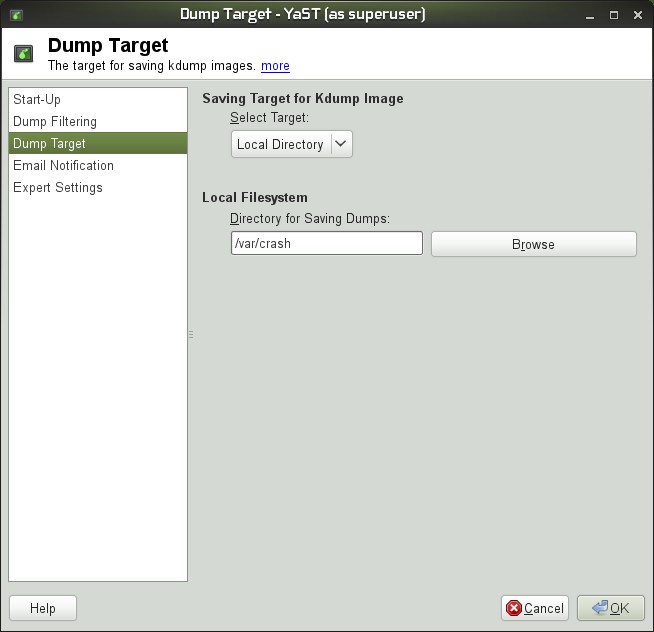 www.dedoimedo.com	all rights reserveda disk or a partition that is equal or exceeds the size of your physical memory. You can change this path either using GUI tools or manually editing the Kdump configuration file:• /etc/sysconfig/kdump on openSUSE.• /etc/kdump.conf on CentOS (RedHat).Figure 20: openSUSE Kdump configurationvia YaST-Kdump module75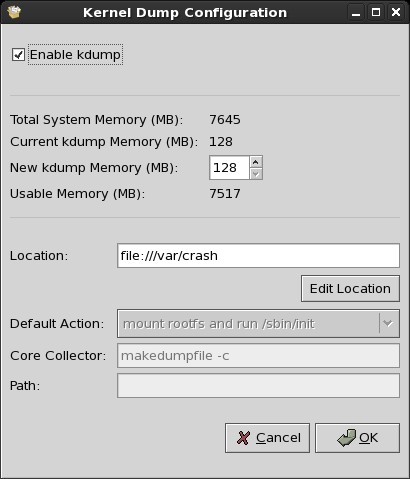 www.dedoimedo.com	all rights reservedFigure 21: CentOS Kdump configuration system-config-kdump utility76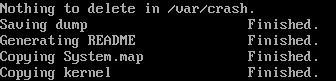 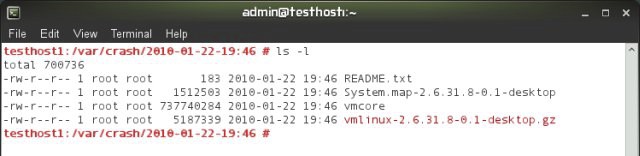 www.dedoimedo.com	all rights reserved18.4	Memory coresMemory cores are called vmcore and you will find them in dated directories inside the crash directory.  On older versions of Kdump, the directories would only contain the vmcore file. Newer versions also copy the kernel and System map file into the directory, making the core processing easier.Figure 22: Generating crash dump filesFigure 23: Contents of a crash dump directory19	Invoke crashThe crash utility can be invoked in several ways. First, there is some difference between older and newer versions of Kdump16, in terms of what they can do and how they process the memory cores. Second, the crash utility can be run manually or unattended. Let’s first review the differences between the older and newer versions.16 The older version refers to SUSE 10.X systems. The newer versions refers to SUSE 11.x and RedHat5.X systems.77www.dedoimedo.com	all rights reserved19.1	Old (classic) invocationThe old invocation is done like this:crash <System map> <vmlinux> vmcore<System map> is the absolute path to the System map file, which is normally located under /boot.  This file must match the version of the kernel used at the time of the crash.  The System map file is a symbol table used by the kernel.  A symbol table is a look-up between symbol names and their addresses in memory. A symbol name may be the name of a variable or the name of a function. The System.map is required when the address of a symbol name is needed. It is especially useful for debugging kernel panics and kernel oopses, which is what we need here.For more details, you may want to read:• System.map on Wikipedia• The Linux Kernel HOWTO - Systemmap<vmlinux> is the uncompressed version of the kernel that was running when the memory core was collected. vmcore is the memory core.The System map and vmlinux files remain in the /boot directory and are not copied into the crash directory. However, they can be manually copied to other machines, allowing portable use of crash against memory cores collected on other systems and/or kernels.19.2	New invocationThe newer versions of Kdump can work with compressed kernel images.  Furthermore, they copy the System map file and the kernel image into the crash directory, making the use of crash utility somewhat simpler.  Finally, there are two ways you can process the cores.78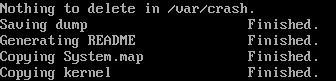 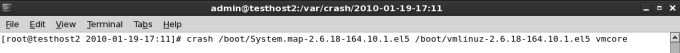 www.dedoimedo.com	all rights reservedFigure 24: New kdump invocation console outputYou can use the old way. Here’s an example on CentOS 5.4:crash \/boot/System.map-2.6.18-164.10.1.el5 \ /boot/vmlinuz-2.6.18-164.10.1.el5 \ vmcoreFigure 25: Old crash invocation example on CentOS 5.4Notice the use of vmlinuz kernel image, as opposed to vmlinux previously required. Alter-natively, you can use only the debug information under /usr/lib/debug. The information is extracted during the installation of kernel-debuginfo packages matching the kernel that was running at the time of the kernel crash. The syntax for CentOS and openSUSE is somewhat different.openSUSE:crash \/usr/lib/debug/boot/<kernel>.debug \ vmcore79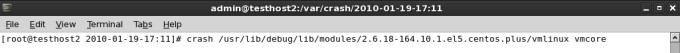 www.dedoimedo.com	all rights reservedCentOS (RedHat):crash \/usr/lib/debug/lib/modules/<kernel>/vmlinux \ vmcoreFigure 26: New crash invocation example on CentOS 5.4For more information, please consider reading the following articles:• Crashdump Debugging - openSUSE• Kdump - openSUSEI must emphasize that the topic of how gdb and crash find the debuginfo of binaries can be a little confusing, so you may also want to spend a week or three and read the long documentation on gdb:• Debugging with GDB19.3 	Important details to pay attention toNow, since SUSE and RedHat use somewhat different syntax, things can be a little confusing. Therefore, please note the following table of comparison:Table 7: Naming and file location differences between SUSE and RedHat80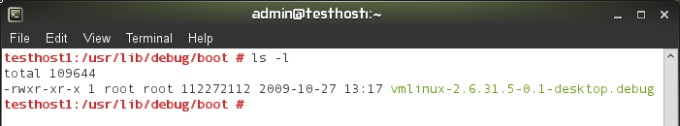 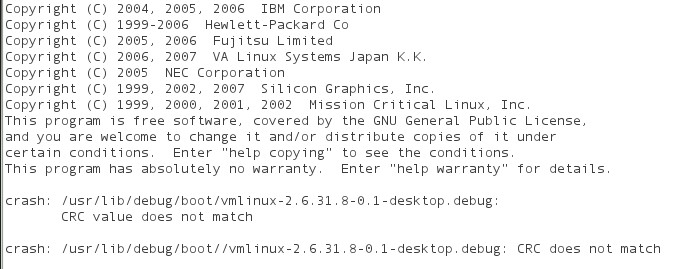 www.dedoimedo.com	all rights reservedFigure 27: Crash debuginfo location on openSUSE 11.x19.4	Portable useTo process cores on other machines, you can either copy the System map and the ker-nel or just the debug information file.  Newer versions of Kdump and crash will work with compressed kernel images. The debug info must match the kernel version exactly, otherwise you will get a CRC match error:Figure 28: CRC match error20	Running crashAll right, now that we know the little nuances, let’s run crash.  Kdump is working and doing its magic in the background. We will not discuss Kdump-related issues here. Please refer to the previous book part (II) for more details.  If you get the crash prompt after invoking the crash command, either using the old or new syntax, then everything is ok.81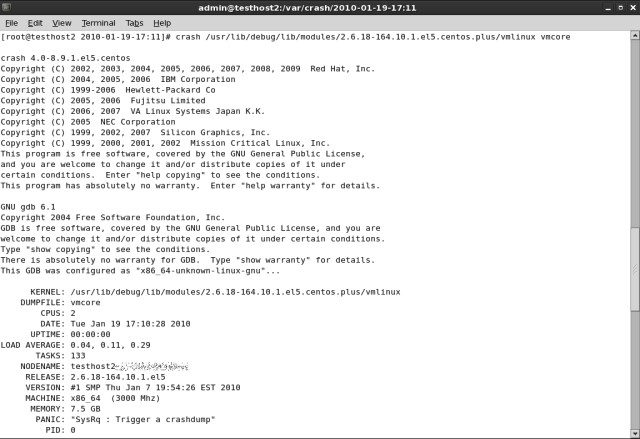 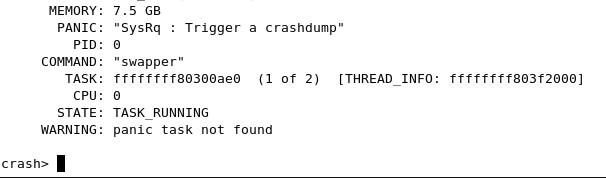 www.dedoimedo.com	all rights reservedFigure 29: Crash workingFigure 30: Crash prompt82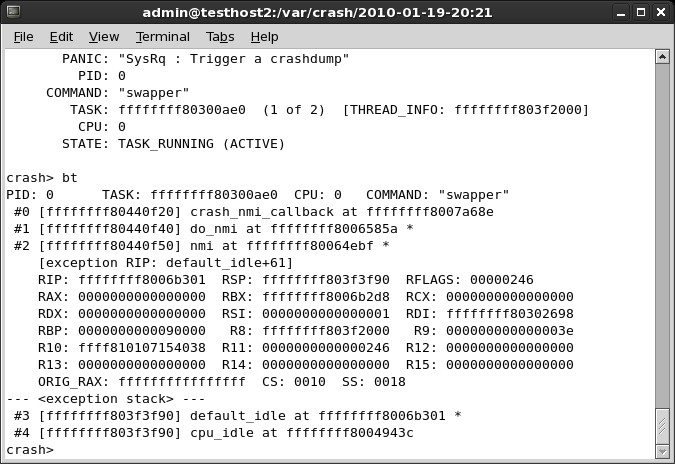 www.dedoimedo.com	all rights reserved20.1	Crash commandsOnce crash is running and you’re staring at the crash prompt, it’s time to try some crash commands. In this part, we will not focus too much on the commands or understanding their output. For now, it’s a brief overview of what we need. crash commands are listed in superb detail in the White Paper. In fact, the document is pretty much everything you will need to work with crash. Here’s a handful of important and useful commands you will need:20.1.1	bt - backtraceDisplay a kernel stack backtrace. If no arguments are given, the stack trace of the current context will be displayed.Figure 31: crash bt command example83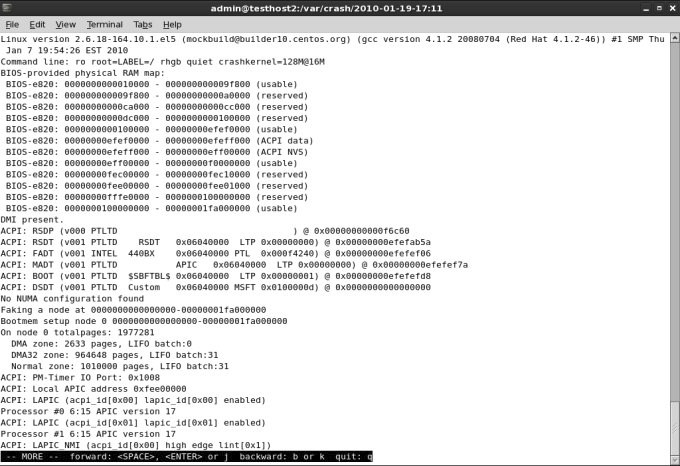 www.dedoimedo.com	all rights reserved20.1.2	log - dump system message bufferThis command dumps the kernel log_buf contents in chronological order. Figure 32: crash log command example20.1.3 	ps - display process status informationThis command displays process status for selected, or all, processes in the system. If no arguments are entered, the process data is displayed for all processes.84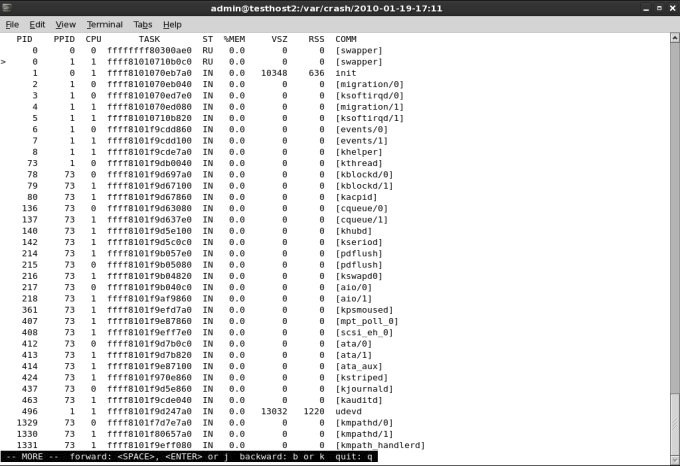 www.dedoimedo.com	all rights reservedFigure 33: crash ps command exampleAnd there are many other commands. The true study begins here. We will review the usage of these commands, as well as many others in the next part. There, we will examine several simulated, study cases, as well as real crashes on production systems.20.2 	Other useful commandsYou will also want to try help and h (command line history).20.3 	Create crash analysis fileProcessed command output can be sent to an external file. You merely need to use the redirection symbol (>) and specify a filename.  This contrasts the usage of the lcrash85www.dedoimedo.com	all rights reservedutility, which specifically requires -w flag to write to files17.20.4 	Crash running in unattended modeNow that we know how to run crash commands and produce analysis files, why not do that entirely unattended?  This can be done by specifying command line input from a file. Commands can be sent to crash in two ways:crash -i inputfileOr using redirection:crash < inputfileIn both cases, the crash inputfile is a text file with crash commands one per line. For the crash utility to exit, you will also need to include the exit command at the end. Something like:btlog psexitThus, the complete, unattended analysis takes the form of:17 See Appendix (V) for more details.86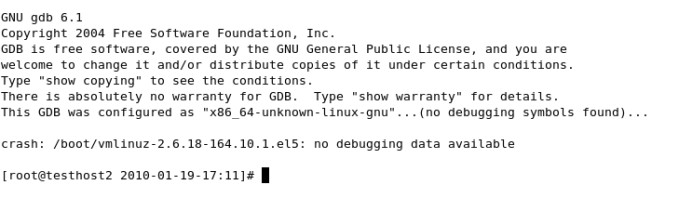 www.dedoimedo.com	all rights reservedcrash <debuginfo> vmcore < inputfile > outputfileOr perhaps:crash <System map> <vmlinux> vmcore < inputfile > outputfileSo there we are! It’s all good. But, you may encounter problems ...21	Possible errors21.1	No debugging data availableAfter running crash, you may see this error:Figure 34: No debuginfo package on RedHat87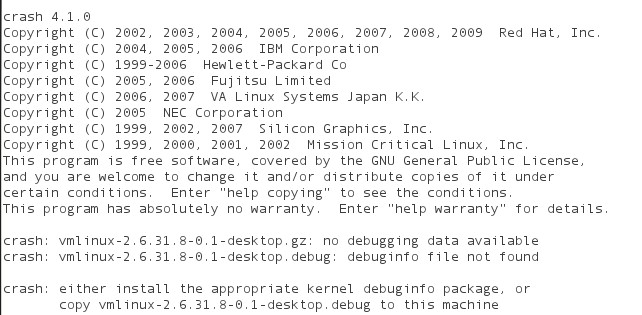 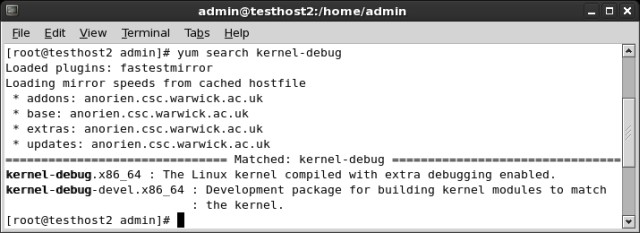 www.dedoimedo.com	all rights reservedFigure 35: No debuginfo package on openSUSEThis means you’re probably missing the debuginfo packages.  You should start your package manager and double-check. If you remember, I’ve repeatedly stated that having the debuginfo packages installed is a prerequisite for using Kdump and crash correctly18.Figure 36: Installing crash debug packages on CentOS 5.418 The procedure how to enable debug repositories is explained in the Appendix (V).88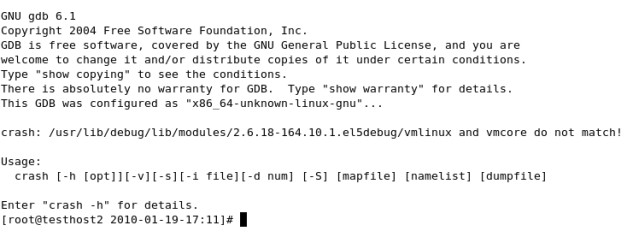 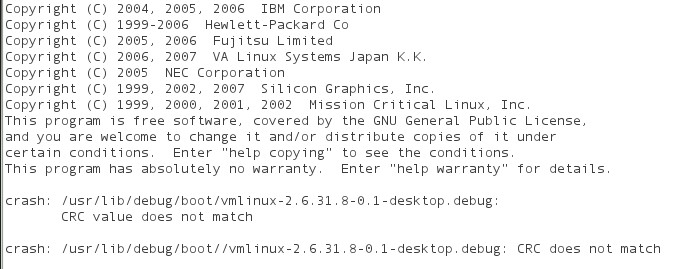 www.dedoimedo.com	all rights reserved21.2	vmlinux and vmcore do not match (CRC does not match)You may also get this error:Figure 37: vmlinux and vmcore match problem on CentOSOn SUSE, it may look like this:Figure 38: CRC match error on openSUSEIf you see the following messages: vmlinux and vmcore do not match! or CRC does not match, this means you have invoked crash against the wrong version of debuginfo, which does not match the vmcore file. Remember, you must use the exact same version!89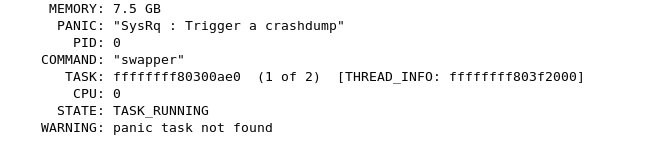 www.dedoimedo.com	all rights reserved21.3	No guaranteeThere could be additional problems.  Your dump may be invalid or incomplete.  The header may be corrupt.  The dump file may be in an unknown format.  And even if the vmcore has been processed, the information therein may be partial or missing. For example, crash may not be able to find the task of the process causing the crash:Figure 39: No panic task foundThere’s no guarantee it will all work. System crashes are quite violent and things might not go as smoothly as you may desire, especially if the crashes are caused by hardware problems. For more details about possible errors, please consult the White Paper.22	ConclusionIn this part, we have learned how to use the crash utility to open and process dumped memory cores. We focused on subtle differences in the setup on RedHat and SUSE, as well as different invocation methods and syntax used by these operating systems. Next, we learned about the crash functionality and the basic commands. Now we will perform the detailed analysis of collected cores.90www.dedoimedo.com	all rights reservedPart IVCrash AnalysisWe have learned how to configure our systems for kernel crash dumping, using LKCD and Kdump, both locally and across the network.  We have learned how to setup the crash dumping mechanism on both CentOS and openSUSE, and we reviewed the subtle differences between the two operating systems.  Next, we mastered the basic usage of the crash utility, using it to open the dumped memory core and process the information contained therein. But we did not yet learn to interpret the output.In this part, we will focus on just that; read the vmcore analysis, understand what the entries mean and perform a basic investigation19.  Then, we will slowly examine more complex problems. We will even write our own kernel module, make it faulty on purpose, and then use it to generate a crash. Afterwards, we will use the kernel crash report to find and solve the bug in our source code. Finally, we will derive an efficient methodology for handling kernel crash problems in the futureNote: Operating systems used to demonstrate the functionality are openSUSE 11.X and CentOS 5.X.23 	Analyzing the crash report - First stepsOnce you launch crash, you will get the initial report information printed to the console. This is where the analysis of the crash begins.19 You MUST read the other parts in other to fully understand how crash works. Without mastering the basic concepts, including Kdump and crash functionality, you will not be able to follow this part of the book efficiently.91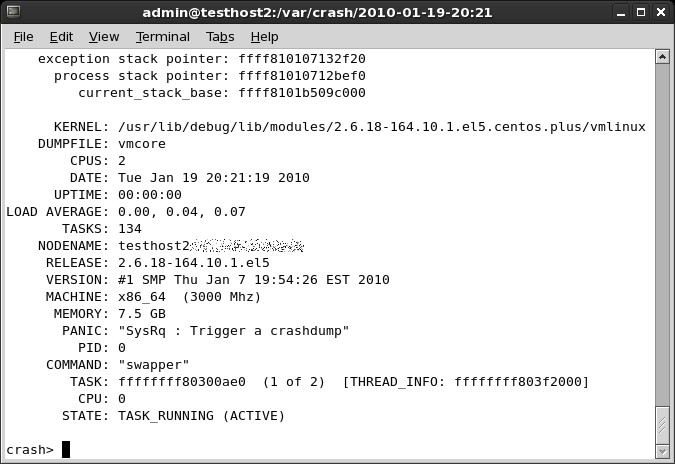 www.dedoimedo.com	all rights reservedFigure 40: Beginning crash analysis92www.dedoimedo.com	all rights reservedcrash 4.0-8.9.1.el5.centosCopyright (C) 2002, 2003, 2004, 2005, 2006, 2007, 2008, 2009 Red Hat, Inc.Copyright (C) 2004, 2005, 2006 IBM CorporationCopyright (C) 1999-2006 Hewlett-Packard CoCopyright (C) 2005, 2006 Fujitsu LimitedCopyright (C) 2006, 2007 VA Linux Systems Japan K.K. Copyright (C) 2005 NEC CorporationCopyright (C) 1999, 2002, 2007 Silicon Graphics, Inc.Copyright (C) 1999, 2000, 2001, 2002 Mission Critical Linux, Inc. This program is free software, covered by the GNU General Public License, and you are welcome to change it and/or distribute copies of it under certain conditions. Enter "help copying" to see the conditions.  This program has absolutely no warranty. Enter "help warranty" for details.NOTE: stdin:  not a ttyGNU gdb 6.1Copyright 2004 Free Software Foundation, Inc.GDB is free software,covered by the GNU General PublicLicense, and you are welcome to change it and/or distributecopies of it under certain conditions. Type "show copying" to see the conditions. There is absolutely no warranty for GDB. Type "show warranty" for details.  This GDB was configured as "x86_64-unknown-linux-gnu"...bt:  cannot transition from exception stack to current process stack:exception stack pointer:  ffff810107132f20 	process stack pointer:  ffff81010712bef0current_stack_base:  ffff8101b509c00093www.dedoimedo.com	all rights reservedKERNEL: /usr/lib/debug/lib/modules/2.6.18-164.10.1.el5.centos.plus/vmlinux DUMPFILE: vmcoreCPUS: 2DATE: Tue Jan 19 20:21:19 2010 UPTIME: 00:00:00LOAD AVERAGE: 0.00, 0.04, 0.07 	TASKS: 134NODENAME: testhost2@localdomain RELEASE: 2.6.18-164.10.1.el5VERSION: #1 SMP Thu Jan 7 19:54:26 EST 2010 MACHINE: x86_64 (3000 Mhz)MEMORY: 7.5 GBPANIC: "SysRq :  Trigger a crashdump" 	PID: 0COMMAND: "swapper"TASK: ffffffff80300ae0 (1 of 2)[THREAD_INFO: ffffffff803f2000] CPU: 0STATE: TASK_RUNNING (ACTIVE)Let’s walk through the report. The first thing you see is some kind of an error:bt:  cannot transition from exception stackto current process stack:exception stack pointer:  ffff810107132f20 	process stack pointer:  ffff81010712bef0current_stack_base:  ffff8101b509c000The technical explanation for this error is a little tricky.  Quoted from the crash util-ity mailing list thread about changes in the crash utility 4.0-8.11 release, we learn the following information:94www.dedoimedo.com	all rights reservedIf a kdump NMI issued to a non-crashing x86_64 cpu was received while running in schedule(), after having set the next task as "current" in the cpu’s runqueue, but prior to changing the kernel stack to that of the next task, then a backtrace would fail to make the transition from the NMI exception stack back to the process stack, with the error message "bt:  cannot transition from exception stack to current process stack".  This patch will report inconsistencies found between a task marked as the current task in a cpu’s runqueue, and the task found in the per-cpu x8664_pda "pcurrent" field (2.6.29 and earlier) or the per-cpu "current_task" variable (2.6.30 and later). If it can be safely determined that the runqueue setting (used by default) is premature, then the crash utility’s internal per-cpu active task will be changed to be the task indicated by the appropriate architecture specific value.What does this mean?  It’s a warning that you should heed when analyzing the crash report. It will help us determine which task structure we need to look at to troubleshoot the crash reason. For now, ignore this error. It’s not important to understanding what the crash report contains. You may or may not see it.Now, let’s examine the code below this error.KERNEL: specifies the kernel running at the time of the crash. DUMPFILE: is the name of the dumped memory core. CPUS: is the number of CPUs on your machine. DATE: specifies the time of the crash.TASKS: indicates the number of tasks in the memory at the time of the crash. Task is a set of program instructions loaded into memory.NODENAME: is the name of the crashed host.RELEASE: and VERSION: specify the kernel release and version. MACHINE: specifies the architecture of the CPU.MEMORY: is the size of the physical memory on the crashed machine. And now come the interesting bits:PANIC: specifies what kind of crash occurred on the machine. There are several types that you can see.SysRq (System Request) refers to Magic Keys, which allow you to send instructions directly to the kernel.  They can be invoked using a keyboard sequence or by echoing letter commands to /proc/sysrq-trigger, provided the functionality is enabled. We have discussed this in the Kdump part.95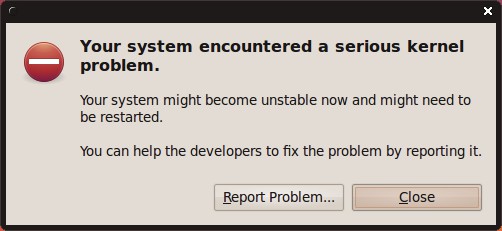 www.dedoimedo.com	all rights reservedOops is a deviation from the expected, correct behavior of the kernel. Usually, the oops results in the offending process being killed.  The system may or may not resume its normal behavior.  Most likely, the system will enter an unpredictable, unstable state, which could lead to kernel panic if some of the buggy, killed resources are requested later on.For example, in my Ubuntu Karmic and Fedora Constantine reviews, we’ve seen evidence of kernel crashes.  However, the system continued working.  These crashes were in fact oopses.Figure 41: Serious kernel problem example in Ubuntu96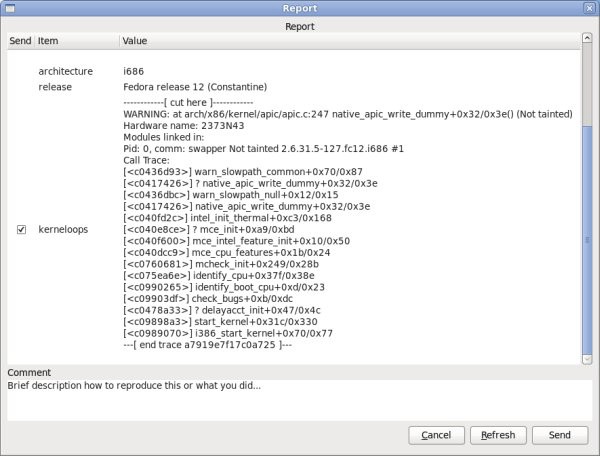 www.dedoimedo.com	all rights reservedFigure 42: Kernel crash report in FedoraWe will discuss the Fedora case later on.Panic is a state where the system has encountered a fatal error and cannot recover. Panic can be caused by trying to access non-permitted addresses, forced loading or unloading of kernel modules, or hardware problems.In our first, most benign example, the PANIC: string refers to the use of Magic Keys. We deliberately triggered a crash.PANIC: "SysRq :  Trigger a crashdump"97www.dedoimedo.com	all rights reservedPID: is the process ID of the ... process that caused the crash. COMMAND: is the name of the process, in this case swapper.COMMAND: “swapper”swapper, or PID 0 is the scheduler. It’s the process that delegates the CPU time between runnable processes and if there are no other processes in the runqueue, it takes control. You may want to refer to swapper as the idle task, so to speak.There’s one swapper per CPU, which you will soon see when we start exploring the crash in greater depth.  But this is not really important.  We will encounter many processes with different names.TASK: is the address in memory for the offending process. We will use this information later on. There’s a difference in the memory addressing for 32-bit and 64-bit architectures.CPU: is the number of the CPU (relevant if more than one) where the offending process was running at the time of the crash.  CPU refers to CPU cores and not just physical CPUs. If you’re running your Linux with hyperthreading enabled, then you will also be counting separate threads as CPUs.  This is important to remember, because recurring crashes on just one specific CPU might indicate a CPU problem.If you’re running your processes with affinity set to certain CPUs (taskset), then you might have more difficulty pinpointing CPU-related problems when analyzing the crash reports.You can examine the number of your CPUs by running cat /proc/cpuinfo.STATE: indicates the process state at the time of the crash. TASK_RUNNING refers to runnable processes, i.e.  processes that can continue their execution.  Again, we will talk more about this later on.24	Getting warmerWe’ve seen one benign example so far.  Just an introduction.  We will take a look at several more examples, including real cases.  For now, we know little about the crash, except that the process that caused it. We will now examine several more examples and try to understand what we see there.98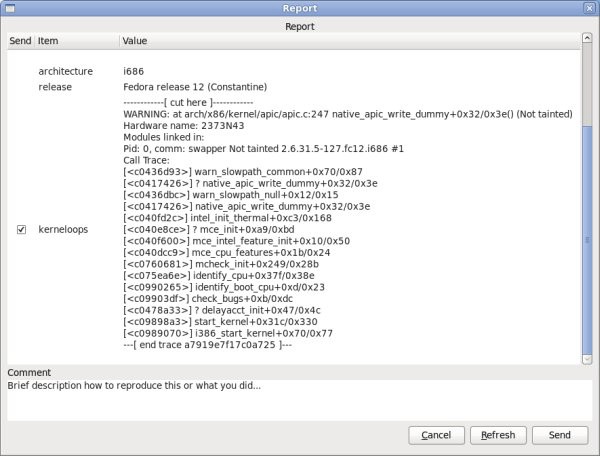 www.dedoimedo.com	all rights reserved24.1	Fedora exampleLet’s go back to Fedora case. Take a look at the screenshot below. While the information is arranged somewhat differently than what we’ve seen earlier, essentially, it’s the same thing.Figure 43: Kernel crash report in Fedora, shown againBut there’s a new piece of information:Pid: 	0, comm:  swapper Not tainted.99www.dedoimedo.com	all rights reservedLet’s focus on the Not tainted string for a moment. What does it mean? This means that the kernel is not running any module that has been forcefully loaded. In other words, we are probably facing a code bug somewhere rather than a violation of the kernel. You can examine your running kernel by executing:cat /proc/sys/kernel/taintedSo far, we’ve learned another bit of information. We will talk about this later on.24.2 	Another example, from the White PaperTake a look at this example:MEMORY: 128MBPANIC: "Oops: 	0002" (check log for details)PID: 1696COMMAND: "insmod"What do we have here?  A new piece of information.  Oops: 	0002.  What does this mean? This is the kernel page error code. We will now elaborate what it is and how it works.24.3 	Kernel Page ErrorThe four digits are a decimal code of the Kernel Page Error. Reading O’Reilly’s Under-standing Linux Kernel, Chapter 9: Process Address Space, Page Fault Exception Handler, pages 376-382, we learn the following information:100www.dedoimedo.com	all rights reserved• If the first bit is clear (0), the exception was caused by an access to a page that is not present; if the bit is set (1), this means invalid access right.• If the second bit is clear (0), the exception was caused by read or execute access; if set (1), the exception was caused by a write access.• If the third bit is clear (0), the exception was caused while the processor was in Kernel mode; otherwise, it occurred in User mode.• The fourth bit tells us whether the fault was an Instruction Fetch. This is only valid for 64-bit architecture. Since our machine is 64-bit, the bit has meaning here.Table 8: Kernel page error codeTherefore, to understand what happened, we need to translate the decimal code into binary and then examine the four bits, from right to left. In our case, decimal 2 is binary10. Looking from right to left, bit 1 is zero, bit 2 is lit, bit 3 and 4 are zero. Notice the binary count, starting from zero. In other words:0002 (dec) → 0010 (binary) → Not instruction fetch | Kernel mode | Write | Invalid access20 Sometimes, invalid access is also referred to as protection fault.101www.dedoimedo.com	all rights reservedThis is quite interesting.  Seemingly incomprehensible information starts to feel very logical indeed. Therefore, we have a page not found during a write operation in Kernel mode; the fault was not an Instruction Fetch. Of course, it’s a little more complicated than that, but still we’re getting a very good idea of what’s going on. Well, it’s starting to get interesting, isn’t it? Looking at the offending process, insmod, this tells us quite a bit.  We tried to load a kernel module.  It tried to write to a page it could not find, meaning protection fault, which caused our system to crash.  This might be a badly written piece of code.OK, so far, we’ve seen quite a bit of useful information.  We learned about the basic identifier fields in the crash report. We learned about the different types of Panics. We learned about identifying the offending process, deciding whether the kernel is tainted and what kind of problem occurred at the time of the crash. But we have just started our analysis. Let’s take this to a new level.25	Getting hot25.1	BacktraceIn the previous part, we learned about some basic commands. It’s time to put them to good use. The first command we want is bt - backtrace. We want to see the execution history of the offending process, i.e. backtrace.102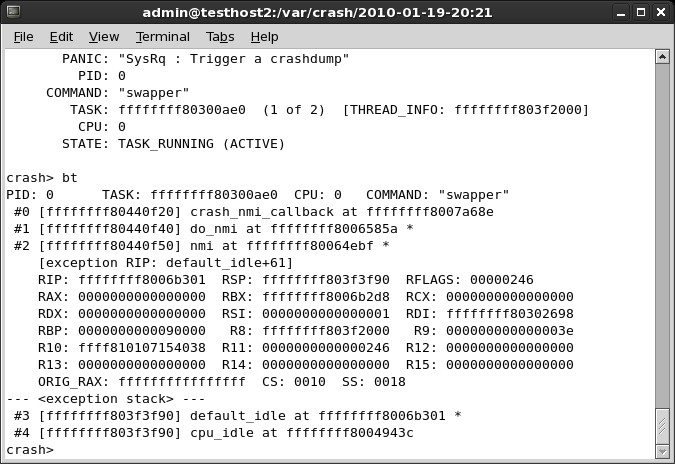 www.dedoimedo.com	all rights reservedFigure 44: Backtrace of a crash dump103www.dedoimedo.com	all rights reservedPID: 0 TASK: ffffffff80300ae0 CPU: 0 COMMAND: "swapper"#0 [ffffffff80440f20] crash_nmi_callback at ffffffff8007a68e #1 [ffffffff80440f40] do_nmi at ffffffff8006585a * #2 [ffffffff80440f50] nmi at ffffffff80064ebf * [exception RIP: default_idle+61]RIP: ffffffff8006b301 RSP: ffffffff803f3f90 RFLAGS: 00000246 RAX: 0000000000000000 RBX: ffffffff8006b2d8RCX: 0000000000000000RDX: 0000000000000000 RSI: 0000000000000001 RDI: ffffffff80302698RBP: 0000000000090000 R8:  ffffffff803f2000R9:	000000000000003eR10:  ffff810107154038 R11:	0000000000000246R12:	0000000000000000R13:	0000000000000000 R14:	0000000000000000R15:	0000000000000000ORIG_RAX: ffffffffffffffff CS: 0010 SS: 0018--- <exception stack> ---#3 [ffffffff803f3f90] default_idle at ffffffff8006b301 * #4 [ffffffff803f3f90] cpu_idle at ffffffff8004943c25.1.1	Call traceThe sequence of numbered lines, starting with the hash sign (#) is the call trace. It’s a list of kernel functions executed just prior to the crash. This gives us a good indication of what happened before the system went down.104www.dedoimedo.com	all rights reserved#0 [ffffffff80440f20] crash_nmi_callback at ffffffff8007a68e #1 [ffffffff80440f40] do_nmi at ffffffff8006585a * #2 [ffffffff80440f50] nmi at ffffffff80064ebf * [exception RIP: default_idle+61]RIP: ffffffff8006b301 RSP: ffffffff803f3f90 RFLAGS: 00000246 RAX: 0000000000000000 RBX: ffffffff8006b2d8RCX: 0000000000000000RDX: 0000000000000000 RSI: 0000000000000001 RDI: ffffffff80302698RBP: 0000000000090000 R8:  ffffffff803f2000R9:	000000000000003eR10:  ffff810107154038 R11:	0000000000000246R12:	0000000000000000R13:	0000000000000000 R14:	0000000000000000R15:	0000000000000000ORIG_RAX: ffffffffffffffff CS: 0010 SS: 0018--- <exception stack> ---#3 [ffffffff803f3f90] default_idle at ffffffff8006b301 * #4 [ffffffff803f3f90] cpu_idle at ffffffff8004943c25.1.2	Instruction pointerThe first really interesting line is this one:[exception RIP: default_idle+61]We have exception RIP: default_idle+61. What does this mean? First, let’s discuss RIP. RIP is the instruction pointer21.  It points to a memory address, indicating the progress of program execution in memory. In our case, you can see the exact address in the line just below the bracketed exception line:21 On 32-bit architecture, the instruction pointer is called EIP.105www.dedoimedo.com	all rights reserved[exception RIP: default_idle+61]RIP: ffffffff8006b301 RSP: ffffffff803f3f90 RFLAGS: 00000246For now, the address itself is not important. The second part of information is far more useful to us. default_idle is the name of the kernel function in which the RIP lies. +61 is the offset, in decimal format, inside the said function where the exception occurred.25.1.3 	Code Segment (CS) registerThe code between the bracketed string down to — <exception stack> — is the dumping of registers. Most are not useful to us, except the CS (Code Segment) register.CS: 0010Again, we encounter a four-digit combination. In order to explain this concept, I need to deviate a little and talk about Privilege levels.25.1.4	Privilege levelsPrivilege level is the concept of protecting resources on a CPU. Different execution threads can have different privilege levels, which grant access to system resources, like memory regions, I/O ports, etc. There are four levels, ranging from 0 to 3. Level 0 is the most privileged, known as Kernel mode. Level 3 is the least privileged, known as User mode.Most modern operating systems, including Linux, ignore the intermediate two levels, using only 0 and 3. The levels are also known as Rings. A notable exception of the use of levels was IBM OS/2 system.25.1.5 	Current Privilege Level (CPL)Code Segment (CS) register is the one that points to a segment where program instruc-tions are set. The two least significant bits of this register specify the Current Privilege Level (CPL) of the CPU. Two bits, meaning numbers between 0 and 3.106www.dedoimedo.com	all rights reserved25.1.6 	Descriptor Privilege Level (DPL) &Requested Privilege Level (RPL)Descriptor Privilege Level (DPL) is the highest level of privilege that can access the resource and is defined.  This value is defined in the Segment Descriptor.  Requested Privilege Level (RPL) is defined in the Segment Selector, the last two bits. Mathemat-ically, CPL is not allowed to exceed MAX(RPL,DPL), and if it does, this will cause a general protection fault. Now, why is all this important, you ask?Well, for instance, if you encounter a case where system crashed while the CPL was 3, then this could indicate faulty hardware, because the system should not crash because of a problem in the User mode.  Alternatively, there might be a problem with a buggy system call. Just some rough examples.For more information, please consider referring to O’Reilly’s Understanding Linux Kernel, Chapter 2: Memory Addressing, Page 36-39. You will find useful information about Seg-ment Selectors, Segment Descriptors, Table Index, Global and Local Descriptor Tables, and of course, the Current Privilege Level (CPL). Now, back to our crash log:CS: 0010As we know, the two least significant bits specify the CPL. Two bits means four levels, however, levels 1 and 2 are ignored. This leaves us with 0 and 3, the Kernel mode and User mode, respectively. Translated into binary format, we have 00 and 11.The format used to present the descriptor data can be confusing, but it’s very simple. If the right-most figure is even, then we’re in the Kernel mode; if the last figure is odd, then we’re in the User mode. Hence, we see that CPL is 0, the offending task leading to the crash was running in the Kernel mode.  This is important to know.  It may help us understand the nature of our problem. Just for reference, here’s an example where the crash occurred in User mode, collected on a SUSE machine:107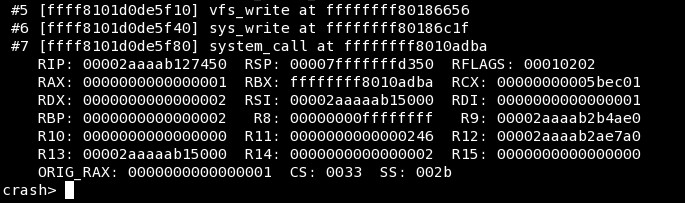 www.dedoimedo.com	all rights reservedFigure 45: Example of a kernel crash with CPL 3But that’s just geeky talk. Back to our example, we have learned many useful, important details.  We know the exact memory address where the instruction pointer was at the time of the crash. We know the privilege level.More importantly, we know the name of the kernel function and the offset where the RIP was pointing at the time of the crash. For all practical purposes, we just need to find the source file and examine the code. Of course, this may not be always possible, for various reasons, but we will do that, nevertheless, as an exercise.So, we know that crash_nmi_callback() function was called by do_nmi(), do_nmi() was called by nmi(), nmi() was called by default_idle(), which caused the crash.  We can examine these functions and try to understand more deeply what they do.  We will do that soon. Now, let’s revisit our Fedora example one more time.25.1.7 	Fedora example, againNow that we understand what’s wrong, we can take a look at the Fedora example again and try to understand the problem. We have a crash in a non-tainted kernel, caused by the swapper process. The crash report points to native_apic_write_dummy function.108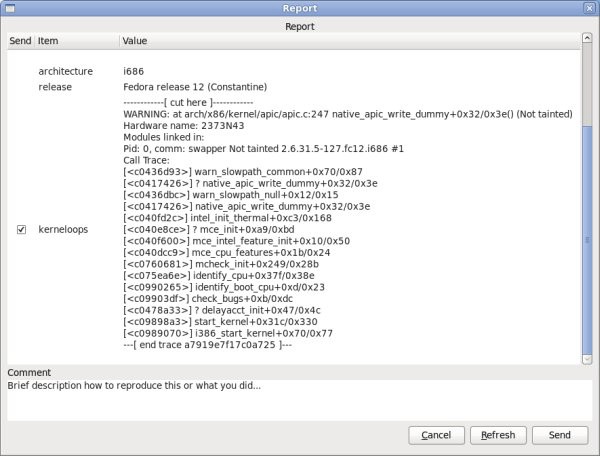 www.dedoimedo.com	all rights reservedFigure 46: Fedora kernel crash exampleThen, there’s also a very long call trace. Quite a bit of useful information that should help us solve the problem. We will see how we can use the crash reports to help developers fix bugs and produce better, more stable software. Now, let’s focus some more on crash and the basic commands.25.1.8 	backtrace for all tasksBy default, crash will display backtrace for the active task.  But you may also want to see the backtrace of all tasks. In this case, you will want to run foreach.foreach bt109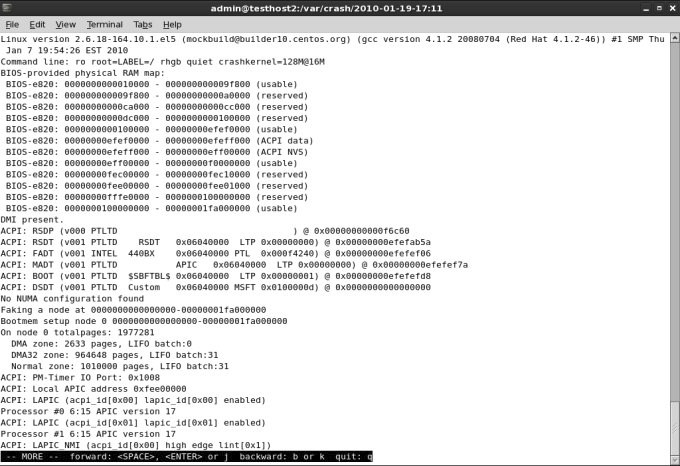 www.dedoimedo.com	all rights reserved25.2	Dump system message bufferlog - dump system message buffer:  This command dumps the kernel log_buf con-tents in chronological order.Figure 47: Kernel crash log command output exampleThe kernel log bugger (log_buf) might contains useful clues preceding the crash, which might help us pinpoint the problem more easily and understand why our system went down.  The log command may not be really useful if you have intermittent hardware problems or purely software bugs, but it is definitely worth the try. Here’s our crash log, the last few lines:110www.dedoimedo.com	all rights reservedide:  failed opcode was: 	0xecmtrr:  type mismatch for f8000000,400000 old:  uncachable new: write-combiningISO 9660 Extensions:  Microsoft Joliet Level 3 ISO 9660 Extensions:  RRIP_1991ASysRq :  Trigger a crashdumpAnd there’s the SysRq message. Useful to know. In real cases, there might be something far more interesting.25.3 	Display process status informationps - display process status information  This command displays process status for selected, or all, processes in the system. If no arguments are entered, the process data is displayed for all processes. Take a look at the example below. We have two swapper processes!  As I told you earlier, each CPU has its own scheduler.  The active task is marked with >.111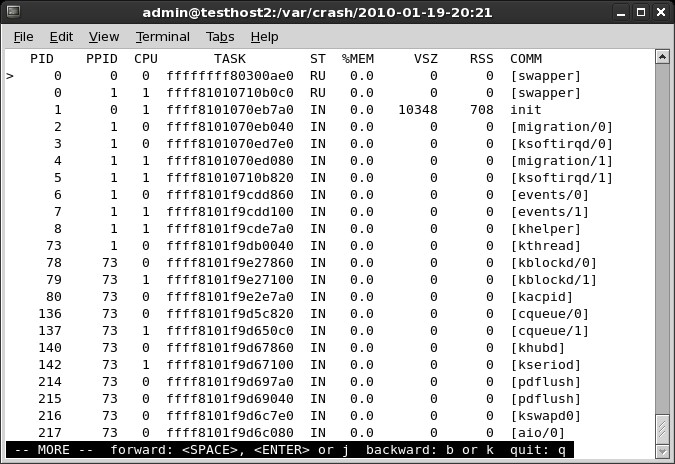 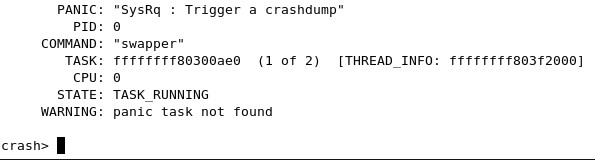 www.dedoimedo.com	all rights reservedFigure 48: Kernel crash ps command output exampleThe crash utility may load pointing to a task that did not cause the panic or may not be able to find the panic task.  There are no guarantees.  If you’re using virtual machines, including VMware or Xen, then things might get even more complicated.Figure 49: No panic task found on CentOS 5.4112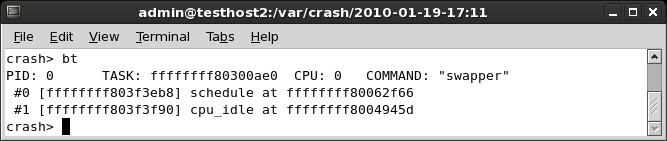 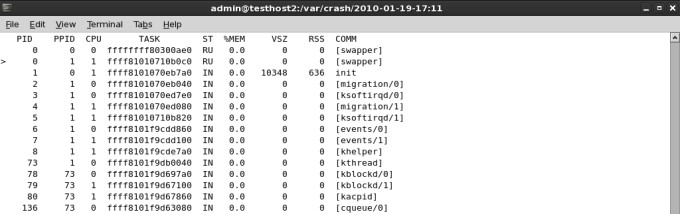 www.dedoimedo.com	all rights reservedFigure 50: bt command for wrong processIn this case, the pointer in the ps output marks the "wrong" process: Figure 51: ps command output pointing at wrong processUsing backtrace for all processes (with foreach) and running the ps command, you should be able to locate the offending process and examine its task.25.4 	Other useful informationA few more items you may need: bracketed items are kernel threads; for example, init and udevd are not.  Then, there’s memory usage information, VSZ and RSS, process state, and more.26	Super geeky stuffNote: This section is impossibly hard.  Too hard for most people.  Very few people are skilled enough to dabble in kernel code and really know what’s going on in there. Trying113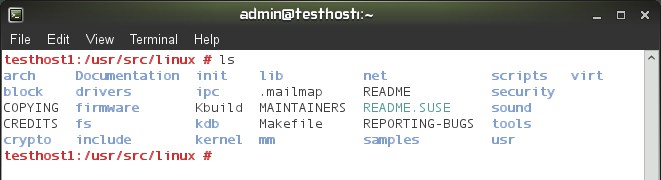 www.dedoimedo.com	all rights reservedto be brave and tackle the possible bugs hidden in crash cores is a noble attempt, but you should not take this lightly. I have to admit that although I can peruse crash reports and accompanying sources, I still have a huge deal to learn about the little things and bits. Don’t expect any miracles. There’s no silver-bullet solution to crash analysis!Now, time to get ultra-serious. Let’s say you may even want to analyze the C code for the offending function.  Needless to say, you should have the C sources available and be able to read them. This is not something everyone should do, but it’s an interesting mental exercise. Source code. All right, you want examine the code. First, you will have to obtain the sources.26.1	Kernel sourceSome distributions make the sources readily available. For example, in openSUSE, you just have to download the kernel-source package. With CentOS, it is a little more difficult, but doable. You can also visit the Linux Kernel Archive and download the kernel matching your own, although some sources may be different from the ones used on your system, since some vendors make their own custom changes.Once you have the sources, it’s time to examine them. Figure 52: Kernel source example on openSUSE26.2	cscopeYou could browse the sources using the standard tools like find and grep, but this can be rather tedious. Instead, why not let the system do all the hard work for you. A very neat utility for browsing C code is called cscope. The tool runs from the command line114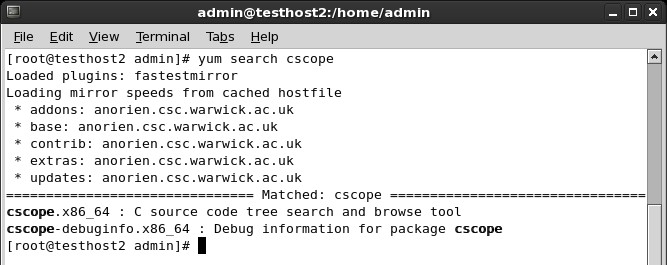 www.dedoimedo.com	all rights reservedand uses a vi-like interface. By default, it will search for sources in the current directory, but you can configure it any which way. cscope is available in the repositories:Figure 53: cscope installation via yum on CentOSNow, in the directory containing sources22, run cscope:cscope -RThis will recursively search all sub-directories, index the sources and display the main interface. There are other uses as well; try the man page or -help flag.22 By default, the sources are located under /usr/src/linux.115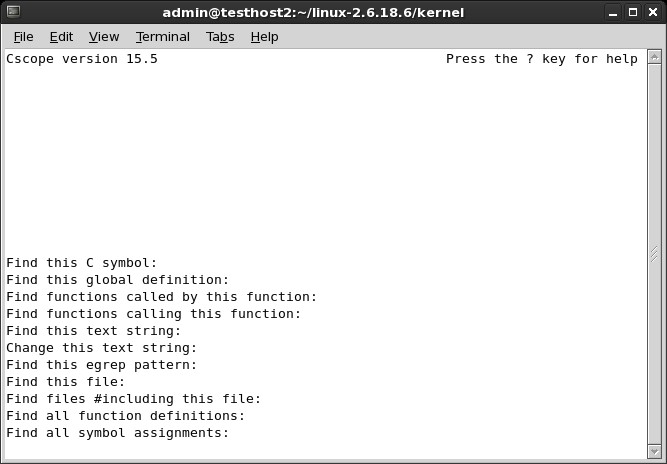 www.dedoimedo.com	all rights reservedFigure 54: cscope loaded on CentOS 5.4Now, it’s time to put the tool to good use and search for desired functions. We will begin with Find this C symbol. Use the cursor keys to get down to this line, then type the desired function name and press Enter. The results will be displayed:116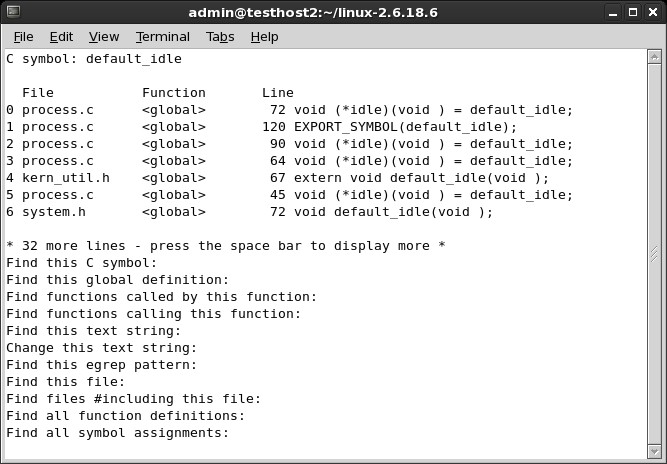 www.dedoimedo.com	all rights reservedFigure 55: Find C symbol using cscopeDepending on what happened, you may get many results or none.  It is quite possible that there is no source code containing the function seen in the crash report. If there are too many results, then you might want to search for the next function in the call trace by using the Find functions called by this function option. Use Tab to jump between the input and output section. If you have official vendor support, this is a good moment to turn the command over and let them drive.If you stick with the investigation, looking for other functions listed in the call trace can help you narrow down the C file you require. But there’s no guarantee and this can be a long, tedious process. Furthermore, any time you need help, just press ? and you will get a basic usage guide:117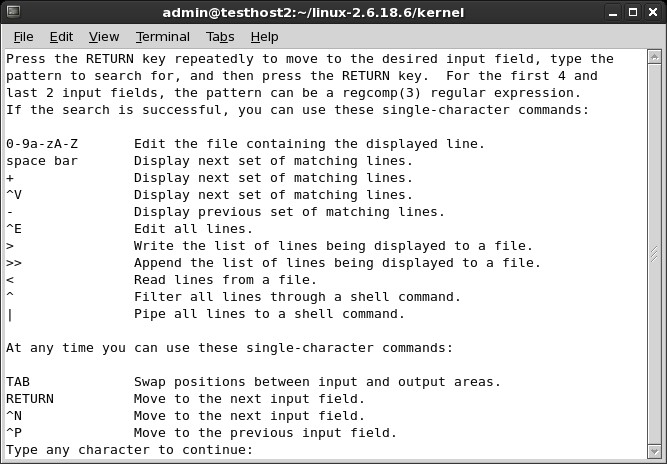 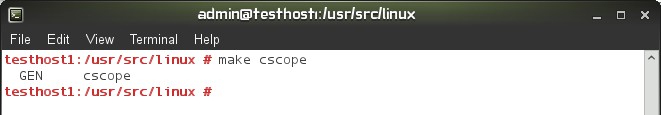 www.dedoimedo.com	all rights reservedFigure 56: cscope help menuIn the kernel source directory, you can also create the cscope indexes, for faster searches in the future, by running make cscope.Figure 57: make cscope command example118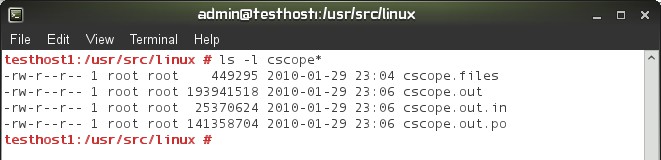 www.dedoimedo.com	all rights reservedFigure 58: cscope files26.3 	Disassemble the objectAssuming you have found the source, it’s time to disassemble the object compiled from this source. First, if you’re running a debug kernel, then all the objects have been compiled with the debug symbols.  You’re lucky.  You just need to dump the object and burrow into the intermixed assembly-C code. If not, you will have to recompile the source with debug symbols and then reverse-engineer it.This is not a simple or a trivial task. First, if you use a compiler that is different than the one used to compile the original, your object will be different from the one in the crash report, rendering your efforts difficult if not impossible.26.4	Trivial exampleI call this example trivial because it has nothing to do with the kernel. It merely demon-strates how to compile objects and then disassemble them. Any source will do. In our case, we’ll use MPlayer, a popular open-source media player as our scapegoat. Download the MPlayer source code, run ./configure, make.  After the objects are created, delete one of them, then recompile it.Run make <object name>, for instance:make xvid_bvr.o119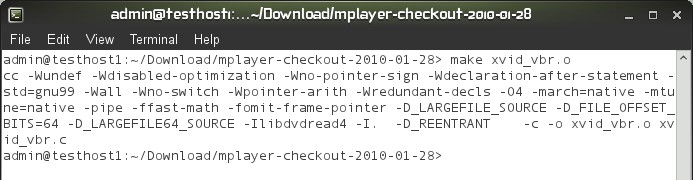 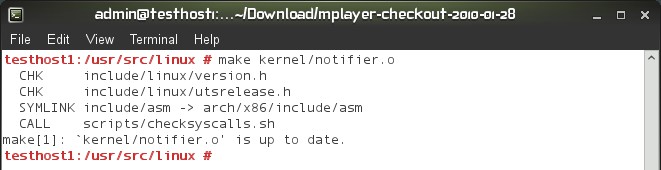 www.dedoimedo.com	all rights reservedFigure 59: Compiling from sources with makePlease note that make has no meaning without a Makefile, which specifies what needs to be done. But we have a Makefile. It was created after we ran ./configure. Otherwise, all this would not really work.  Makefile is very important.  We will see a less trivial example soon. Now, if you do not remove the existing object, then you probably won’t be able to make it. make compares timestamps on sources and the object, so unless you change the sources, the recompile of the object will fail.Figure 60: Kernel object is up to dateNow, here’s another simple example, and note the difference in the size of the created object, once with the debug symbols and once without:120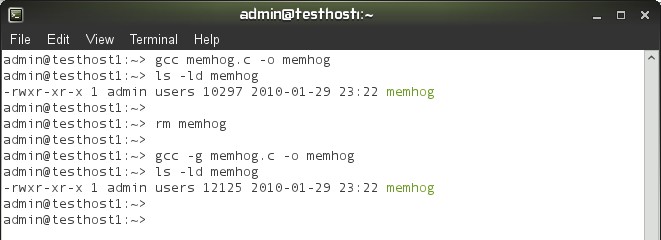 www.dedoimedo.com	all rights reservedFigure 61: Object compiled with debug symbolsIf you don’t have a Makefile, you can invoke gcc manually using all sorts of flags. You will need kernel headers that match the architecture and the kernel version that was used to create the kernel where the crash occurred, otherwise your freshly compiled objects will be completely different from the ones you may wish to analyze, including functions and offsets.26.5	objdumpA utility you want to use for disassembly is objdump. You will probably want to use the utility with -S flag, which means display source code intermixed with assembly instruc-tions.  You may also want -s flag, which will display contents of all sections, including empty ones. -S implies -d, which displays the assembler mnemonics for the machine instructions from objfile; this option only disassembles those sections which are expected to contain instructions. Alternatively, use -D for all sections.Thus, the most inclusive objdump would be:objdump -D -S <compiled object with debug symbols> > <output file>It will look something like this:121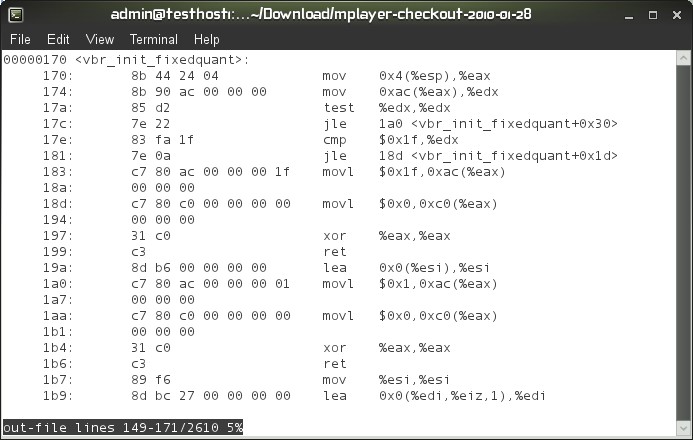 www.dedoimedo.com	all rights reservedFigure 62: Disassembled object exampleAnd an even better example, the memhog dump:122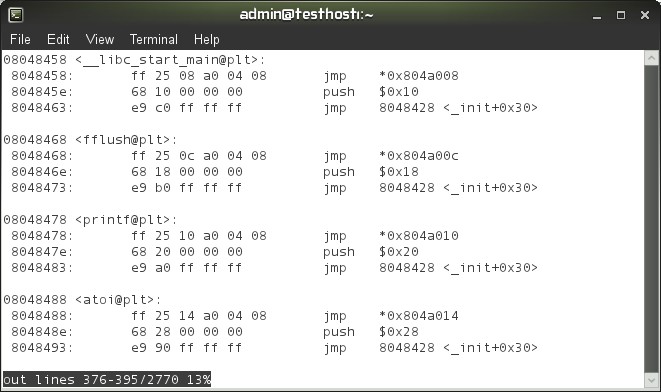 www.dedoimedo.com	all rights reservedFigure 63: Memhog binary dumped with objdump26.6 	Moving on to kernel sourcesWarming up. Once you’re confident practicing with trivial code, time to move to kernel. Make sure you do not just delete any important file. For the sake of exercise, move or rename any existing kernel objects you may find lurking about. Then, recompile them. You will require the .config file used to compile the kernel.  It should be included with the sources. Alternatively, you can dump it. On openSUSE, under /proc/config.gz.zcat /proc/config.gz > .configOn RedHat machines, you will find the configuration files also under /boot. Make sure you use the one that matches the crashed kernel and copy it over into the source directory. If needed, edit some of the options, like CONFIG_DEBUG_INFO. Without the .config file, you won’t be able to compile kernel sources:123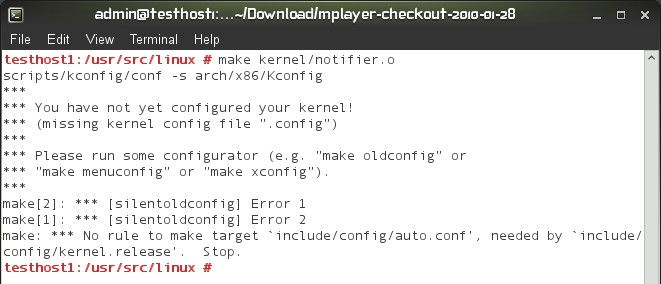 www.dedoimedo.com	all rights reservedFigure 64: Failed kernel object compilation due to missing kernel config fileYou may also encounter an error where the Makefile is supposedly missing, but it’s there. In this case, you may be facing a relatively simply problem, with the wrong $ARCH environment variable set. For example, i585 versus i686 and x86-64 versus x86_64. Pay attention to the error and compare the architecture to the $ARCH variable. In the worst case, you may need to export it correctly. For example:export ARCH=x86_64As a long term solution, you could also create symbolic links under /usr/src/linux from the would-be bad architecture to the right one. This is not strictly related to the analysis of kernel crashes, but if and when you compile kernel sources, you may encounter this issue. Now, regarding the CONFIG_DEBUG_INFO variable; it should be set to 1 in your .config file. If you recall the Kdump part, this was a prerequisite we asked for, in order to be able to successfully troubleshoot kernel crashes. This tells the compiler to create objects with debug symbols.Alternatively, export the variable in the shell, as CONFIG_DEBUG_INFO=1.CONFIG_DEBUG_INFO=1124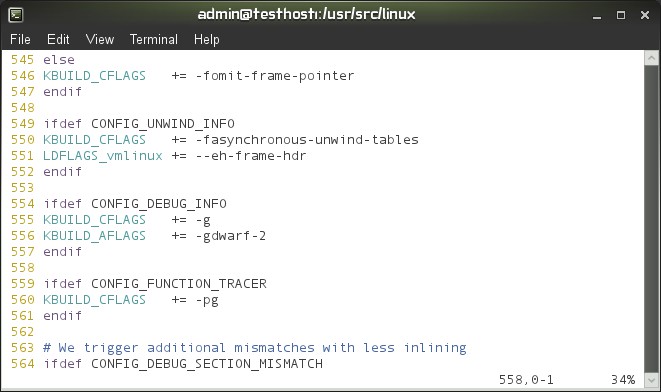 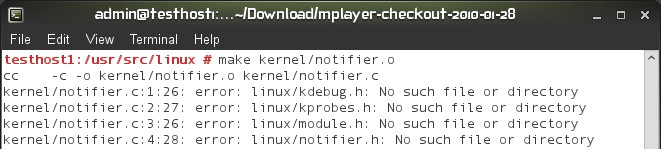 www.dedoimedo.com	all rights reservedThen, take a look at the Makefile. You should see that if this variable is set, the object will be compiled with debug symbols (-g). This is what we need. After that, once again, we will use objdump.Figure 65: Editing MakefileNow, Makefile might really be missing. In this case, you will get a whole bunch of errors related to the compilation process.Figure 66: Makefile is missingBut with the Makefile in place, it should all work smoothly.125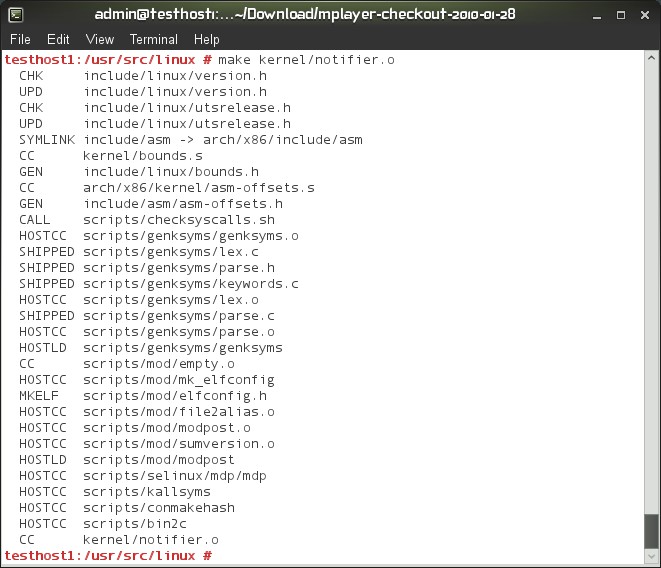 www.dedoimedo.com	all rights reservedFigure 67: Successfully compiling kernel objectAnd then, there’s the object up to date example again. If you do not remove an existing one, you won’t be able to compile a new one, especially if you need debug symbols for later disassembly.126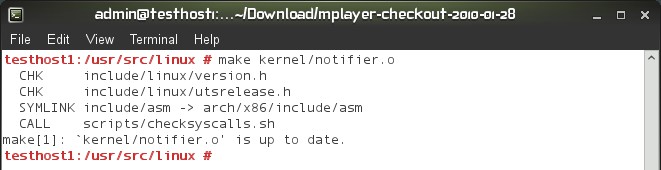 www.dedoimedo.com	all rights reservedFigure 68: Kernel object is up to dateFinally, the disassembled object:127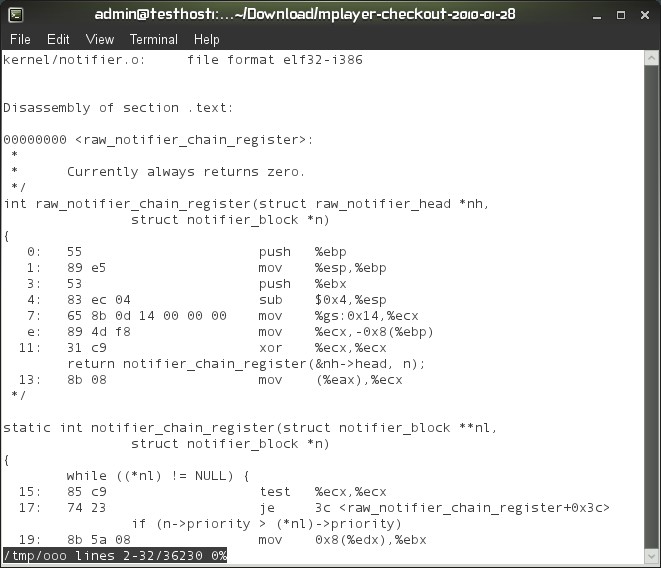 www.dedoimedo.com	all rights reservedFigure 69: Disassembled kernel object26.6.1 	What do we do now?Well, you look for the function listed in the exception RIP and mark the starting address. Then add the offset to this number, translated to hexadecimal format. Then, go to the line specified. All that is left is to try to understand what really happened. You’ll have an assembly instruction listed and possibly some C code, telling us what might have gone wrong. It’s not easy. In fact, it’s very difficult. But it’s exciting and you may yet succeed, finding bugs in the operating system. What’s more fun than that?Above, we learned about the compilation and disassembly procedures, without really128www.dedoimedo.com	all rights reserveddoing anything specific.  Now that we know how to go about compiling kernel objects and dissecting them into little bits, let’s do some real work.26.7 	Intermediate exampleWe will now try something more serious. Grab a proof-of-concept code that crashes the kernel, compile it, examine the crash report, then look for the right sources, do the whole process we mentioned above, and try to read the alien intermixed assembly and C code.Of course, we will be cheating, cause we will know what we’re looking for, but still, it’s a good exercise.  The most basic non-trivial example is to create a kernel module that causes panic. Before we panic our kernel, let’s do a brief overview of the kernel module programming basics.26.7.1 	Create problematic kernel moduleThis exercise forces us to deviate from the crash analysis flow and take a brief look at the C programming language from the kernel perspective. We want to crash our kernel, so we need kernel code. While we’re going to use C, it’s a little different from everyday stuff. Kernel has its own rules.We will have a sampling of kernel module programing. We’ll write our own module and Makefile, compile the module and then insert it into the kernel.  Since our module is going to be written badly, it will crash the kernel. Then, we will analyze the crash report. Using the information obtained in the report, we will try to figure out what’s wrong with our sources.26.7.2 	Step 1: Kernel moduleWe first need to write some C code.  Let’s begin with hello.c.  Without getting too technical, here’s the most basic of modules, with the init and cleanup functions.  The module does not nothing special except print messages to the kernel logging facility.129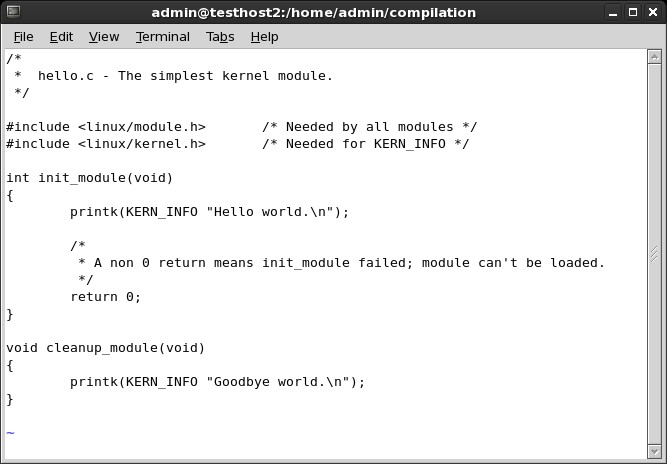 www.dedoimedo.com	all rights reservedFigure 70: Basic kernel module130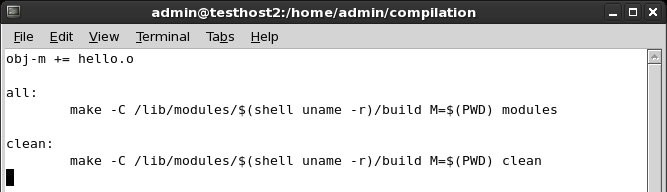 www.dedoimedo.com	all rights reserved1	/∗2	∗   hello .c	− The  simplest  kernel  module .3	∗/45	#i n c l u d e  < l i n u x / module . h>	/∗ Needed by  all  modules	∗/6	#i n c l u d e  < l i n u x / k e r n e l . h>	/∗ Needed  for KERN_INFO ∗/78	int  init_module(void)9	{10	printk (KERN_INFO " Hello world .\n") ;1112	/∗13	∗ A non	0	return  means init_module  failed ;  module can’t beloaded.14	∗/15	return	0;16	}1718	void cleanup_module(void)19	{20	printk (KERN_INFO "Goodbye world .\n") ;21	}We need to compile this module, so we need a Makefile: Figure 71: Basic example Makefile131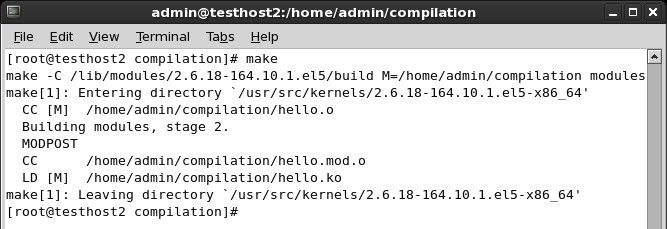 www.dedoimedo.com	all rights reserved1 	obj−m += hello . o 23	all :4	make −C / l i b /modules/$( s h e l l  uname −r )/ build M=$(PWD)modules 56	clean:7	make −C / l i b /modules/$( s h e l l  uname −r )/ build M=$(PWD)  cleanNow, we need to make the module. In the directory containing your hello.c program and the Makefile, just run make. You will see something like this:Figure 72: Basic example make command outputOur module has been compiled.  Let’s insert it into the kernel.  This is done using the insmod command. However, a second before we do that, we can examine our module and see what it does. Maybe the module advertises certain bits of information that we might find of value. Use the modinfo command for that./sbin/modinfo hello.ko132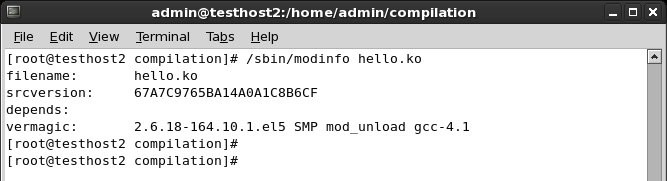 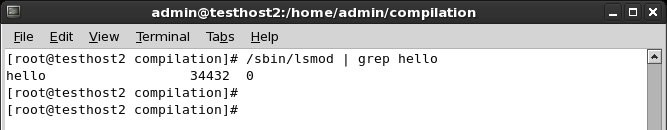 www.dedoimedo.com	all rights reservedFigure 73: modinfo exampleIn this case, nothing special. Now, insert it:/sbin/insmod hello.koIf the module loads properly into the kernel, you will be able to see it with the lsmod command:/sbin/lsmod | grep helloFigure 74: lsmod exampleNotice that the use count for our module is 0. This means that we can unload it from the kernel without causing a problem.  Normally, kernel modules are used for various133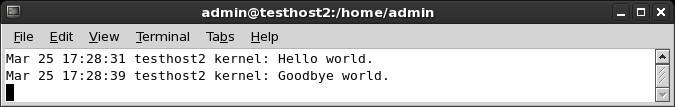 www.dedoimedo.com	all rights reservedpurposes, like communicating with system devices.  Finally, to remove the module, use the rmmod command:/sbin/rmmod helloIf you take at a look at /var/log/messages, you will notice the Hello and Goodbye messages, belonging to the init_module and cleanup_module functions:Figure 75: Kernel module messagesThat was our most trivial example. No crash yet. But we have a mechanism of inserting code into the kernel. If the code is bad, we will have an oops or a panic.26.7.3 	Step 2: Kernel panicWe’ll now create a new C program that uses the panic system call on initialization. Not very useful, but good enough for demonstrating the power of crash analysis. Here’s the code, we call it kill-kernel.c.134www.dedoimedo.com	all rights reserved1	/∗2	∗   kill−kernel.c	− The  simplest  kernel  module  to  crash  kernel .3	∗/45	#i n c l u d e  < l i n u x / module . h>	/∗ Needed by  all  modules	∗/6	#i n c l u d e  < l i n u x / k e r n e l . h>	/∗ Needed  for KERN_INFO ∗/78	int  init_module(void)9	{10	printk (KERN_INFO " Hello world .  Now we crash .\n") ;11	panic ("Down we go ,  panic  called ! ") ;1213	return	0;14	}1516	void cleanup_module(void)17	{18	printk (KERN_INFO "Goodbye world .\n") ;19	}When inserted, this module will write a message to /var/log/messages and then panic. Indeed, this is what happens. Once you execute the insmod command, the machine will freeze, reboot, dump the kernel memory and then reboot back into the production kernel.26.7.4	Step 3: AnalysisLet’s take a look at the vmcore.135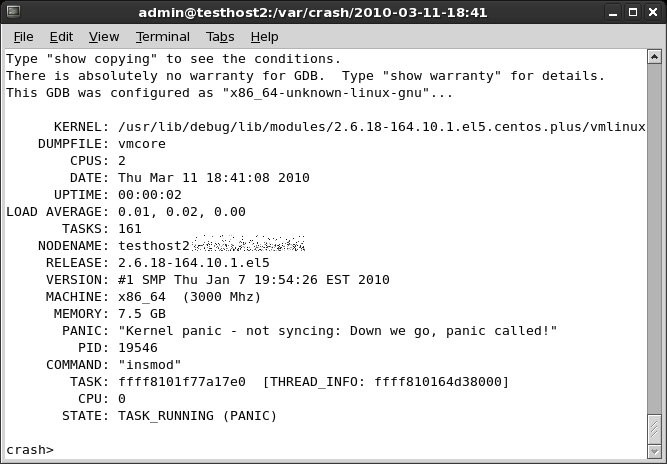 www.dedoimedo.com	all rights reservedFigure 76: Intermediate example crash summaryAnd the backtrace:136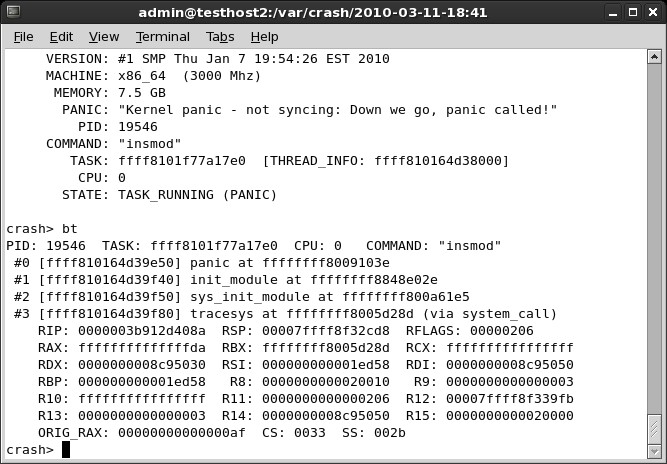 www.dedoimedo.com	all rights reservedFigure 77: Intermediate example backtraceWhat do we have here? First, the interesting bit, the PANIC string:"Kernel panic - not syncing:  Down we go, panic called!"That bit looks familiar. Indeed, this is our own message we used on panic. Very infor-mative, as we know what happened. We might use something like this if we encountered an error in the code, to let know the user what the problem is. Another interesting piece is the dumping of the CS register - CS: 0033. Seemingly, we crashed the kernel in user mode.  As I’ve mentioned before, this can happen if you have hardware problems or if there’s a problem with a system call. In our case, it’s the latter. Well, that was easy -and self-explanatory. So, let’s try a more difficult example.137www.dedoimedo.com	all rights reservedFor more information about writing kernel modules, including benevolent purposes, please consult the Linux Kernel Module Programming Guide.26.8	Difficult exampleNow another, a more difficult example. We panicked our kernel with ... panic. Now, let’s try some coding malpractice and create a NULL pointer testcase. We will now create a classic NULL pointer example, the most typical problem with programs. NULL pointers can lead to all kinds of unexpected behavior, including kernel crashes.  Our program, called null-pointer.c, now looks like this:1 	/∗2 	∗   null−pointer.ckernel.3 	∗/ 4− A not so  simple  kernel  module to  crash5 #i n c l u d e  < l i n u x / module . h> 6 #i n c l u d e  < l i n u x / k e r n e l . h> 78 	char ∗ p=NULL ; 910 	int  init_module(void)11 	{/∗ Needed by  all  modules ∗/ /∗ Needed  for KERN_INFO ∗/12	printk (KERN_INFO "We  is  gonna KABOOM now!\n") ;1314	∗p = 1;15	return	0;16	}1718	void cleanup_module(void)19	{20	printk (KERN_INFO "Goodbye world .\n") ;21	}We declare a NULL pointer and then dereference it.  Not a healthy practice.  I guess programmers can explain this more eloquently than I, but you can’t have something pointing to nothing get a valid address of a sudden.  In kernel, this leads to panic.138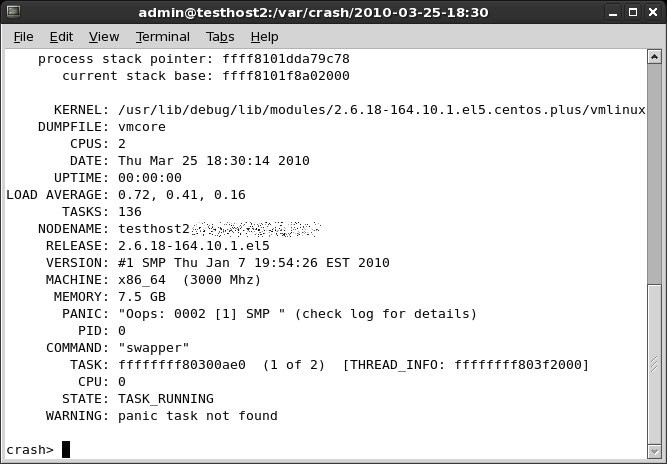 www.dedoimedo.com	all rights reservedIndeed, after making this module and trying to insert it, we get panic. Now, the sweet part.26.8.1	In-depth analysisLooking at the crash report, we see a goldmine of information: Figure 78: Null pointer example crash reportLet’s digest the stuff:PANIC: "Oops: 	0002 [1] SMP " (check log for details)139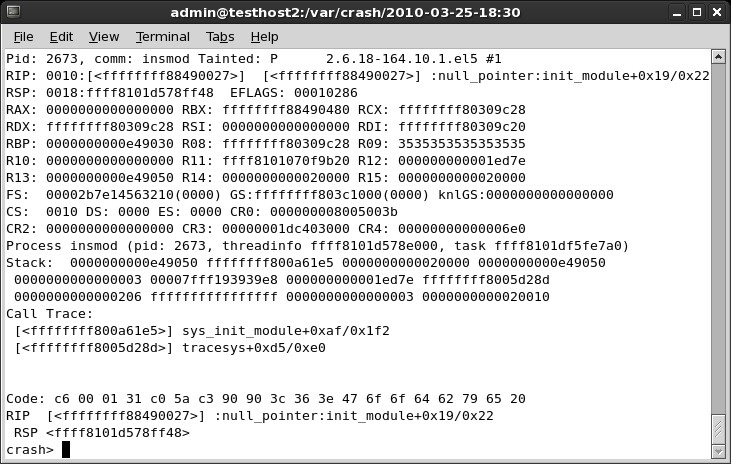 www.dedoimedo.com	all rights reservedWe have an Oops on CPU 1.  0002 translates to 0010 in binary, meaning no page was found during a write operation in kernel mode.  Exactly what we’re trying to achieve. We’ve also referred to the log. More about that soon.WARNING: panic task not foundThere was no task, because we were just trying to load the module, so it died before it could run.  In this case, we will need to refer to the log for details.  This is done by running log in the crash utility, just as we’ve learned. The log provides us with what we need:Figure 79: Null pointer example crash logThe RIP says null_pointer:init_module+0x19/0x22.  We’re making progress here. We know there was a problem with NULL pointer in the init_module function.  Time140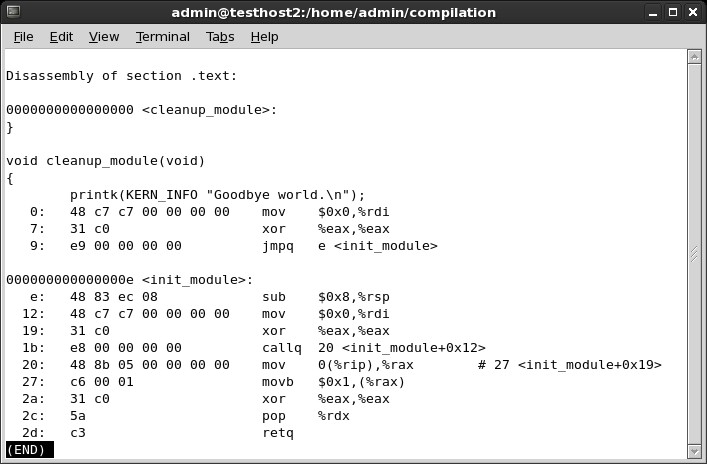 www.dedoimedo.com	all rights reservedto disassemble the object and see what went wrong.  There’s more useful information, including the fact the kernel was Tainted by our module, the dumping of the CS register and more. We’ll use this later. First, let’s objdump our module.objdump -d -S null-pointer.ko > /tmp/whateverLooking at the file, we see the Rain Man code:Figure 80: Null pointer example disassembled object codeThe first part, the cleanup is not really interesting.  We want the init_module.  The problematic line is even marked for us with a comment: # 27 <init_module+0x19>.141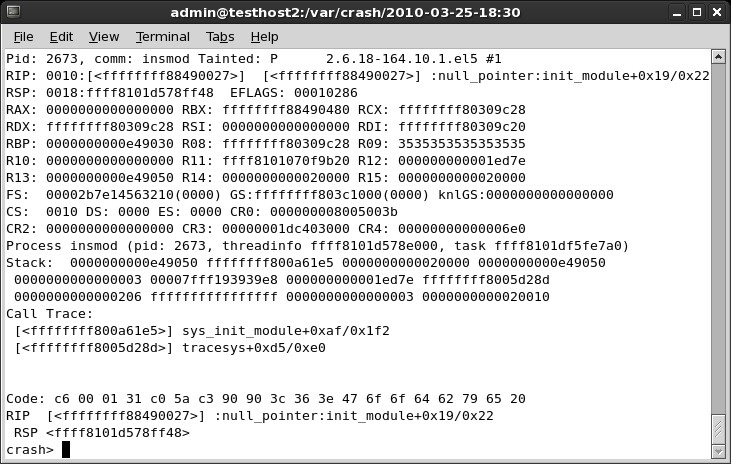 www.dedoimedo.com	all rights reserved27:  c6 00 01 movb $0x1,(%rax)What do we have here? We’re trying to load (assembly movb) value 1 ($0x1) into the RAX register (%rax).  Now, why does it cause such a fuss?  Let’s go back to our log and see the memory address of the RAX register:Figure 81: Null pointer example registersRAX register is: 0000000000000000. In other words, zero. We’re trying to write to memory address 0. This causes the page fault, resulting in kernel panic. Problem solved!Of course, in real life, nothing is going to be THAT easy, but it’s a start.  In real life, you will face tons of difficulties, including missing sources, wrong versions of GCC and all kinds of problems that will make crash analysis very, very difficult. Remember that!In some cases, you will see a problem that is not immediately apparent from looking at the sources. This means you will need to work your way through the vmcore, carefully142www.dedoimedo.com	all rights reservedtracing the execution.  In a nutshell, you will execute whatis command against the function listed in exception RIP to see what kind of object it is and what arguments it takes. Then, you will run bt -f command to show all stack data in a frame and focus on the last thing pushed on the stack. After that, you will use stack command to dump the complete contents of the data structure at the given address and work your way through the structure chain, trying to pinpoint the failing/buggy bit of code.For more information, please take a look at the case study shown in the crash White Paper.  Again, it’s easier when you know what you’re looking for.  Any example you encounter online will be several orders of magnitude simpler than your real crashes, but it is really difficult demonstrating an all-inclusive, abstract case.  Still, I hope my two examples are thorough enough to get you started.26.9 	Alternative solution (debug kernel)If you have time and space, you may want to download and install a debug kernel for your kernel release.  Not for everyday use, of course, but it could come handy when you’re analyzing kernel crashes.  While it is big and bloated, it may offer additional, useful information that can’t be derived from standard kernels.  Plus, the objects with debug symbols might be there, so you won’t need to recompile them, just dump them and examine the code.143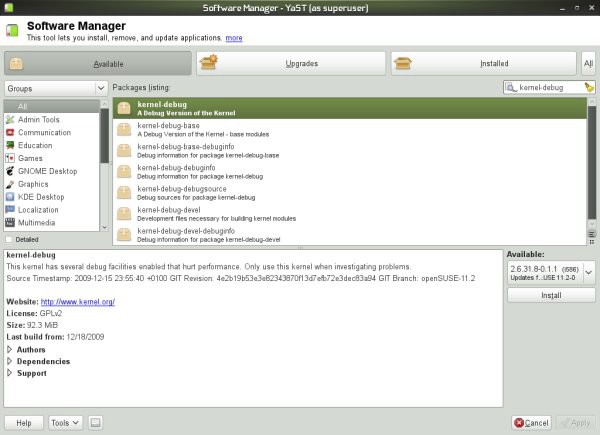 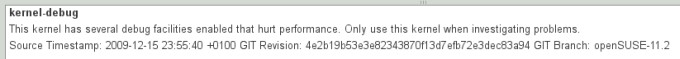 www.dedoimedo.com	all rights reservedFigure 82: Debug kernel installationFigure 83: Debug kernel installation details27	Next stepsSo the big question is, what do crash reports tell us? Well, using the available information, we can try to understand what is happening on our troubled systems.First and foremost, we can compare different crashes and try to understand if there’s any common element.  Then, we can try to look for correlations between separate events, environment changes and system changes, trying to isolate possible culprits to our crashes.144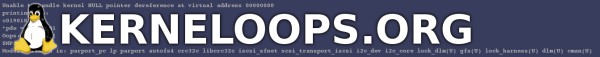 www.dedoimedo.com	all rights reservedCombined with submitting crash reports to vendors and developers, plus the ample use of Google and additional resources, like mailing lists and forums, we might be able to narrow down our search and greatly simply the resolution of problems. Kernel crash bug reportingWhen your kernel crashes, you may want to take the initiative and submit the report to the vendor, so that they may examine it and possibly fix a bug. This is a very important thing. You will not only be helping yourself but possibly everyone using Linux anywhere. What more, kernel crashes are valuable. If there’s a bug somewhere, the developers will find it and fix it.27.1	kerneloops.orgkerneloops homepage - http://www.kerneloops.org/ Figure 84: kernelops.org logokerneloops.org is a website dedicated to collecting and listing kernel crashes across the various kernel releases and crash reasons, allowing kernel developers to work on identifying most critical bugs and solving them, as well as providing system administrators, engineers and enthusiasts with a rich database of crucial information.145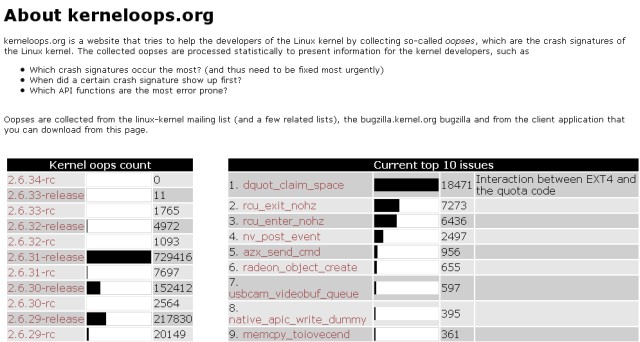 www.dedoimedo.com	all rights reservedFigure 85: kernelops.org exampleRemember the Fedora 12 kernel crash report? We had that native_apic_write_dummy? Well, let’s see what kerneloops.org has to say about it.146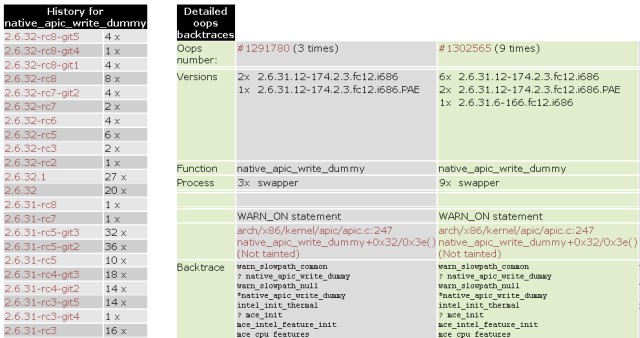 www.dedoimedo.com	all rights reservedFigure 86: kerneloops.org example - continuedAs you can see, quite a lot. Not only do you have all sorts of useful statistics, you can actually click on the exception link and go directly to source, to the problematic bit of code and see what gives. This is truly priceless information!147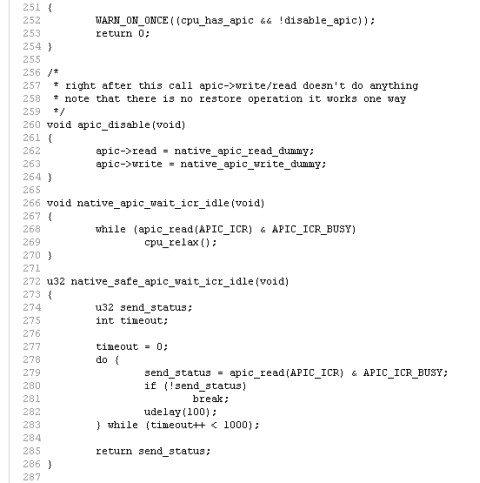 www.dedoimedo.com	all rights reservedFigure 87: kerneloops.org example codeAs we mentioned earlier, some modern Linux distributions have an automated mechanism for kernel crash submission, both anonymously and using a Bugzilla account.For example, Fedora 12 uses the Automatic Bug Reporting Tool (ABRT), which collects crash data, runs a report and then sends it for analysis with the developers.  For more details, you may want to read the Wiki. Beforehand, Fedora 11 used kerneloops utility,148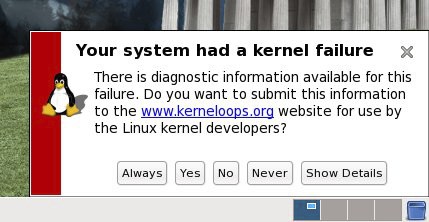 www.dedoimedo.com	all rights reservedwhich sent reports to, yes, you guessed it right, kerneloops.org. Now, some screenshots; here’s an example of a live submission in Fedora 11:Figure 88: Kernel crash report in Fedora 11And more recently in Fedora 12:149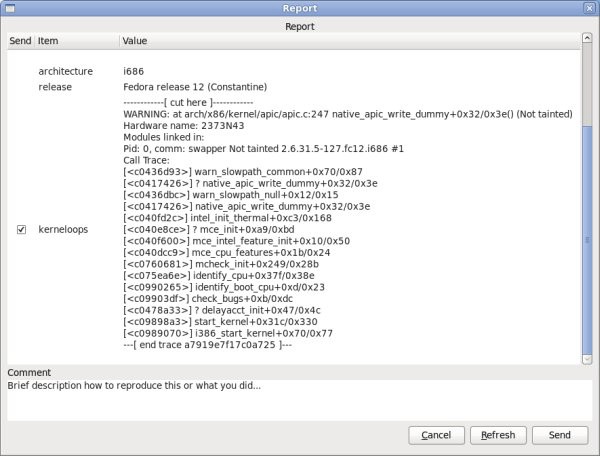 www.dedoimedo.com	all rights reservedFigure 89: Kernel crash report in Fedora 12And here’s Debian 5.03 Lenny:150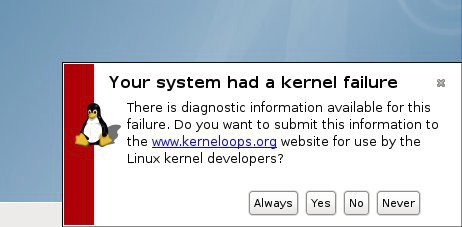 www.dedoimedo.com	all rights reservedFigure 90: Kernel crash report in Debian LennyHopefully, all these submissions help make next releases of Linux kernel and the specific distributions smarter, faster, safer, and more stable.27.2 	Google for informationSounds trivial, but it is not. If you’re having a kernel crash, there’s a fair chance some-one else saw it too.  While environments differ from one another, there still might be some commonality for them all. Then again, there might not. A site with 10 database machines and local logins will probably experience different kinds of problems than a 10,000-machine site with heavy use of autofs and NFS. Similarly, companies working with this or that hardware vendor are more likely to undergo platform-specific issues that can’t easily be find elsewhere.The simplest way to search for data is to paste the exception RIP into the search box and look for mailing list threads and forum posts discussing same or similar items. Once again, using the Fedora case an an example:151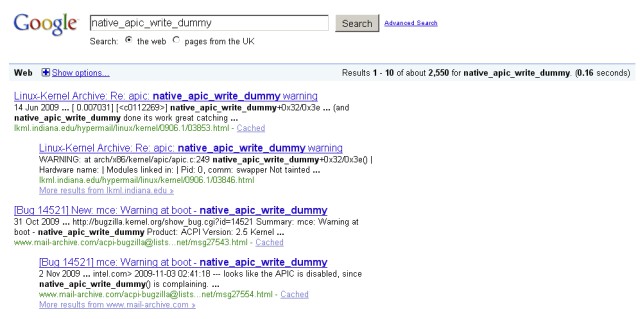 www.dedoimedo.com	all rights reservedFigure 91: Sample Google search27.3 	Crash analysis resultsAnd after you have exhausted all the available channels, it’s time to go through the information and data collected and try to reach a decision/resolution about the problem at hand.We started with the situation where our kernel is experiencing instability and is crashing. To solve the problem, we setup a robust infrastructure that includes a mechanism for kernel crash collection and tools for the analysis of dumped memory cores.  We now understand what the seemingly cryptic reports mean.The combination of all the lessons learned during our long journey allows us to reach a decision what should be done next. How do we treat our crashing machines? Are they in for a hardware inspection, reinstallation, something else? Maybe there’s a bug in the kernel internals? Whatever the reason, we have the tools to handle the problems quickly and efficiently. Finally, some last-minute tips, very generic, very generalized, about what to do next:152www.dedoimedo.com	all rights reserved27.3.1	Single crashA single crash may seem as too little information to work with. Don’t be discouraged. If you can, analyze the core yourself or send the core to your vendor support.  There’s a fair chance you will find something wrong, either with software at hand, the kernel or the hardware underneath.27.3.2 	Hardware inspectionSpeaking of hardware, kernel crashes can be caused by faulty hardware.  Such crashes usually seem sporadic and random in reason. If you encounter a host that is experiencing many crashes, all of which have different panic tasks, you may want to considering scheduling some downtime and running a hardware check on the host, including memtest, CPU stress, disk checks, and more. Beyond the scope of this book, I’m afraid.The exact definition of what is considered many crashes, how critical the machine is, how much downtime you can afford, and what you intend to do with the situation at hand is individual and will vary from one admin to another.27.3.3 	Reinstallation & software changesDid the software setup change in any way that correlates with the kernel crashes? If so, do you know what the change is?  Can you reproduce the change and the subsequent crashes on other hosts? Sometimes, it can be very simple; sometimes, you may not be able to easily separate software from the kernel or the underlying hardware.If you can, try to isolate the changes and see how the system responds with or without them. If there’s a software bug, then you might be just lucky enough and have to deal with a reproducible error.  Kernel crashes due to a certain bug in software should look pretty much the same. But there’s no guarantee you’ll have it that easy.Now, if your system is a generic machine that does not keep any critical data on local disks, you may want to consider wiping the slate clean - start over, with a fresh installation that you know is stable. It’s worth a try.27.3.4 	Submit to developer/vendorRegardless of what you discovered or you think the problem is, you should send the kernel crash report to the relevant developer and/or vendor. Even if you’re absolutely sure you153www.dedoimedo.com	all rights reservedknow what the problem is and you’ve found the cure, you should still leave the official fix in the hands of people who do this kind of work for a living.I have emphasized this several times throughout the book, because I truly believe this is important, valuable and effective.  You can easily contribute to the quality of Linux kernel code by submitting a few short text reports. It’s as simple and powerful as that.28	ConclusionWe worked carefully and slowly through the kernel crash analysis series. In this last part, we have finally taken a deep, personal look at the crash internals and now have the right tools and the knowledge to understand what’s bothering our kernel. Using this new wealth of information, we can work on making our systems better, smarter and more stable.154www.dedoimedo.com	all rights reservedPart VAppendix29	KdumpThis section contains a few more details about Kdump.  Namely, it provides instruc-tions how to install kexec-tools and kernel-kdump packages manually, and how to use the friendly and simple YaST Kdump module to configure and setup Kdump in SUSE. Furthermore, it also covers changes introduced in openSUSE 11 and above.29.1 	Architecture dependenciesThe settings listed in this book are only valid for the i386 and x86_64 platforms. Itanium and PPC require some changes.  The best place to look for details is the official doc-umentation under /usr/share/doc/packages/kdump. Likewise, please check References(33) further below.29.2 	Install kernel-kdump package manuallyThe simplest way of installing the package is via the official distro repositories. However, if this package is missing, your kernel is probably not configured to use Kdump in the first place, so the chance of encountering this situation is slim. Still, if you did have to compile the kernel manually, then you will have to install this package after the kernel has been built and booted into.29.3 	Install kexec-tools package manuallyIt is possible that you will have to manually download and install the kexec-tools package, especially if you do not have a vendor-ready kernel image.  The best way to install the package is via the official repositories. However, if the package is not available that way, then to obtain kexec-tools, you will have to do the following:155www.dedoimedo.com	all rights reserved29.3.1	Download the packageYou can look for the package either on the official site or download a version from kernel.org, whichever suits you best.29.3.2 	Extract the archiveThe kexec-tools package comes archives. You will first need to extract the package:tar zxvf kexec-tools.tar.gz29.3.3 	Make & install the packageTo be able to compile your system will have to have the compilation tools installed, including make, gcc, kernel-source, and kernel-headers.  You can obtain these from the repositories relevant to your distribution.  For instance, on Debian-based distros, these tools are obtained very easily by installing build-essential package (sudo apt-get install build-essential ).cd kexec-tools-<your-version> makemake install29.3.4	Important notePlease make sure you download the right package that matches your Kdump version. Otherwise, when you try to run Kexec, you are likely to see strange errors, similar to Possible errors (14.2.1) we have seen earlier during the Kdump testing.156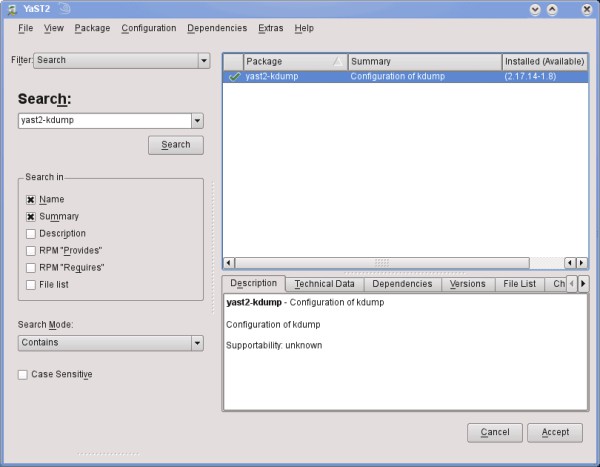 www.dedoimedo.com	all rights reserved29.4	SUSE & YaST Kdump moduleopenSUSE (but also SLES) comes with a very handy YaST Kdump module (yast-kdump), which allows you to administer the Kdump configuration using YaST. On one hand, this makes the setup much easier. On the other, you will probably not understand the Kdump functionality as thoroughly as when using the command-line and working directly against the configuration file.Nevertheless, I thought it would be useful to mention this. Indeed, you can see a number of screenshots taken on an openSUSE 11.1 machine, demonstrating the installation and the use of the yast-kdump package.Figure 92: yast2-kdump package installation157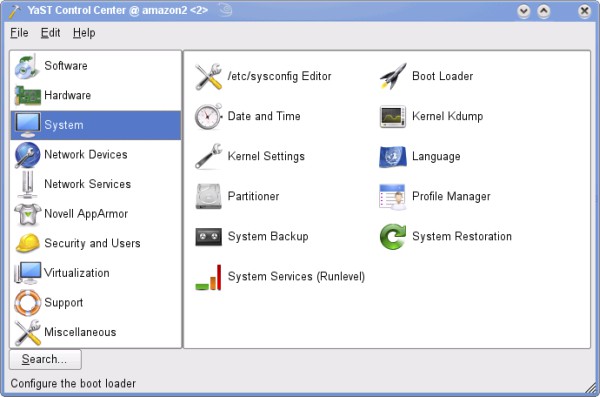 www.dedoimedo.com	all rights reservedAfter the installation, you can find the module in the System sub-menu. It’s called Kernel Kdump.Figure 93: Kdump YaST moduleAfter launching the application, you can start managing the configuration, just like we did before.  The main difference is getting used to the layout, as the options are now dispersed across a number of windows.  Personally, I find this approach more difficult to understand and manage. However, you should be aware of its existence and use it if needed.158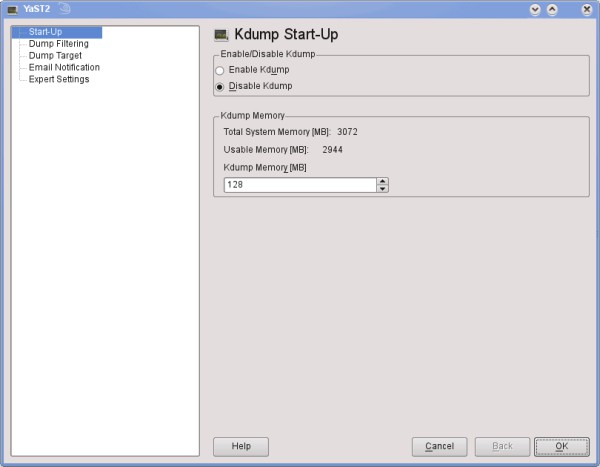 www.dedoimedo.com	all rights reservedFigure 94: Kdump configuration via YaST module159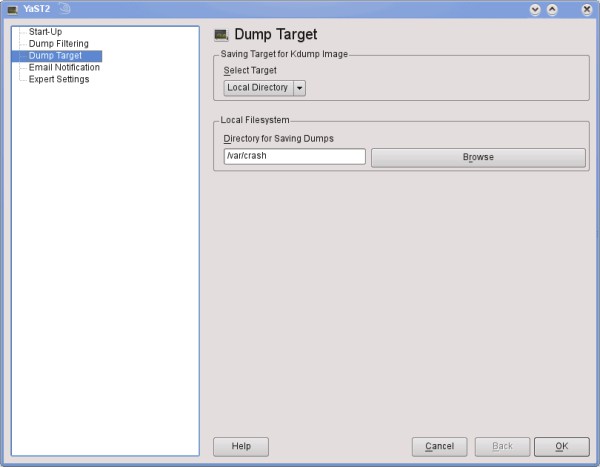 www.dedoimedo.com	all rights reservedFigure 95: Kdump configuration via YaST module - continued29.5 	SUSE (and openSUSE) 11.X setupWhile the bulk of the book part above explains the Kdump setup in detail, some things have changed from SUSE 10.3 to the more recent 11.x versions. This section elaborates on the differences in the Kdump setup on openSUSE 11.x.  Kdump works pretty much without any problems. Still, you may encounter a few odd issues here and there. I would like to help you understand these potential problems and provide you with the right tools to overcome them.160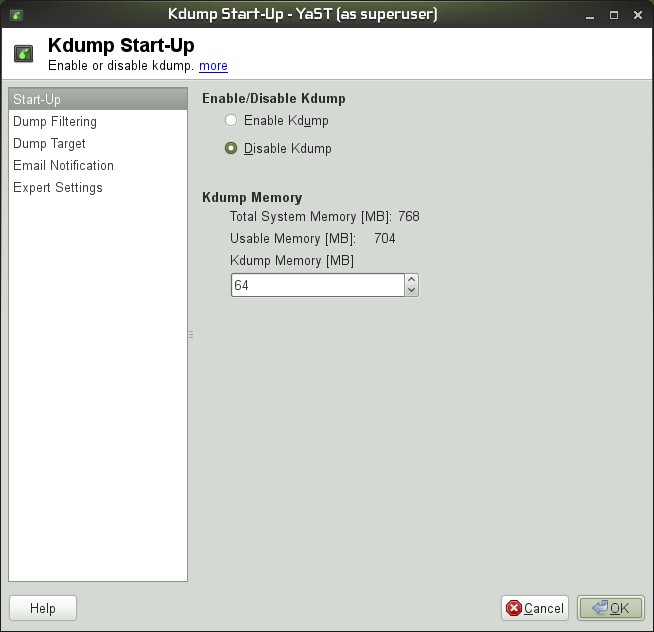 www.dedoimedo.com	all rights reserved29.5.1	32-bit architectureOn 32-bit openSUSE 11.2 (Gnome), which I used for the setup, the configuration of Kdump was pretty straightforward.  I downloaded and installed the required packages using YaST and then launched the YaST Kernel Kdump menu.Figure 96: Kdump startup configuration via YaST161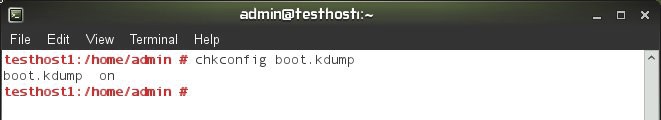 www.dedoimedo.com	all rights reservedKdump serviceKdump service has changed. It is no longer called kdump, it’s called boot.kdump and is invoked during the boot. This means that you will have to adjust the usage of chkconfig for enabling/disabling Kdump. The new Kdump startup scripts make it more similar to LKCD.Figure 97: boot.kdump chkconfig commandYou can also use the System Services module in YaST:162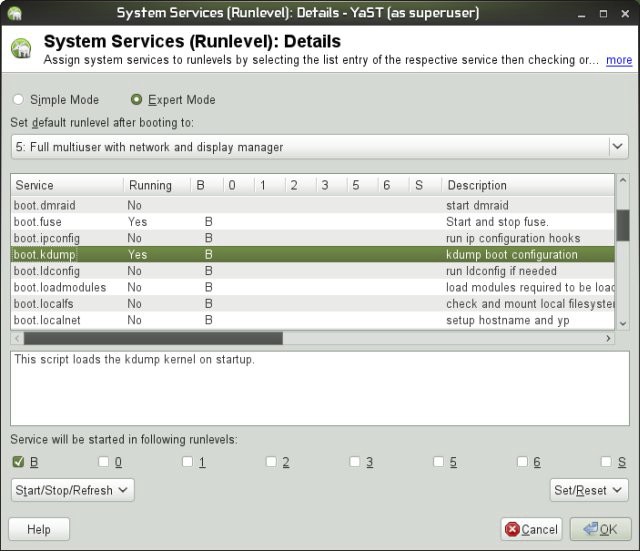 www.dedoimedo.com	all rights reservedFigure 98: Runlevel configuration via YaSTMemory allocation syntaxThe memory allocation syntax has also changed. Although you can use the old crashk-ernel=XM@YM syntax just like before, you will notice the default written in the GRUB menu.lst configuration file is slightly different. The new syntax specifies a range rather just the starting point for the allocation. It’s nothing cardinal, but worth paying attention to.163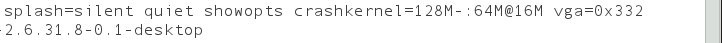 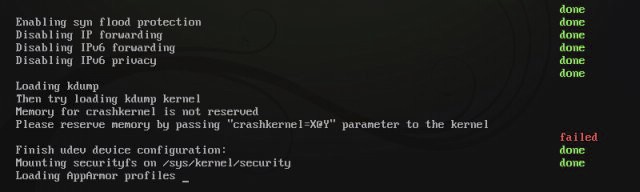 www.dedoimedo.com	all rights reservedFigure 99: Kdump GRUB syntax change29.5.2 	64-bit architectureMemory allocationSimilarly, installing and configuring Kdump on 64-bit openSUSE 11.2 takes as much effort as doing that on the 32-bit machine. However, when I tried to dump the memory, instead of booting into the crash kernel via the Kexec mechanism, the system simply got stuck. I realized the default allocating is incorrect. There are several ways you can ascertain this. First, when the system boots, you can hit Escape button to switch to verbose mode and then watch the console for Kdump error messages.Figure 100: Failed memory reservation on a 64-bit machineAlternatively, you can run Kexec and see if it throws any errors. Just execute:kexec -p164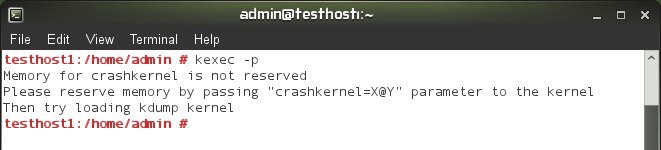 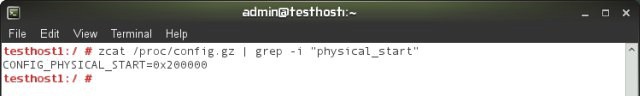 www.dedoimedo.com	all rights reservedFigure 101: Kexec command line errorWe’ve seen this kind of message before, and it tells us that the memory has not been reserved properly.  Either you have used a bad offset or none at all.  The thing is, by default openSUSE, both 32-bit and 64-bit are configured to use the 16MB offset. You can check this value under /proc/config.gz, which contains the list of all parameters the kernel has been compiled with.Unfortunately, while 16MB works for 32-bit systems, it is incorrect for the 64-bit architec-ture.  Furthermore, the CONFIG_PHYSICAL_START value set under /proc/config.gz is incorrect. On my 64-bit openSUSE, it shows:CONFIG_PHYSICAL_START=0x200000Figure 102: Wrong physical start valueIf you translate this into decimal, it’s only 2MB, below the 16MB value, an impossible allocation, when it should really read 0x2000000 or 32MB. Indeed, changing it to 32MB solves the problem.  Of course, making the right choice from the start would be even better.165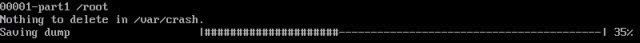 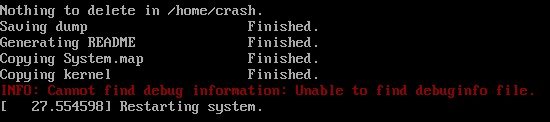 www.dedoimedo.com	all rights reservedFigure 103: Kdump working after reconfigured physical start value29.5.3	Other changesUncompressed kernel imagesThe new Kdump can worked with compressed kernels, so you will no longer require vm-linux under your /boot directory. Furthermore, the crash mechanism has also undergone some changes, allowing you to process memory cores in several different ways23.debuginfo package missingOne more problem I’ve encountered is that there is no debuginfo package for the latest kernel available.  This means you will not be able to process your cores.  We have talked about this earlier in the Crash Collection part (III); for now, you should carefully inspect what your running kernel version is and what debug packages are available in the repositories.Figure 104: debuginfo package missingAvailable package in the repositories:23 See Crash Collection (III).166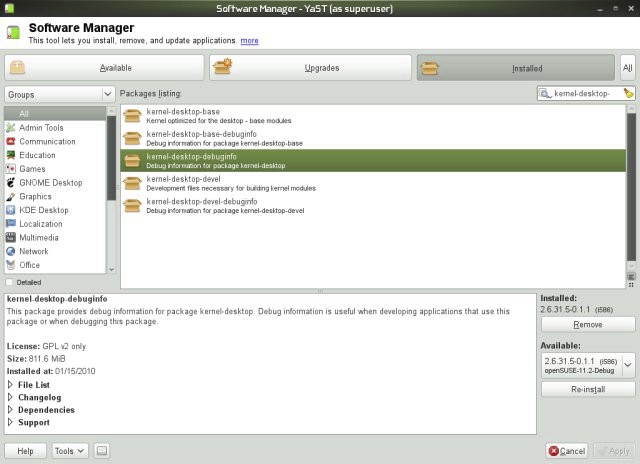 www.dedoimedo.com	all rights reservedFigure 105: Available kernel debuginfo package in the repositoryNow, I may be mistaken, but here’s what it looks like:167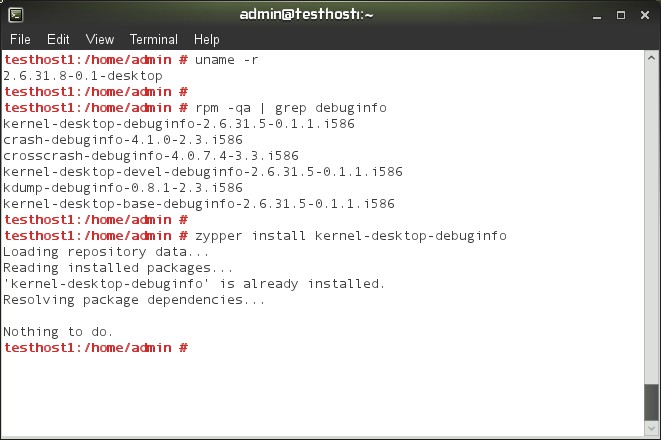 www.dedoimedo.com	all rights reservedFigure 106: Kernel debuginfo package installation statusThe running kernel is at version 31.8-0.1, but the debuginfo is only at version 31.5-0.1.1. For 64-bit systems, there’s kernel-desktop-debuginfo version 31.8-0.1.1, but not 31.8-0.1, which again, poses a problem, as the two do not match. I did not let zypper get in the way, so I did a manual check in the Update repository, looking for the RPM package that matches my running kernel and could not find it, in either 32-bit or 64-bit directories. I hope this gets sorted soon24.30	Crash30.1	Enable debug repositoriesA necessary part of the crash analysis procedure is to have the right debug package installed, namely the debuginfo package for your running kernel. In commercial versions24 No change at the time this book was written.168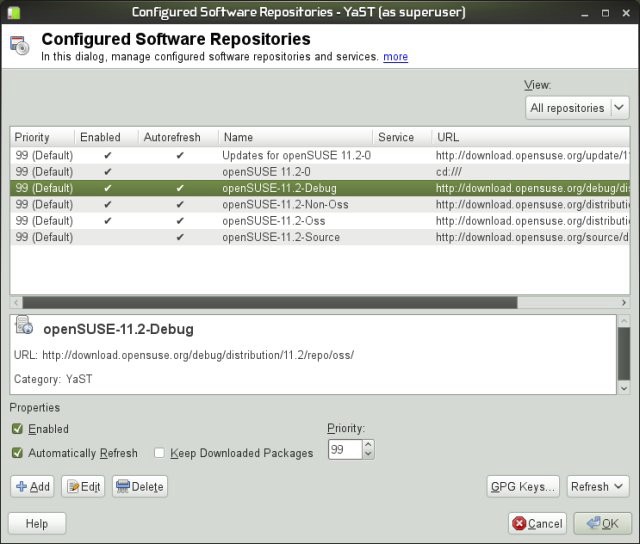 www.dedoimedo.com	all rights reservedof SUSE and RedHat, debug repositories are enabled by default. However, in openSUSE, the repositories are available, but disabled, whereas in CentOS, they are missing entirely; you will have to add them manually.Figure 107: Enabling Debug repository in openSUSE 11.230.1.1 	Enable repositories in CentOSNow, let’s take a look at CentOS package management, which uses Pirut front-end for the yum package manager.169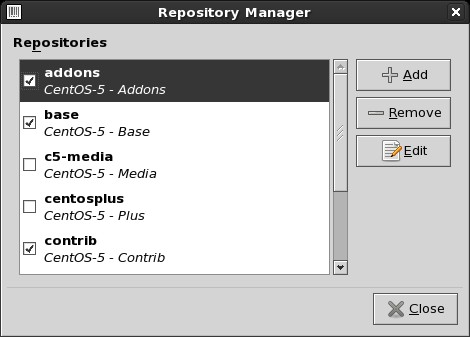 www.dedoimedo.com	all rights reservedFigure 108: CentOS repository managerThe default repository list does not have the Debug repository either included or enabled. We’ll need to add it manually, by hand. Go to CentOS Wiki Additional Resource page and copy the text from the code box into a text editor. Save the file as Centos-Debug.repo under /etc/yum.repos.d.170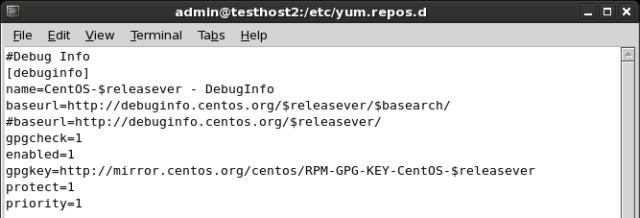 www.dedoimedo.com	all rights reservedFigure 109: Adding debug repository file#Debug Info[debuginfo]name=CentOS-$releasever - DebugInfobaseurl=http://debuginfo.centos.org/$releasever/$basearch/ #baseurl=http://debuginfo.centos.org/$releasever/ gpgcheck=1enabled=0gpgkey=http://mirror.centos.org/centos/RPM-GPG-KEY-CentOS-$releaseverprotect=1priority=1Please pay attention to the two baseurl lines. The official CentOS documentation lists the second, shorter string, currently commented in the image and the code section above, as the right URL for the repository. It does not work25. However, commenting it out and enabling the first line, which is commented out by default, solves the problem and you have the Debug repository enabled. The default version, which does not work:25 This may change at any time.171www.dedoimedo.com	all rights reserved#baseurl=http://debuginfo.centos.org/$releasever/$basearch/ baseurl=http://debuginfo.centos.org/$releasever/This is how it ought to be:baseurl=http://debuginfo.centos.org/$releasever/$basearch/ #baseurl=http://debuginfo.centos.org/$releasever/Next, run yum (or Pirut)26, after the packages are indexed, you will have debuginfo available, including kernel-debuginfo packages that are mandatory for crash analysis. You can also manually download RPM files from the repository, but this is a tedious work and you may miss dependencies.30.2 	lcrash utility (for LKCD)lcrash is an older utility that you may want to use with memory cores collected us-ing LKCD. In general, you will need not use the tool manually, because the lkcd sav e command that is invoked after the memory core is dumped invokes in turn lcrash and processes the core. lcrash requires System map and Kerntypes files to process the cores:lcrash <System map> <Kerntypes> <core><System map> is usually found under /boot. <Kerntypes> is usually found under /boot.  This file lists kernel structures and is required for the analysis of the cores. <core> is the name of LKCD saved core. LKCD cores are named dump.X, where X is a sequential number, from 0 to 9. The cores are rotated after 10 collected dumps.26 You will need to toggle enabled=0 to enabled=1 in the file or run the Repository Manager and select the Debug repository before you can start searching and installing packages.172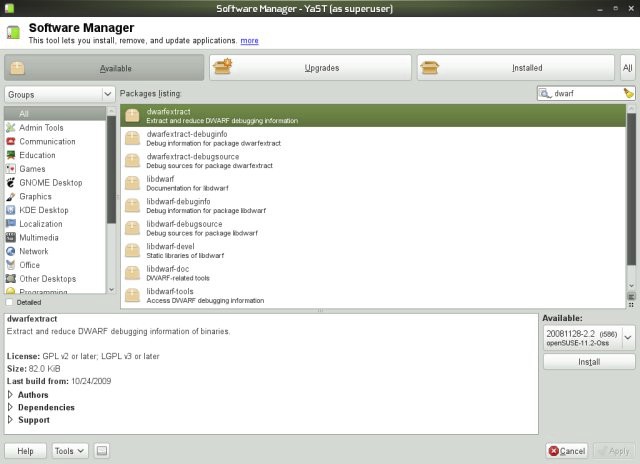 www.dedoimedo.com	all rights reserved30.2.1	KerntypesIf your running kernel does not have the Kerntypes file, you may be able to create one. You will need to make sure your kernel has been compiled with the -g option. You can verify this under /proc/config.gz, CONFIG_DEBUG_INFO=y. We did mention this as a prerequisite for crash dump collection.Next, you will require the dwarfextract utility and run it against the kernel that matches the one used to collect the core and extract the kernel structures.  dwarfextract is a tool to postprocess debuginfo. The tools removes duplicate type information caused by linking different compilation units. Currently, the tool has only been used to work on the debuginfo of the kernel package. Further functionality has been requested in the future.Figure 110: dwarfextract installation via YaSTThe usage is as follows:173www.dedoimedo.com	all rights reserveddwarfextract vmlinux <Kerntypes>You can name the file anything you want. Just make sure to use the correct name and path when you invoke the lcrash utility.30.3 	lcrash demonstrationAnd that’s all. If your system is setup correctly, lcrash should load:For more details, please consult the official documentation. You may also want to read the somewhat older howto on faqs.org.  Furthermore, there’s a very detailed guide in PDF format is available (direct link): lcrash HOWTO. And that’s all. If your system is setup correctly, lcrash should load:174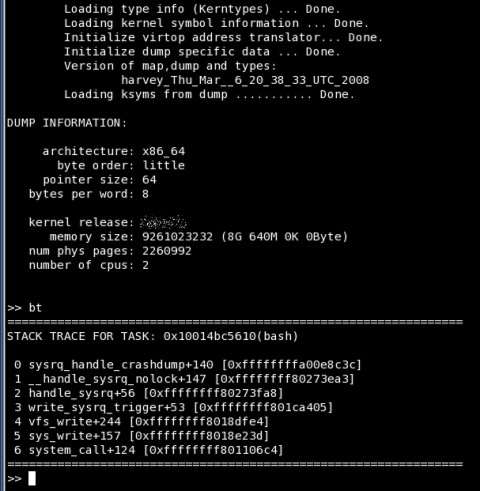 www.dedoimedo.com	all rights reservedFigure 111: lcrash example175www.dedoimedo.com	all rights reserved31	Other tools31.1	gdb-kdumpgdb-kdump is a helper script that you can use instead of crash, although you will experi-ence a limited subset of commands and functions. gdb-kdump can automatically search and processes the latest core, uncompress kernels, and run basic commands like bt, btpid and dmesg.  gdb-kdump is run against the vmcore file.  By default, it will look for the same kernel used in the vmcore under /boot. If it does not find it, it will complain, but you can solve the problem by either copying or symlinking the vmlinux file.gdb-kdump vmcoreHere’s a sample output:176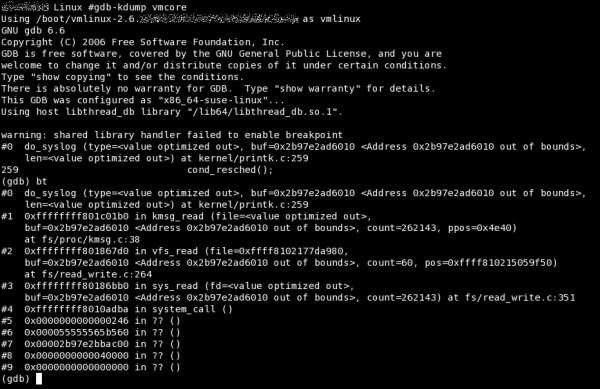 www.dedoimedo.com	all rights reservedFigure 112: gdb-kdump sample rungdb-kdump usage is beyond the scope of this book.  We will talk more about gdb in a dedicated tutorial on www.dedoimedo.com.31.2	crosscrashAnother interesting tool you might be interested in is crosscrash. Like gdb-kdump, it’s meant to facilitate the reading and analysis of memory core files, without forcing the users to remember the subtle differences between kernel releases, tools and formats. crosscrash is still a new technology, so it may not work as expected.  However, you should know about it and test once in a while, to see if it suits your needs.177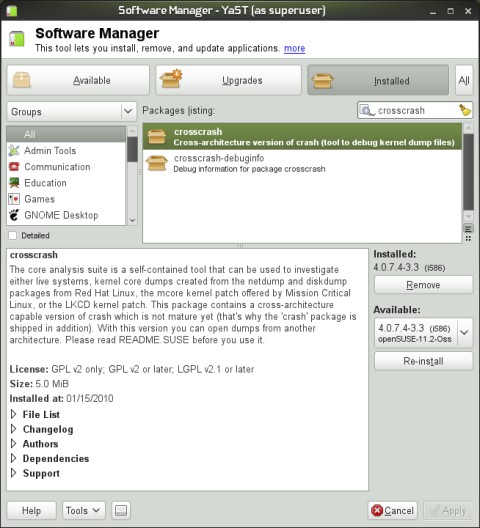 www.dedoimedo.com	all rights reservedFigure 113: crosscrash installation via YaST178www.dedoimedo.com	all rights reservedPart VIReferencesAll of the references are listed as they appear in the book, in the chronological order. The links are also fully parsed so that you can use them if you print this book. This section also includes a number of links to Dedoimedo articles mentioned here.  For updates, as well as the complete listing of 500+ reviews, guides and tutorials, you should visit www.dedoimedo.com.32	LKCD references1. LKCD official sitehttp://lkcd.sourceforge.net/index.html2. Kernel panichttp://en.wikipedia.org/wiki/Kernel_panic3. Linux kernel oopshttp://en.wikipedia.org/wiki/Linux_kernel_oops33	Kdump references1. Kdump official sitehttp://lse.sourceforge.net/kdump/2. Kdump official documentationhttp://www.mjmwired.net/kernel/Documentation/kdump/3. Debugging Linux kernel using Kdumphttp://www.linuxsymposium.org/2006/kdump_slides.pdf34	Crash references1. System.map on Wikipediahttp://en.wikipedia.org/wiki/System.map179www.dedoimedo.com	all rights reserved2. The Linux Kernel HOWTO - Systemmaphttp://www.faqs.org/docs/Linux-HOWTO/Kernel-HOWTO.html#systemmap3. Crashdump Debugging - openSUSEhttp://en.opensuse.org/Crashdump_Debugging4. Kdump - openSUSEhttp://en.opensuse.org/Kdump5. Crash White Paperhttp://people.redhat.com/anderson/crash_whitepaper/6. Official LKCD documentationhttp://lkcd.sourceforge.net/doc/index.html7. Linux Crash HOWTOhttp://www.faqs.org/docs/Linux-HOWTO/Linux-Crash-HOWTO.html8. lcrash HOWTOhttp://lkcd.sourceforge.net/doc/lcrash.pdf9. Crash utility notes - Transition from exception stackhttp://www.mail-archive.com/crash-utility@redhat.com/msg01699.html10. O’Reilly’s Understanding Linux Kernel, Chapter 9:  Process Address Space, Page 	Fault Exception Handler, pages 376-38211. O’Reilly’s Understanding Linux Kernel, Chapter 2: Memory Addressing, Page 36-3912. Linux Kernel Archivehttp://kernel.org/13. cscopehttp://cscope.sourceforge.net/14. MPlayer source downloadhttp://www.mplayerhq.hu/design7/dload.html15. objdump man pagehttp://linux.die.net/man/1/objdump16. Linux Kernel Module Programming Guide 	http://tldp.org/LDP/lkmpg/2.6/html/180www.dedoimedo.com	all rights reserved17. Crash Whitepaper case studyhttp://people.redhat.com/anderson/crash_whitepaper/#EXAMPLES18. Fedora ABRT wikihttps://fedorahosted.org/abrt/wiki19. CentOS Debug repositoryhttp://debuginfo.centos.org/repository35 	Dedoimedo web articles1. Collecting and analyzing Linux kernel crashes - LKCD 	http://www.dedoimedo.com/computers/lkcd.html2. Collecting and analyzing Linux kernel crashes - Kdump 	http://www.dedoimedo.com/computers/kdump.html3. How to enable debug repositories in CentOS Linuxhttp://www.dedoimedo.com/computers/centos-debug.html4. Kdump on openSUSE 11.2http://www.dedoimedo.com/computers/kdump-opensuse.html5. Kdump on CentOS 5.4http://www.dedoimedo.com/computers/kdump-centos.html6. Collecting and analyzing Linux kernel crashes - crash 	http://www.dedoimedo.com/computers/crash.html7. Analyzing Linux kernel crash dumps with crash - The one tutorial that has it all 	http://www.dedoimedo.com/computers/crash-analyze.html8. openSUSE 11.2 KDEhttp://www.dedoimedo.com/computers/opensuse-11sp2.html9. openSUSE 11.2 Gnomehttp://www.dedoimedo.com/computers/opensuse-11sp2-gnome.html10. CentOS 5.3http://www.dedoimedo.com/computers/centos.html181www.dedoimedo.com	all rights reserved11. Ubuntu 9.10 Karmic Koalahttp://www.dedoimedo.com/computers/ubuntu-9-10.html12. Fedora 11 Leonidashttp://www.dedoimedo.com/computers/fedora-11.html13. Fedora 12 Constantinehttp://www.dedoimedo.com/computers/fedora-12.html14. Debian 5.03 Lennyhttp://www.dedoimedo.com/computers/debian.html15. RedHat Linux Enterprise 6 Betahttp://www.dedoimedo.com/computers/rh6-beta.html16. Linux system utilitieshttp://www.dedoimedo.com/computers/linux-system-utilities.html17. GRUB bootloader - Full tutorialhttp://www.dedoimedo.com/computers/grub.html18. GRUB 2 bootloader - Full tutorialhttp://www.dedoimedo.com/computers/grub-2.html182ValueActionDUMP_NONE (0)Do nothing, just return if calledDUMP_HEADER (1)Dump the dump header and first 128K bytes outDUMP_KERN (2)Everything in DUMP_HEADER and kernel pages onlyDUMP_USED (4)Everything except kernel free pagesDUMP_ALL (8)All memoryValueAction0x80000000Local block device0x40000000Network devicePackage namePackage infokdumpKdump packagekexec-toolsKexec packagekernel-debuginfo9Crash analysis package (optional)PathInfo/etc/init.d/kdump10Kdump service/etc/sysconfig/kdump11Kdump configuration file/usr/share/doc/packages/kdumpKdump documentationValueDumps kept0all (infinite number)-2noneValueAction1Kdump command line written to syslog2Kdump progress written to STDOUT4Kdump command line written to STDOUT8Kdump transfer script debuggedSUSERedHatSystem mapSystem-mapSystem.mapDebug info/usr/lib/debug/boot//usr/lib/debug/lib/modules/ValueValueBit010No page foundInvalid access201Read or ExecuteWrite2Kernel modeUser mode3Not instruction fetchInstruction fetch